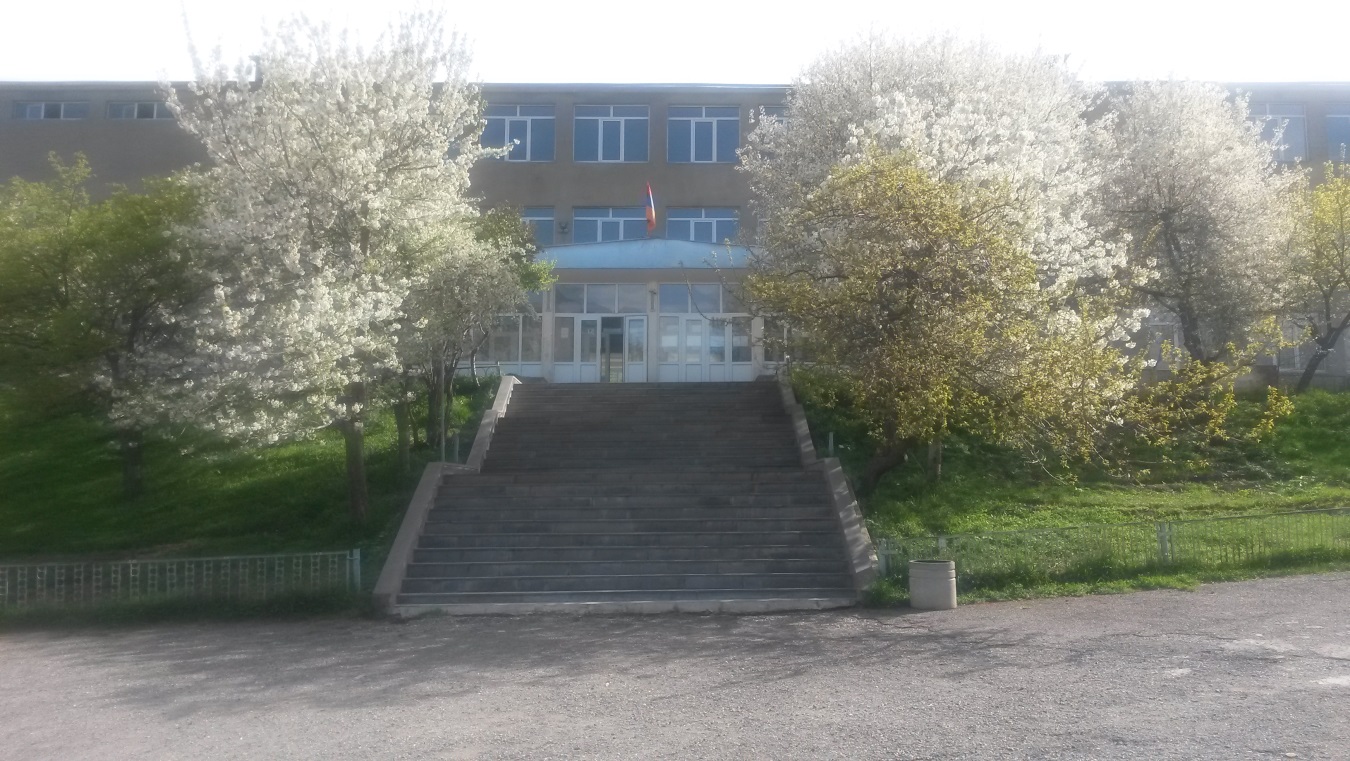 ՀՀ ԿՈՏԱՅՔԻ ՄԱՐԶԻ ԱՐԶԱԿԱՆԻ Խ.ԽԱՉԱՏՐՅԱՆԻ         ԱՆՎԱՆ ՄԻՋՆԱԿԱՐԳ ԴՊՐՈՑԻ2021-2022թ ՆԵՐՔԻՆ ԳՆԱՀԱՏՈՒՄՀաշվետվության ձևՄաս 1. Ընդհանուր տեղեկություններ հաստատության մասինՀաստատության անվանումը, համարը Արզականի Խ.Խաչատրյանի  անվան միջնակարգ դպրոց ՊՈԱԿՀաստատության հասցեն ՀՀ Կոտայքի մարզ,գ.Արզական Բաբաջանյան 1/1Հաստատության հեռախոսահամարը,  էլեկտրոնային հասցեն0226-6-22-66   xxachatryan@mail.ruՀաստատության ինտերնետային կայքի հասցեն _________________________________________________________________________________Աղյուսակ 1. Դասարանների թիվը` ընթացիկ և նախորդ 2 ուստարիների  համարՎերլուծել դասարանների թվաքանակի փոփոխության պատճառները և կատարել եզրահանգումներ ու մեկնաբանություններ Դասարանների թիվը գրեթե մնացել է անփոփոխ: Կոմպլեկտավորված են մեկական դասարաններ, սակայն բոլորը ծանրաբեռնված են, հատկապես   տարրական  դասարաններում:Աղյուսակ 2. Ըստ դասարանների՝ սովորողների թիվը ընթացիկ և նախորդ 2 ուստարիների համարՎերլուծել ըստ դասարնների՝ սովորողների թվի փոփոխության պատճառները և կատարել եզրահանգումներ ու մեկնաբանություններ Սովորողների թիվը  աճել  է, հիմնականում աճ է նկատվել  3-րդ, 4-րդ, 5-րդ,7-րդ  և 8-րդ  դասարաններում:  Այս տարի  խիստ  պակասել է  աշակերտների  թվաքանակը, հիմնականում  բնակության  վայրի  փոփոխման  արդյունքն  էև աշակերտների  թվաքանակը   պակասել  է  ավագ դպրոցում, պատճառը  այլ  ուսումնական  հաստատություններ  տեղափոխվելն է, հիմնականում  միջին մասնագիտական  ուս․ հաստատություններ։  Պակասել է դպրոցում միջնակարգ կրթության ատեստատ ստացած, ինչպես նաև հիմնական կրթության վկայական ստացած  աշակերտների թիվը:Աղյուսակ 3. Ընդհանուր տվյալներ սովորողների վերաբերյալ` ընթացիկ և նախորդ 2 ուստարիներիհամարՎերլուծել սովորողների թվաքանակի փոփոխության պատճառները և կատարել եզրահանգումներ ու մեկնաբանություններ Դպրոցում   2022 թվականին նկատվում է սովորողների ընդհանուր թվի նվազում  , կապված  է  բնակչության  արտագաղթի  հետ  և  ավագ  դպրոցի  աշակերտները  տեղափոխվում  են  միջին  մասնագիտական  ուսումնարաններ  սովորելու:Աղյուսակ 4. Ընդհանուր տվյալներ ուսուցիչների վերաբերյալ՝ ընթացիկ և նախորդ 2 ուստարիների համարՎերլուծել ուսուցիչների թվաքանակի ու միջին ծանրաբեռնվածության փոփոխությունների պատճառները և կատարել եզրահանգումներ ու մեկնաբանություններ  Դպրոց են ընդունվել մաթեմատիկայի և  ֆիզիկայի    երիտասարդ ուսուցչուհիներ  / թափուր  տեղի  առկայությամբ/ , նաև  ունենք  մեկ  դրույք  ծանրաբեռնվածությամբ  ընդունված   ուսուցչի  օգնական։  Ճիշտ է   դուրս  եկած  ուսուցիչներ  ունենք, բայց  նորեկներով  համալրվել  է  թափուր  տեղերը։ Աղյուսակ 5. Տվյալներ ուսուցիչների տարիքային  բաշխվածության վերաբերյալ՝ ընթացիկ և նախորդ 2 ուստարիների համարՎերլուծել ուսուցիչների տարքային կազմը, փոփոխության պատճառները և կատարել եզրահանգումներ ու մեկնաբանություններ Դպրոցից դուրս են եկել կենսաթոշակառուները, ավելի շատ են միջին տարիքի աշխատողները: Դպրոց  են  ընդունվել   երկու  երիտասարդ  ուսուցիչ ,սակայն դպրոցն ունի  երիտասարդ կադրերով համալրվելու կարիք:Աղյուսակ 6. Տվյալներ ուսումնական_հաստատության ղեկավար և վարչական կազմի վերաբերյալԱղյուսակ 7. Տվյալներ ուսումնական.հաստատության կառավարման խորհրդի կազմի վերաբերյալՎերլուծել խորհրդի աշխատանքը, խնդիրները և կատարել առաջարկություններ խորհրդի կազմի և գործունեության բարելավման ուղղությամբ :Խորհրդի նիստում քննության են առնվել տարաբնույթ հարցեր.թե՛ ուսումնադաստիրակչական գործընթացի հետ կապված,թե՛ ֆինանսական գործունեության:Լսվել են հաշվետվություններ,արվել հետևություններ,տրվել են հանձնարարականներ:Կազմակերպվել է թափուր տեղի համար մրցույթ:Դպրոցը իր բոլոր ոլորտներով միշտ խորհրդի ուշադրության կենտրոնում է:Խորհրդի աշխատանքը շարունակական է:Հեռանկարում ուսումնադաստիրակչական աշխատանքների,դպրոցի զարգացման հառանկարային պլանի կատարման քննարկումներն են:Մաս 2. Ուսումնական հաստատության սովորողների և աշխատակազմի անվտանգ կենսագործունեությունը և առողջության պահպանումըԱռողջապահության համաշխարհային կազմակերպության բնորոշման համաձայն` առողջությունը ոչ միայն հիվանդությունների բացակայությունն է, այլև անձի հոգևոր, ֆիզիկական, ու սոցիալական լիարժեք բարեկեցությունը: Աճող սերնդի հոգևոր, ֆիզիկական և սոցիալական ունակությունների համակողմանի ու ներդաշնակ զարգացումը հանրակրթության կարևորագույն նպատակներից է: Ուստի հաստատության խնդիրն է` ապահովել անվտանգ ուսումնական գործընթացի իրականացումը և սովորողների հոգևոր, ֆիզիկական ու սոցիալական լիարժեք բարեկեցությունն և համակողմանի զարգացումը:Հաստատության գործունեության լիարժեք գնահատման գործընթացը ներառում է ուսումնական միջավայրի անվտանգության գնահատումը, որը վերաբերում է ոչ միայն սովորողների անվտանգ և առողջ կենսագործունեությանը, այլև ուսուցիչների, վարչական ու սպասարկող անձնակազմի աշխատանքի, կյանքի և առողջության պահպանման համար անվտանգ պայմաններ ապահովելուն: Հաստատությունում սովորողները և աշխատակազմը կարող են հայտնվել արտակարգ կամ վտանգավոր իրավիճակներում, բախվել ամենատարբեր պատահարների, վթարների կամ աղետների հետ: Ուստի, հաստատության ներքին գնահատման գործընթացում անվտանգության ապահովմանը և առողջության պահպահմանը վերաբերող ցուցանիշների ու չափանիշների ներառումը ենթադրում է, որ հաստատությունը պետք է գնահատի սովորողների ֆիզիկական և հոգեկան առողջությանը, անվտագությանը սպառնացող առկա և հնարավոր վտանգները, միաժամանակ քայլեր ձեռնարկի դրանք վերացնելու ուղղությամբ: Հաստատությունում սովորողների և աշխատակազմի անվտանգության ապահովումը չի հանդուրժում սպասողական, պասիվ կեցվածք, այլ պահանջում է ակտիվ նախաձեռնողական աշխատանք:Հաստատությունն իր ներքին գնահատման հաշվետվության Մաս 2-ի պատրաստման համար պետք է վարի ինքնավերլուծության հատուկ գրանցամատյան: և պահպանի այն թղթային ու էլեկտրոնային տարբերակներով:Հաստատությունում սովորողների և աշխատակազմի անվտանգ կենսագործունեության ու առողջության պահպանման գնահատման ցուցանիշները և չափանիշները դիտարկելով թիրախային՝ հաստատություննվերոնշյալ գրանցամատյանում ազատ շարադրանքով պետք է նկարագրի իր տարածքի, շենքի ու շինությունների, գույքի անվտանգ շահագործման, սովորողների և աշխատակիցների անվտանգ կենսագործունեության ապահովման և առողջության պահպանման հետ կապված վիճակը և առկա խնդիրները: Գրանցամատյանի լրացման նպատակով ուսումնական հաստատությունը պարբերաբար՝ ոչ պակաս, քան յուրաքնաչյուր ուսումնական կիսամյակը մեկ անգամ, պետք է իրականացնի դիտարկում-փաստագրումներ: Դիտարկում-փաստագրումների իրականացմաննպատակով տնօրենի հրամանով ձևավորվում է հանձնախումբ և սահմանվում ժամանակացույց: Դիտարկումների արդյունքում գրանցամատյանում կատարվում են գրառումներ: Դիտարկման շրջայց կատարելիս հանձնաժողովը նկարագրում է առկա իրավիճակը և արձանագրում բացահայտված շեղումներն ու անհամապատասխանությունները: Դիտարկումների և գրառումների հիման վրա հաստատությունը կատարում է իրավիճակի վերջնական գնահատում: Վերջինս նպատակահարմար է կատարել նոր ուսումնական տարվա և 2-րդ կիսամյակի նախապատրաստական աշխատանքների շրջանակներում` տարեկան 2 անգամ: Հաստատությունը, ըստ անհրաժեշտության, կարող է իրականացնել արտահերթ դիտարկում-փաստագրում, որի դեպքում կրկին գրանցամատյանում կատարվում է իրավիճակի արձանագրում:Հաստատությունում սովորողների և աշխատակազմի անվտանգ կենսագործունեության ու առողջության պահպանման գնահատման ցուցանիշները և չափանիշները բերված են ստորև:2.1. Ուսումնական հաստատությունը պահպանում է շենքի և տարածքի անվտանգ շահագործումըՈւսումնական հաստատության տարածքը ցանկապատված է և անվտանգ է սովորողների ազատ տեղաշարժման համար:-----------այոՈւսումնական հաստատությունն ունի տարածք` մեկուսացված ու հեռացված ավտոճանապարհային գոտուց, աղմուկի, օդի աղտոտման աղբյուրներ հանդիսացող արդյունաբերական կամ այլ օբյեկտներից:----------------այո Արտակարգ իրավիճակներում հատուկ ծառայությունների մեքենաները կարող են անարգել մոտենալ հաստատության շենքին:-----------------------այոՈւսումնական հաստատության տարածքը մաքուր է, իսկ լաբորատորիաներում օգտագործվող այրվող և այլ վտանգավոր նյութերի թափոնները, աղբը կանոնավոր հավաքվում են հատուկ աղբարկղներում և դուրս են բերվում հաստատության տարածքից:---------------այոՈւսումնական հաստատության ամբողջ տարածքում պարբերաբար իրականացվում են միջոցառումներ` կրծողների և վտանգավոր միջատների, թափառող շների, կատուների և այլ կենդանիների դեմ:--------------այո2.1 կետում բերված բոլոր հինգ չափանիշներին հաստատության համապատասխանության գնահատումն իրականացվում է դիտարկում-փաստագրում մեթոդով և անհրաժեշտության դեպքում լրացուցիչ հարցումների միջոցով:Դիտարկում- փաստագրում իրականացնելիս հաստատությունը պետք է առաջնորդվի համապատասխան նորմատիվային և իր ներքին փաստաթղթերով: Իրավիճակը, ըստ վերը բերված 1-ից 3-րդ չափանիշների նկարագրելիս, պետք է օգտվել հաստատության պլան–հատակագծից: 4-րդ և 5-րդ չափանիշների համար պետք է հիմք ընդունել ՀՀ մարզպետների և Երևանի քաղաքապետի որոշումները, ինչպես նաև, առկայության դեքպում, հաստատության կողմից համապատասխան կազմակերպությունների (ախտահարման-կանխարգելման, արտակարգ իրավիճակների ծառայության և այլն)հետ կնքված պայմանագրերը: Համապատասխան փաստաթղթերի առկայության և գործողության ժամկետների, այդ թվում պայմանագրերի պայմանների կատարման մասին պետք է նշվի գարցամատյանում և այնուհետ ներառվի ինքնավերլուծության հաշվետվության մեջ: 2.2. ՈՒսումնականհաստատությունումպահպանվածենսովորողներիևաշխատակազմիհամարուսումնականգործընթացիևաշխատանքիկազմակերպմանհամարանհրաժեշտանվտանգությանևսանիտարահիգիենիկնորմերը,կազմակերպվածենառողջությանպահպանմանհամապատասխանծառայություններՈւսումնականհաստատությանշենքըվերանորոգվածէ:------------այոՈւսումնականհաստատությանշենքիշահագործումըհամապատասխանումէշահագործմանանվտանգությաննորմատիվներին:--------------------այոՈւսումնականհաստատությանշենքումառկաենդեպիդուրսբացվողպահուստայինելքեր:-------այոՈւսումնական հաստատությունն ապահովված է կապի և արտակարգ իրավիճակների ազդարարման համակարգով:-------------այոՈւսումնական հաստատության շենքը հարմարեցված է կրթության առանձնահատուկ պայմանների կարիք (այսուհետ` ԿԱՊԿ) ունեցող սովորողների անվտանգ տեղաշարժ և ուսուցում ապահովող պայմաններին (թեք հարթակներ, լայն դռներ և այլն):------------ոչՈւսումնական հաստատությունն ապահովված է սարքին վիճակում գտնվող հակահրդեհային, անվտանգության լրակազմով, տանիքը պատված է հրակայուն նյութերով:Ուսումնական հաստատությունում ոչ կառուցվածքային վտանգներ չկան:----այոՈւսումնական հաստատության համակարգչային սարքավորումները, հեռուստացույցները ամուր են տեղադրված և ամրացված են աշխատատեղերին:-----------այոՈւսումնական հաստատության անիվներով տեղաշարժվող ծանր իրերն ամրացված են հատակին:-------------այոՈւսումնական հաստատության կահույքի բաց դարակներից հեռացված են ծաղկամանները, նկարները, դեկորատիվ իրերը:--------------այոՈւսումնական հաստատության միջանցքների հատակները սայթաքուն չեն, իսկ եթեծածկված են ուղեգորգերով, ապա վերջիններս ամրացված են հատակին:---------սայթաքուն ենՈւսումնական հաստատության ստորին հարկերի պատուհաններն ունեն շարժական մետաղյա վանդակաճաղեր:-------------ոչՈսումնական հաստատության կահույքը համապատասխանում է անվտանգ կենսագործունեության պահանջներին, ամուր և բարվոք վիճակում է:----------այո2.2. կետի 1-ից 13-րդ չափանիշների համար անհրաժեշտ է իրականացնել դիտարկում-փաստագրում և կատարաել համապատասխան գրառումներ գրանցամատյանում: 1-ին չափանիշի համար գրանցամատյանում անհրաժեշտ է արձանագրել հաստատության շենքի ֆիզիկական վիճակը, ու նշել, թե ինչպիսի վերանորոգման կարիք ունի այն՝ կապիտալ, մասնակի,ընթացիկ: Այնուհետև ցանկալի է մանրամասնել վերանորոգման կարիքները և տալ դրանց մոտավոր ֆինանսական գնահատականը:2-րդ չափանիշի համար գրանցամանտյանում պետք է արձանագրել, թե արդյոք շենքը կայուն է վտանգների կամ դրանցից որևէ մեկի ազդեցության նկատմամբ (օրինակ` ուժեղ քամիներ, սողանքներ, երկրաշարժեր, հրդեհներ, խոնավություն և այլն):3-ից 13-րդ չափանիշների համար դիտարկում-փաստագրման միջոցով անհրաժեշտ է մեկ առ մեկ անդրադառնալ համապատասխան անվտանգության չափանիշներին և պարզաբանել, թե արդյոքհաստատության շենքի շահագործումը համապատասխանում է շահագործման անվտանգության նշված նորմերին:2.2. կետի հաստատության շենքի և դրա շահագործման անվտանգությունը նկարագրող 4-ից 6 ցուցանիշներըև չափանիշները վերաբերում են սովորողների և աշխատակազմի տարհանման պահանջներին և հետևյալն են՝ ուսումնական հաստատությունում մշակված և առկա է սովորողների ու անձնակազմի տարհանման պլան, որում հաշվի են առնված նաև հաշմանդամություն ունեցող անձանց կարիքները.------այոուսումնական հաստատության նախասրահում, բոլոր հարկերում, դասասենյակներում փակցված են տարհանման պլան-սխեմաները` համապատասխան գունային ցուցասլաքներով.--------------այոուսումնական  հաստատության տարհանման ուղիները ազատ են ավելորդ իրերից և արգելափակված չեն ծանր իրերով:-----------այո14-ից 16–րդ չափանիշների համար ևս պետք է իրականացնել դիտարկում-փաստագրում և հաջորդիվ անդրադառնալ սովորողների և աշխատողների տարհանման խնդրներին: Դիտարկման արդյունքները պետք է գրանցել գրանցամատյանում և կցել տարհանման պլանը: Ներքին գնահատման նպատակով ինքնավերլուծության հաշվետվության պատրաստման ժամանակ 2.2 կետի չափանիշներին համապատասխանության դիտարկում իրականացնելիս պետք է հիմք ընդունել ՀՀ քաղաքաշինության նախարարի 2006 թվականի նոյեմբերի 10-ի «Շենքերի և շինությունների մատչելիությունը բնակչության սակավաշարժուն խմբերի համար>> շինարարական նորմերի հաստատման մասին» թիվ 253-Ն հրամանը:2.3. Ուսումնական հաստատության նախագծային հզորությունը նկարագրող ցուցանիշներ և չափանիշներՀաստատությունը պահպանում է իր նախագծային հզորությունը:Ուսումնական հաստատությունում սովորողների թիվը համապատասխանում է Հայաստանի Հանրապետության կառավարության հաստատած տարածքների հաշվարկման նվազագույն նորմատիվներին և հաստատության լիցենզիայով սահմանված սահմանային տեղերին:---------------այոՈւսումնական հաստատության դասասենյակներում նստարանների թիվը և դրանց միջև հեռավորությունը համապատասխանում են առողջապահության պետական կառավարման լիազորված  մարմնի սահմանած նորմերին; ---------------այոՈւսումնական հաստատության սովորողները «Ֆիզկուլտուրա» առարկայի ուսումնական դասընթացները անցկացնում են մարզադահլիճում:  ---------------այո2.3. կետի չափանիշները ինքնավերլուծության հաշվետվությունում ներառելիս պետք է օգտվել ոչ միայն ուսումնական հաստատության շենքի պլան-հատակագծից և դրա հիման վրա կազմված «Կրթական տեխնոլոգիաների ազգային կենտրոն» ներկայացվող ամենամյա հաշվետվությունից, այլ նաև պետք է կատարել շրջայցեր, քանի որ միայն չափագրման և հաշվառման եղանակով է հնարավոր պարզել նախագծերից շեղումները և արձանագրել իրական վիճակը: Տվյալ կետի չափանիշներին համապատասխանության վերլուծությունը դյուրինացնելու և կարճ ժամանակահատվածում կատարելու համար առաջարկվում է նախապես պատրաստել և շրջայցերի ընթացքում լրացնել համապատասխան աղյուսակներ: Օրինակ` վերը նշված 2-րդ ցուցանիշը արձանագրելու համար անհրաժեշտ է նախապես համարակալել բոլոր դասասենյակներն, որպեսզի հնարավոր լինի արագորեն լրացնել աշակերտական նստարանների միջև հեռավորության մեկ միասնական աղյուսակ (տես`Աղյուսակ 8): Ստորև բերվում են աղյուսակների ձևերը:Աղյուսակ 8. Տվյալներ դասասենյակներում սեղան-նստարանների դասավորվածության և թվի վերաբերյալԴիտարկման ամսաթիվ ---25.05.2022թ-----------Կարելի է կցել դասասենյակների և դրանցում սեղան-նստարանների դասավորվածության գծագրերը՝ նշելով հեռավորությունները: 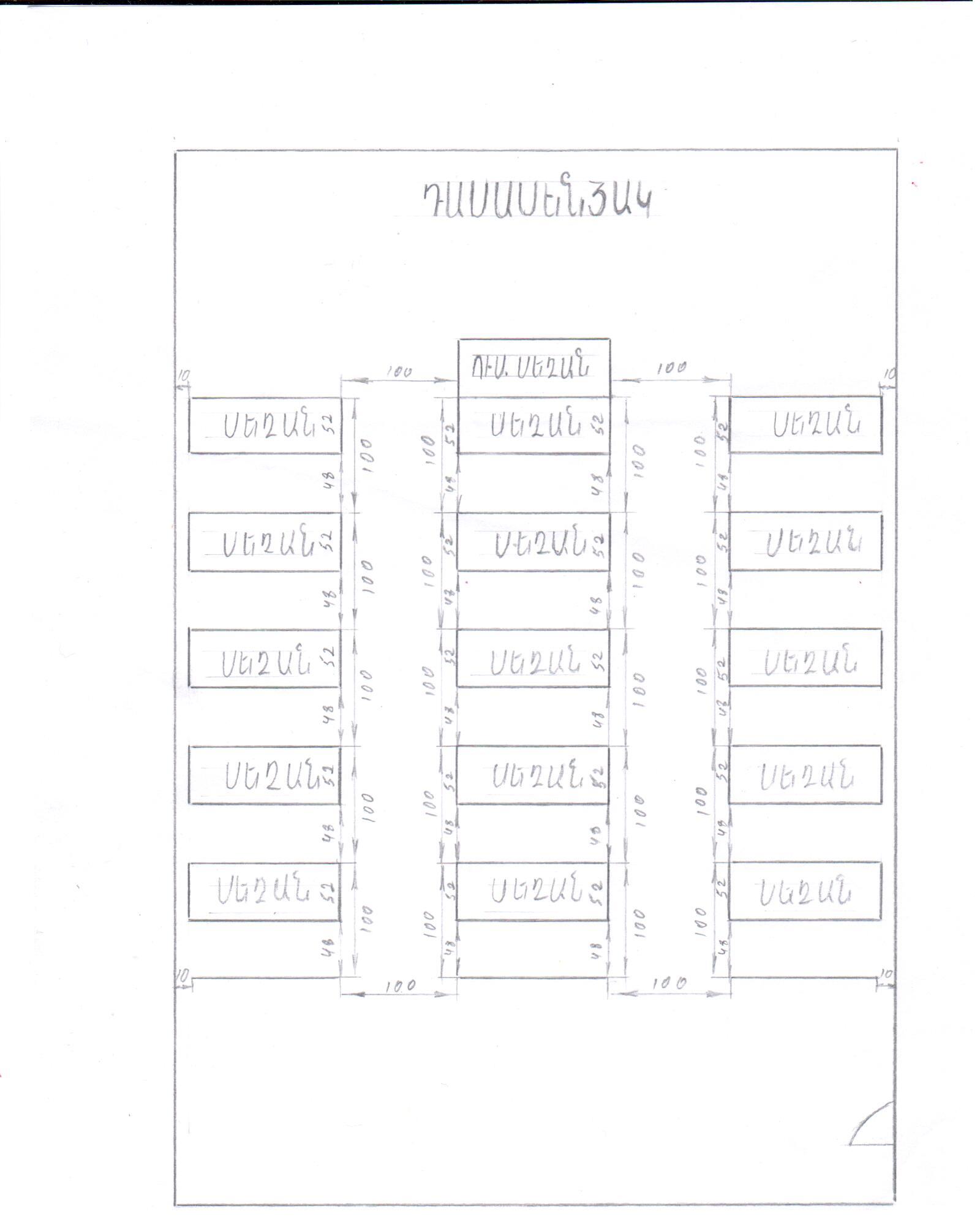 Հիմնավորելսեղան-նստարաններիդասավորությաննախընտրելիձևիպատճառները: Կատարելեզրահանգումներևմեկնաբանություններդասասենյակներիկահավորմանառավելնպաստավորձևերիվերաբերյալ՝ուսուցմանգործընթացիարդյունավետությունըբարձրացնելուևդասապրոցեսիընթացքումինտերակտիվմեթոդներկիրառումըխթանելունպատակով(անհրաժեշտությանդեպքումքանիորմերդպրոցիդասասենյակներըբոլորըունենուղանկյանձև, պատուհաններըմիակողմանիենուարևկողմ, դռներըտեղադրվածենմիանկյունից, հետևաբարնպատակահարմարէսեղան-նստարաններըդասավորելշարքերով:Քանիորմերդպրոցիդասասենյակներըբոլորըունենուղղանկյանձև, պատուհաններըմիակողմանիենուարևկողմ, դռներըտեղադրվածենմիանկյունից,հետևաբարնպատակահարմարէսեղան-նստարաններըդասավորելշարքերով:Աղյուսակ 9. ՏվյալներյուրաքանչյուրդասասենյակներումմեկսովորողինընկնողմակերեսիվերաբերյալԴիտարկմանամսաթիվ  _25.05.2022թ________Վերլուծելդասասենյակներումմեկսովորողինընկնողմակերեսինվերաբերողիրավիճակըևկատարելեզրահանգումներ:Վերլուծություն--------Քանիորմերդասասենյակներիչափերընույնըչենհետևաբարմեկաշակերտինընկնողմակերեսըտարբերդասարաններումտարբերեն,բայցնորմայինմոտ:2.4. Ուսումնական հաստատության անձնակազմի և սովորողների անվտանգ կենսագործունեությունը նկարագրող չափանիշներՈւսումնական հաստատությունն իրականացնում է նպատակային ուսուցողական ծրագրեր, որոնք ուղղված են սովորողների շրջանում անվտանգ կենսագործունեության և առողջ ապրելակերպի կարողությունների ու հմտությունների ձևավորմանը:Ուսումնական հաստատության անձնակազմը և սովորողները տիրապետում են արտակարգ իրավիճակներում գործելու վարքականոններին:Ուսումնական հաստատության անձնակազմը և սովորողները տեղեկացված են հաստատությունում առկա անվտանգության միջոցների (էլեկտրական վահանակ, հրշեջ-տեղեկատու, հրշեջ-ծորակ և այլն) գտնվելու տեղերի վերաբերյալ ու տիրապետում են դրանց օգտագործման կանոններին:Ուսումնական hաստատությունում իրականացվում են տեղականվտանգներիգնահատմանևաղետներիպատրաստվածությանվերաբերյալ տարաբնույթ միջոցառումներ:Ուսումնական հաստատությունում առկա է աղետների պատրաստվածության, քաղաքացիական պաշտպանվածության պլան, և ուսումնական տարվա ընթացքում գործարկվում  է պլանը , իրականացվում են վարժանքներ, վարվում է գրանցամանտյան:Ուսումնական հաստատությունն ապահովված է լոկալ ջեռուցման անվտանգ համակարգով:Ուսումնական հաստատության բոլոր դասասենյակներում առկա են ջեռուցումն ապահովող մարտկոցներ, և ջեռուցման ամիսներին դասասենյակներում ջերմաստիճանը համապատասխանում է սանիտարահիգիենիկ նորմերին:Ուսումնական հաստատության միջանցքները ջեռուցվում են, և միջանցքներում ջերմաստիճանը համապատասխանում է սանիտարահիգիենիկ նորմերին:Ուսումնական հաստատությունն ապահովված է շուրջօրյա հոսող խմելու ջրով:Ուսումնական հաստատության բոլոր հարկերում առկա են առանձնացված վերանորոգված սանհանգույցներ` տղաների և աղջիկների համար:Ուսումնական  հաստատության բոլոր սանհանգույցներն ապահովված են շուրջօրյա հոսող ջրով և հիգիենայի պարագաներով (օճառ, թուղթ և այլն):Հաշմանդամություն ունեցող անձանց համար ուսումնական  հաստատությունում կա հարմարեցված սանգանգույց, որի մոտ առկա է հաշմանդամության տարբերանշանը:Ուսումնական հաստատությունում առկա է սննդի կետ, որը համապատասխանում է սանտարահիգիենիկ պայմաններին:Ուսումնական հաստատության սննդի կետում փակցված են առողջ աննդակարգի վերաբերյալ համապատասխան պաստառներ:Ուսումնական  հաստատությունում առկա է բուժկետ, և կարող է տրամադրվել առաջին բուժօգնություն:2.4 կետի թվով 14 չափանիշների ամբողջությունը հիմք է հանդիսանում ուսումնական հաստատության ինքնավերլուծության հաշվետվության այս բաժինը կազմելու համար: Առավել ընդգրկուն և համակողմանի վերլուծություն կատարելու համար յուրաքանչյուր չափանիշին պետք է անդրադառնալ առանձին, այնուհետև` ընդհանրացնել դրանք: Այս բաժնի վերլուծությունը կատարելիս պետք է ոչ միայն ուսումնասիրել համապատասխան ներքին փաստաթղթերի առկայությունը և կատարել դիտարկում-փաստագրում ըստ յուրաքանչյուր չափանիշի, այլ նաև կազմել իրավիճակի ուսումնասիրման հարցաշարեր և դրանց միջոցով կատարել հարցումներ հաստատության սովորողների, ուսուցիչների և աշխատակազմի շրջանում: Ելնելով հարցերի բնույթից՝ հարցումներ կարելի է կատարել նաև ծնողների կամ այլ շահառուների շրջանում: Դիտարկման-փաստագրման աշխատանքների արդյունքները հաստատության գրանցամատյանում ներառելու և այնուհետև ինքնավերլուծության հաշվետվության մեջ ներկայացնելու նպատակով առաջարկվում են ստորև բերված աղյուսակները՝ ըստ առանձին չափանիշների:   Չափանիշներ 1 և 2                                                                                                                                    Աղյուսակ 10.  Տվյալներ  արտակարգ իրավիճակներում հաստատության անձնակազի սովորողների տեղեկացված  լինելու  մասինԴիտարկմանամսաթիվ 01.06.2022թԱյս  չափորոշիչների ամբողջական ներկայացման նատակո անհրաժեշտ է իրականացնել հարցումներ և  դրանց արդյունքները հակիրճ ներկայացնել ըստ հարցման մեջ ընդգրկված յուրաքանչյուր շահառու խմբի:Դպրոցի  անձնակազմը՝ մանկավարժները, աշակերտները իրազեկված  են ԱԻ-ի  և  դպրոցում իրականացվող աշխատանքների մասին:  1-ին, 3-րդ դասարանների  աշակերտները հարցման ժամանակ հստակ պատասխաններին, որ ամբողջությամբ տեղյակ են ԱԻ  հիմնական գործընթացներին և պատրաստ նման իրավիճակներում պաշտպանվել:Դպրոցի  անձնակազմը՝ 42աշխատողները  ևս հստակ  պակերացնում են  ԱԻ իրենց պարտականությունները և  նման իրավիճակում պատրաստ են պաշտպանվել: Գիտեն դրոցում գտնվող  այն  հիմնական արագաների մասին, որոնք անհրաժեշտ են այդ ժամանակ:Չափանիշներ 3                                                                                                                                   Աղյուսակ 11.  Տվյալներ  տեղական վտանգների գնահատման և աղետներին պատրաստվածության ու հակազդման ուղղությամբ  հաստատություններում  իրականացվող միջոցռումների վերաբերյալI-IV, V-IX, X-XII դասարաններում  պարբերաբար  անցկացվել  են  զրույցներ, գործնակն աշխատանքներ,դասախոսություններ, հեղեղումների փլուզումների, բնական աղետների դեմ  պայքարի համար: Կատարվել են դպրոցամերձ հողամասի լանջերի ծառապատում, տնկիների խնամք, քարերի մաքրում, սելավատարների մաքրման աշխատանքներ:Դպրոցի աշխատակազմը և բոլոր աշակերտները լրիվ տեղեկացված են այդ վտանգների մասին և ի վիճակի են պաշտպանվել նման իրավիճակներում:Չափանիշ  4   Ինքնավերլուծության  այս  մասի  կարևորագույն բաղադրիչ է հաստատության  քաղաքացիական պաշտպանության  պլանի վերլուծությունը:  Նման  պլանի  առկայությունը ինչպես  նաև  դրանում  նշված աղետներին պատրաստվածության  հակազդման  իրատեսական  մեխանիզների ու  միջոցառումների նկարագրությունը հաստատության անվտանգության և ապահովության կարևոր չափանիշներից է:Այս  չափանիշին  հաստատության համապատասխանության գնահատման նպատակով առաջարկվում է լրացնել Աղյուսակ 12-ը, որի  մեջ  անհրաժեշտ է նշել, թե  արդյոք ուսումնական հաստատությունը մշակել  և  հաստատել է իր  քաղաքացիական պաշտպանության պլանը, ինչպես է իրագործվում այդ պլանը: Բացի  այդ  անհրաժեշտ  է  նկարագրել սովորողների և աշխատակազմի հետ տարվա ընթացքում իրականացվող այն միջոցառումների և վարժանքների մասին, որոնք բխում  են քաղաքացիական պաշտպանության պլանից: Կարևոր է նաև հիշատակել, թե արդյոք դպրոցը վարում է իրականացվող վարժանքների և միջոցառումների գրանցամատյան: Աղյուսակ 12.  Տվյալներ  ուսումնական  հստատության քաղաքացիական պշտպանության պլանից բխող սովորողների և աշխատակազմի հետ տարվա ընթացքում իրականացվող միջոցառումների վերաբերյալՉափանիշներ 5-7Չափանիշներ 5-ից 7-ը անրադառնում են հաստատության շենքի ջեռուցման պայմաններին: Դրանց հաստատության համապատասխանության գնահատման նպատակով անհրաժեշտ է կատարել դիտարկում-փաստագրում և լրացնել ստորև բերված Աղյուսակ 13-ը: Դիտարկման արդյունքները պետք է ամփոփել հաստատության ներքին գնահատման հաշվետվության մեջ:Աղյուսակ 13. Տվյալներ ուսումնական հաստատության շենքի ջեռուցման պայմանների մասինԴիտարկման ամսաթիվ  15.02.2022թՎերլուծել ջեռուցման հետ կապված վիճակն ու խնդիրները և կատարել եզրահանգումներ ու առաջարկություններ:Դպրոցը ապահովված է լոկալ ջեռուցմամբ, համապատասխան կայուն ջերմաստիճան է ապահովվում նաև եվրոպատուհանների և վառելիքի նորմալ ծախսի միջոցով: Սակայն բնականաբար ամեն տարի կատարվում են համապատասխան վերանորոգման և վերականգնման աշխատանքներ:Չափանիշներ 8-11Չափանիշներ 8-ից 11-ը անրադառնում են հաստատության ջրամատակարարմանը և սանհանգույցներին, որոնց հաստատության համապատասխանության գնահատումը պետք է իրականացնել դիտարկում-փաստագրման միջոցով: Ստորև բերված Աղյուսակ 14-ի լրացման միջոցով, պետք է մանրամասնել սանհանգույցների առկայությունը, դրանց վիճակը և հագեցվածությունը անհրաժեշտ հիգիենայի պարագաներով, հաշմանդամություն ունեցող անձանց կարիքներին հարմարեցված սանհանգույցի առկայությունը և այլն: Դիտարկման արդյունքները պետք է ամփոփել հաստատության ներքին գնահատման հաշվետվության մեջ: Աղյուսակ 14. Տվյալներ ուսումնական հաստատության ջրամատակարարման, սանհանգույցների (կոյուղացման) առկայության և դրանց վիճակի վերաբերյալ Դիտարկման ամսաթիվ ------13.05.2022թ--------------Վերլուծել ջրամատակարարման և սանհագույցների հետ կապված վիճակն ու խնդիրները և կատարել եզրահանգումներ ու մեկնաբանություններ: Դպրոցի բոլոր 3 հարկերի սանհանգույցներն  էլ վերանորոգված են, ապահովված բոլոր անհրաժեշտ պարագաներով և նյութերով: Միայն որոշակի վերանորոգման կարիք ունի երկրորդ հարկի և Մարզադահլիճի մասնաշենքի սանհանգույցը:Չափանիշներ 12 - 1312 և 13 չափանիշները վերաբերում են սննդի կետի առկայությանը ուսումնական հաստատությունում: Այս չափանիշներին հաստատության համապատասխանության գնահատումը պետք է իրականացնել դիտարկում-փաստագրման միջոցով: Ատորև բերված Աղյուսակ 15-ի լրացման միջոցով հաստատության գրացամատյանում նախ պետք է նշել արդյոք հաստատությունն ունի գործող սննդի կետ, թե ոչ: Եթե հաստատությունը չունի գործող սննդի կետ, ապա պետք է նկարագրել, թե ինչպես է կազմակերպվում սովորողների և աշխատակիցների սննդի ապահովման խնդիրը, երբ նրանք գտնվում են հաստատությունում: Այնուհետ, պետք է մանրամասնել սննդի կետի վիճակը և հագեցվածությունը անհրաժեշտ գույքով և պարագաներով:Դիտարկման արդյունքները պետք է ամփոփել հաստատության ներքին գնահատման հաշվետվության մեջ: Աղյուսակ 15. Տվյալներ ուսումնական հաստատությունում սննդի կետի առկայության և սննդի կազմակերպման վերաբերյալԴիտարկման ամսաթիվ20.08.2021թՎերլուծել սննդի կետի առկայության և դրա վիճակի հետ կապված խնդիրները և կատարել եզրահանգումներ ու առաջարկություններ:_Մեր դպրոցում տաք սննդի կազմակերպումը կատարվում է բարձր մակարդակով: Ունենք անհրաժեշտ ամեն ինչ, ապահոված ենք տաք և սառը ջրով և ունենք ճիշտ ձևավորված պահես: Իհարկե կուզենանք ունենալ նաև բուֆետ, որի ուղղությամբ տարվում են աշխատանքներ:____________________________________________________________________________________________________(անհրաժեշտության դեպքում ավելացնել լրացուցիչ տողեր):Չափանիշ 14Չափանիշ 14-ը վերաբերում է հաստատությունում բուժկետի առկայությանը: Այս չափանիշին հաստատության համապատասխանության գնահատումը պետք է իրականացնել դիտարկում-փաստագրման միջոցով: Ստորև բերված Աղյուսակ 16-ի լրացման միջոցով հաստատության գրանցամատյանում պետք է նախ նշել արդյոք հաստատությունն ունի գործող բուժկետի կետ, թե ոչ: Եթե հաստատությունը չունի գործող բուժկետ, ապա պետք է նկարագրել, թե ինչպես է կազմակերպվում սովորողներին և աշխատակիցներին առաջին բուժօգնության տրամադրման խնդիրը: Այնուհետև պետք է մանրամասնել բուժկետի վիճակը և հագեցվածությունը անհրաժեշտ գույքով և պարագաներով: Դիտարկման արդյունքները պետք է ամփոփել հաստատության ներքին գնահատման հաշվետվության մեջ: Աղյուսակ 16. Տվյալներ ուսումնական հաստատությունում բուժկետի առկայության և բուժսպասարկման վիճակի վերաբերյալ Դիտարկման ամսաթիվ __________________Վերլուծել բուժկետի առկայության և դրա վիճակի հետ կապված խնդիրները և կատարել եզրահանգումներ ու առաջարկություններ:____________________________________________________________________________________________________________________________________________________________________________________________________________________________________________________________________________________________________________________________________________________________________(անհրաժեշտության դեպքում ավելացնել լրացուցիչ տողեր)Սոցիալական առողջությունը նկարագրող չափանիշներըն բերված են ստորևՈւսումնականհաստատությունն իրականացնում է սովորողների ֆիզիկական, հոգևոր, սոցիալական առողջությանը միտված ուսումնադաստիարակչական ծրագրեր և միջոցառումներ:Սոցիալական առողջությունը  նկարագրող  չափանիշները   բերված են ստորևՈւսումնականհաստատությունն իրականացնում է սովորողների ֆիզիկական, հոգևոր, սոցիալական առողջությանը միտված ուսումնադաստիարակչական ծրագրեր և միջոցառումներ:1.2021-2022թթ   ուսումնական   տարվա  սեպտեմբեր, հոկտեմբեր  ամիսների  ընթացքում  դեռևս  պահպանվում  էր  ՔՈՎԻԴ-19 համավարակի  վտանգը  և ամեն օր  դպրոցում  կատարվում  էր  ջերմաչափում;Իհարկէ, ի  տարբերություն  նախորդ  տարվա  արդեն  թույլատրվեցին   կատարել  աշխատանքներ  որոնք  արգելված էին  համավարակի  ընթացքում;Փորձեցինք  լրացնել այն  բացթողումները,  որոնք  բերել  էին  համավարակը  և   44-օրյա  պատերազմը;2.Ուսումնական հաստատությունում իրականացվեցվին ծրագրեր`ալկոհոլի, ծխախոտի, թմրամիջոցների և հոգեմետ նյութերի օգտագործման դեպքերը կանխարգելու   համար:3.Ուսումնական հաստատությունում  իրականացվում  են  մարմնական վնասվածքներ հասցնելու  դեպքերի   կանխման աշխատանքներ:4.Ուսումնական հաստատությունում գործում են սովորողների նկատմամբ բռնության, ֆիզիկական կամ հոգեբանական ճնշման դեպքերի բացահայտման, դրանց մասին զեկուցման,  դրանց կանխարգելման և հանրային քննարկման   մեխանիզմներ:Ուսումնական հասատությունն իրականացնում է երեխայի խնամքի ու դաստիարակության, ընտանիքում ծնողական պարտականությունների նկատմամբ պատասխանատվության բարձրացման, ինչպես նաև բռնության, ֆիզիկական կամ հոգեբանական ճնշման բացառման, երեխայի    զարգացման համար անվտանգ միջավայրի ձևավորման հարցերի վերաբերյալ ծնողների   իրազեկման   միջոցառումներ:6.Ուսումնական հաստատությունում   կազմակերպվում են   ՔՈՎԻԴ-19 համավարակի,  ՄԻԱՎ/ՁԻԱՀ-ի կանխարգելման միջոցառումներ` ՄԻԱՎ/ՁԻԱՀ-ի, ՔՈՎԻԴ-19 համավարակ,  փոխանցման ուղիների և կանխարգելման մասին գիտելիքների մակարդակը բարձրացնելու նպատակով.7. Ուսումնական հաստատությունը ստեղծում է ուսումնամեթոդական նյութեր և կազմակերպում է միջոցառումներ` ուղղված բռնության,ֆիզիկական կամ հոգեբանական ճնշման  դեմ:Ամբողջական պատկեր ստանալու և աշխատանքների հետագա բարելավմանն ուղղված քայլեր մշակելու համար անհրաժեշտ է եղել վերլուծել հաստատության զարգացման ծրագրով, ուսումնադաստիարակչական աշխատանքների տարեկան պլանով, դասղեկական աշխատանքների պլաններով, աշակերտական ինքնավարության և այլ ծրագրերով նախատեսված և իրականացված միջոցառումներն ու դասընթացները:Վերլուծել հաստատության սովորողների ֆիզիկական, հոգևոր և սոցիալական առողջությանն ուղղված աշխատանքների արդյունավետությունը, առկա խնդիրները և կատարել եզրահանգումներ ու մեկնաբանություն:Արզականի  Խ.Խաչատրյանի  անվան միջնակարգ     դպրոցում 2021-2022թ. ուսումնառության  ընթացքում  սովորողների ֆիզիկական, հոգևոր և սոցիալական առողջությանն ուղղված աշխատանքների արդյունավետությունը  բարձրացնելու  ուղղությամբ  կատարվում  են  մի շարք  աշխատանքներ;Դաստիարակչական  գործընթացում  տնօրինության  կողմից  սահմանվեց հսկողություն  ՀՀ  սահմանադրության,  ՀՀ  օրենքների,  Երեխաների  իրավունքների  մասին  հռչակագրի, երեխաների   իրավունքների   պաշտպանությանը  վերաբերվող   օրենսդրական  և  նորմատիվային   փաստաթղթերի  դրույթները  իրականացման  վերաբերյալ; Դաստիարակչական  գործընթացը   կազմակերպելիս  պարտադիր  հաշվի  է  առնվում  աշակերտի  սեռական,  տարիքային  և  անհատական  առանձնահատկությունները;ՈՒսումնական  հաստատությունում  մեծ  ուշադրություն  է  դարձվում  երեխաների   իրավունքների  պաշպանությանը;Դպրոցում  քրիստոնեական  դաստիարակության  նպատակով  մշտապես  կազմակերպում  ենք  էքսկուրսիաներ  դեպի  եկեղեցիներ, մշակույթային  օջախներ;  Դպրոցում  կատարում  ենք  նաև  մի  շարք  միջոցառումներ  նվիրված  հոգևոր  տոներին;Շատ  աշակերտներ  ունենք,  որ  հասել  են սպորտային  մեծ  հաջողությունների,  սակայն  դպրոցում  լուրջ  աշխատանքներ  ունենք  դպրոցականներին  անձնական  և  հասարակական  հիգենիայի  հմտությունները   պահպանելու,  նրանց  սանիտարա-հիգենիկ  իրազերկության    վարժեցնելու  գործում; Համավարակի  նվազումից  հետո  լրացուցիչ  կրթության  նպատակով  աշակերտներին  ներգրավեցինք    արտադասարանական  և  արտադպրոցական  խմբակների   աշխատանքներին; Աշակերտներին  խրախուսելու,  ոգևորելու  և  առաջ  մղելու  նպատակով,  դպրոցում  աչքի  ընկնող  աշակերտները  միշտ  բոլորի  ուշադրության  կենտրոնում    են; Մշտապես     բացվում  են  ցուցահանդեսներ,  ուր  ներկայացվում  են  աշակերտների  անհատական  ստեղծագործական   աշխատանքները;3.1Հաստատության սովորողների առաջադիմությունը նկարագրող ցուցանիշները հետևյալն են՝Հաստատությունն ապահովում է սովորողների առաջխաղացումը և բարձր առաջադիմությունը.սովորողների միջին տարեկան գնահատականները՝ ըստ կրթական աստիճանների,գերազանց առաջադիմությամբ սովորողների թիվը և տոկոսը՝ ըստ կրթական աստիճանների,ցածր առաջադիմությամբ սովորողների թիվը և տոկոսը՝ ըստ կրթական աստիճանների,ավարտման գործակիցը՝ ըստ կրթական աստիճանների,երկտարեցիների թիվը և տոկոսը՝ ըստ կրթական աստիճանների,կրկնուսույցների մոտ պարապող սովորողների թիվը և տոկոսը` ըստ կրթական աստիճանների,միասնական քննություններին մասնակիցների թիվը և տոկոսը՝ շրջանավարտների ընդհանուր թվի նկատմամբ,ավարտական և միասնական քննություններից անբավարար ստացած շրջանավարտների թիվը և տոկոսը՝ շրջանավարտների ընդհանուր թվի նկատմամբ,հիմնական դպրոցն ավարտած սովորողներից նախնական (արհեստագործական)և միջին մասնագիտական հաստատություններ ընդունվածների թիվը և տոկոսը,նախնական (արհեստագործական) և միջին մասնագիտական հաստատություններ ընդունված 12-րդ դասարանի շրջանավարտների թիվը և տոկոսը, հիմնական դպրոցը ավարտած սովորողների թիվը և տոկոսը, ովքեր ուսումը շարունակում են ավագ դպրոցներում կամ ավագ դասարաններում,բարձրագույն ուսումնական հաստատություններ ընդունված շրջանավարտների թիվը և տոկոսը՝ շրջանավարտների ընդհանուր թվի համեմատ,սովորողների բացակայությունների ընդհանուր թիվը ժամերով՝ ըստ կրթական աստիճանների,դասարանից դասարան վաղաժամկետ փոխադրված սովորողների թիվը և տոկոսը,ուսումնական տարվա ընթացքում տվյալ ուսումնական հաստատությունից այլ հաստատություն տեղափոխված սովորողների թիվը և տոկոսը, այդ թվում՝ այլ հաստատություններ, այլ բնակավայր կամ այլ երկիր ընտանիքի տեղափոխման պատճառով,ուսումնական տարվա ընթացքում ուսումն ընդհատած (անավարտ թողած) սովորողների ընդհանուր թիվը, այդ թվում՝ հիվանդության, անկարողության, ընտանիքի սոցիալական վիճակի, սովորել չցանականալու և այլ պատճառներով, մարզային, հանրապետական, միջազգային առարկայական օլիմպիադաների ու մարզական,  մշակույթի ոլորտում ստեղծագործական և կատարողական մրցույթների մասնակիցների թիվը և տոկոսը՝ հաստատության սովորողների ընդհանուր թվի համեմատ,մարզային, հանրապետական, միջազգային  առարկայական օլիմպիադաներին մարզական,  մշակույթի ոլորտում ստեղծագործական և կատարողական մրցույթներում մրցանակներ ստացած սովորողների թիվը և տոկոսը՝ մասնակիցների ընդհանուր թվի նկատմամբ համեմատ:կետի ցուցանիշ 1-իհամարանհրաժեշտէկատարելհաստատությանվիճագրականտվյալներիվերլուծությունևլրացնելստորևբերվածԱղյուսակներ 18-ից 20-ը:Աղյուսակ 18. Տվյալներ սովորողների ուսումնառության արդյունքների վերաբերյալ տվյալ ուսումնական տարում Հաստատության սովորողների առաջադիմությունը նկարագրող ցուցանիշները հետևյալն են՝Հաստատությունն ապահովում է սովորողների առաջխաղացումը և բարձր առաջադիմությունը.սովորողների միջին տարեկան գնահատականները՝ ըստ կրթական աստիճանների,գերազանց առաջադիմությամբ սովորողների թիվը և տոկոսը՝ ըստ կրթական աստիճանների,ցածր առաջադիմությամբ սովորողների թիվը և տոկոսը՝ ըստ կրթական աստիճանների,ավարտման գործակիցը՝ ըստ կրթական աստիճանների,երկտարեցիների թիվը և տոկոսը՝ ըստ կրթական աստիճանների,կրկնուսույցների մոտ պարապող սովորողների թիվը և տոկոսը` ըստ կրթական աստիճանների,միասնական քննություններին մասնակիցների թիվը և տոկոսը՝ շրջանավարտների ընդհանուր թվի նկատմամբ,ավարտական և միասնական քննություններից անբավարար ստացած շրջանավարտների թիվը և տոկոսը՝ շրջանավարտների ընդհանուր թվի նկատմամբ,հիմնական դպրոցն ավարտած սովորողներից նախնական (արհեստագործական)և միջին մասնագիտական հաստատություններ ընդունվածների թիվը և տոկոսը,նախնական (արհեստագործական) և միջին մասնագիտական հաստատություններ ընդունված 12-րդ դասարանի շրջանավարտների թիվը և տոկոսը, հիմնական դպրոցը ավարտած սովորողների թիվը և տոկոսը, ովքեր ուսումը շարունակում են ավագ դպրոցներում կամ ավագ դասարաններում,բարձրագույն ուսումնական հաստատություններ ընդունված շրջանավարտների թիվը և տոկոսը՝ շրջանավարտների ընդհանուր թվի համեմատ,սովորողների բացակայությունների ընդհանուր թիվը ժամերով՝ ըստ կրթական աստիճանների,դասարանից դասարան վաղաժամկետ փոխադրված սովորողների թիվը և տոկոսը,ուսումնական տարվա ընթացքում տվյալ ուսումնական հաստատությունից այլ հաստատություն տեղափոխված սովորողների թիվը և տոկոսը, այդ թվում՝ այլ հաստատություններ, այլ բնակավայր կամ այլ երկիր ընտանիքի տեղափոխման պատճառով,ուսումնական տարվա ընթացքում ուսումն ընդհատած (անավարտ թողած) սովորողների ընդհանուր թիվը, այդ թվում՝ հիվանդության, անկարողության, ընտանիքի սոցիալական վիճակի, սովորել չցանականալու և այլ պատճառներով, մարզային, հանրապետական, միջազգային առարկայական օլիմպիադաների ու մարզական,  մշակույթի ոլորտում ստեղծագործական և կատարողական մրցույթների մասնակիցների թիվը և տոկոսը՝ հաստատության սովորողների ընդհանուր թվի համեմատ,մարզային, հանրապետական, միջազգային  առարկայական օլիմպիադաներին մարզական,  մշակույթի ոլորտում ստեղծագործական և կատարողական մրցույթներում մրցանակներ ստացած սովորողների թիվը և տոկոսը՝ մասնակիցների ընդհանուր թվի նկատմամբ համեմատ:կետիցուցանիշ 1-ի համար անհրաժեշտ է կատարել հաստատության վիճագրական տվյալների վերլուծություն և լրացնել ստորև բերված Աղյուսակներ 18-ից 20-ը:Աղյուսակ 18. Տվյալներ սովորողների ուսումնառության արդյունքների վերաբերյալ տվյալ ուսումնական տարում Աղյուսակ 19. Տվյալներ սովորողների ուսումնառության արդյունքների վերաբերյալ նախորդ ուստարում Աղյուսակ 20. Տվյալներ 4-րդ դասարանում գիտելիքների ստուգման և 9-րդ, 12-րդ դասարաններում պետական ավարտական քննությունների արդյունքների փոփոխության դինամիկայի վերաբերյալՎերլուծել հաստատության սովորողների տարեկան միջին գնահատականների և պետական ավարտական քննությունների միջին միավորների փոփոխությունները՝ ըստ կրթական աստիճանների և հիմնական առարկաների: Կատարել եզրահանգումներ: Բոլոր առարկաների քննական գնահատականներում որոշակի աճ նկատվել է ,բացառությամբ 9-րդ  դասարանի  ֆիզիկա  և 12-րդ  դասարանի  հայոց լեզու և հայոց  պատմություն  առարկաներից,այստեղ գրանցվել է նվազում անցած  ուստարվա  համեմատությամբ։  Թե´ աճի ,թե´ նվազման  տոկոսը չնչին է, երևի թե  պատճառը   այս  տարվա  աշակերտների  քիչ թվաքանակն է և  ուսման  մեջ չառաջադիմելը։ Իսկ  իրականում   աշակերտների հետաքրքրությունը  աճել  է   բնագիտական   առարկաների նկատմամբ բայց  ցավալը  փաստ  այն է, որ  աշակերտների  մեծ  մասը  անտարբեր  է  ուսման  նկատմամբ  և  հետաքրքրություն  չունի:Պետք է աշխատանքներն այնպես կոորդինացնենք, որ այս ուստարում  աճի տոկոսը  բարձրանա:3.1 կետի 2-ից 16-րդ ցուցանիշների հաշվարկի համար անհրաժեշտ է կատարել հաստատության վիճագրական տվյալների վերլուծություն և լրացնել ստորև բերված աղյուսակ 21-ը:Աղյուսակ 21. Տվյալներ սովորողների առաջադիմության վերաբերյալ տվյալ և նախորդ 2 ուստարիների համար՝ ըստ կրթական աստիճաններիՎերլուծել հաստատության սովորողների առաջադիմությանը վերաբերող ցուցանիշները և դրանց փոփոխությունը վերջին 3 ուստարիների կտրվածքով: Կատարել եզրահանգումներ սովորողների առաջադիմության բարելավման ուղղությամբ:Առաջադիմության աճ  նկատվում է   հատկապես  բնագիտական   առարկաներից / ֆիզիկա, կենսաբանություն, մաթեմատիկա/  մյուս  առարկաներից  ակնառու չէ:      Աշակերտների մեծամասնության  հետաքրքրությունը ուսման նկատմամբ պակասում է:Պետք է գործնթացը այնպես կազմակերպենք,որ առաջադիմություն  բարձրանա: Այդ  նպատակաով  մասնախմբերը  աշխատանքներ  են  տանում : Նախորդ տարիների համեմատ  պակասել է գերազանց և հարվածային առաջադիմություն  ունեցող աշակերտների թիվը։ Պակասել  է, բայց  հստակ  գերազանցիկների  թիվն  է  ,և  սա  էլեկտրոնային  մատյանի  արդյունքն  է։ 17-րդ և 18-րդ ցուցանիշների հաշվարկի համար անհրաժեշտ է կատարել հաստատության վիճագրական տվյալների վերլուծություն և լրացնել ստորև բերված Աղյուսակ 22-ը: Աղյուսակ 22. Տվյալներ մարզային, հանրապետական, միջազգային առարկայական օլիմպիադաներում  ու մարզական,  մշակութի ոլորտում ստեղծագործական և կատարողական  մրցույթներինսովորողների մասնակցության վերաբերյալՎերլուծել հաստատության սովորողների առարկայական օլիմպիադաներին, ինչպես նաև մարզական ու մշակույթի ոլորտում ստեղծագործական ու կատարողական մրցույթներին մասնակցության աստիճանը, փոփոխությունների դինամիկան վերջին 3 ուստարիների կտրվածքով: Կատարել եզրահանգումներ սովորողների մասնակցության աստիճանի և արդյունքների բարելավման ուղղությամբ:Նվազել է ցանկությունը աշակերտների շրջանում առարկայական օլիմպիադաներին մասնակցության գործում,չկան մարզային օլիմպիադաներում հաղթողներ,որը խիստ անհանգստացնող փաստ է  և  պատճառ  է  , որ  աշակերտները  չեն  ձգտում  մասնակցել: հատկապես  բնագիտական  առցանց  օլիմպիադաների  հարցաշարերը  կազմվում  են  թեքումով  դպրոցների  համար, որն  միջնակարգ  դպրոցներում , եթե  անահատական  պարապմունքների  մասնակից  չես  , հնարավոր   չէ   դպրոցական  ծրագրով  սահմանափակվես:   Այս  ամենն  է  պատճառ , որ  աշակերտները  վերջին  տարում  անցան  մարզային  փուլ  երկու  առարկայից  ՝ հայոց  լեզու  և  աշխարհագրություն, բայց  չմասնակցեցին։ Ամեն բան պետք է անել աշակերտների մասնակցությունն առարկայական օլիմպիադաներին և մրցանակային տեղեր գրավելը դառնա   առաջնակարգ  աշխատանքը ուսումնական գործընթացում: Հաստատության ուսուցիչներին և նրանց գործունեությանը վերաբերող ցուցանիշներ Ինչպես նշվեց վերը կրթության որակի ցուցանիշների կարևոր խումբ է հաստատությանուսուցիչների և նրանց գործունեությունը բնութագրող ցուցանիշները, որոնք բերված են ստորև:Ուսումնական  հաստատությունն ունի որակյալ ուսուցչական անձնակազմ, և ուսուցիչները տիրապետում են դասավանդման ժամանակակից մեթոդներինԲարձրագույնմանկավարժականորակավորումունեցողուսուցիչներիթիվըևտոկոսը.ըստ մասնագիտության դասավանդող ուսուցիչների թիվը և տոկոսը.տարակարգ ունեցող ուսուցիչների թիվը և տոկոսը.գիտական կոչում ունեցող ուսուցիչների թիվը և տոկոսը.նախարարության կողմից երաշխավորված կամ այլ կազմակերպություններում վերջին 3 տարում վերապատրաստում անցած ուսուցիչների թիվը և տոկոսը.որպես ուսուցիչ վերապատրաստող (դասախոս) վերապատրաստված և վերապատրաստման դասընթացներ վարող ուսուցիչների թիվը և տոկոսը.ուսուցիչների միջին տարիքը.միջազգային ու հանրապետական պարբերականներում (ամսագրերում) հոդվածներ, մասնագիտական հրապարակումներ, ինչպես նաև դասագրքեր, մեթոդական ձեռնարկներ, գիտամանկավարժական, հեղինակային և այլ աշխատություններ ունեցող ուսուցիչների թիվը և տոկոսը.դասավանդման աշակերտակենտրոն, մասնակցային, ինտերակտիվ մեթոդներին տիրապետող և դրանք կիրառող ուսուցիչների թիվը և տոկոսը.  ուսումնական գործընթացում տեղեկատվական հաղորդակցման տեխնոլոգիաներ, այդ թվում՝ ինտերնետ, կիրառող ուսուցիչների թիվը.սովորողներին համակարգիչների կիրառմամբ տնային աշխատանքներ հանձնարարող ուսուցիչների թիվը ուսուցիչների բացակայությունների ընդհանուր թիվը.ուսումնական տարվա ընթացքում հաստատությունում անցկացվող ցուցադրական բաց դասերի թիվը.ուսումնական տարվա ընթացքում ուսուցիչների փոխադարձ դասալսումների թիվըուսումնական տարվա ընթացքում հաստատությունից դուրս անցկացվող գործնական պարապմունքների թիվը. նախարարության, ինչպես նաև  նախարարության և Մայր Աթոռ Սուրբ Էջմիածնի հետ համատեղ անցկացվող մրցույթներին մասնակցած ուսուցիչների թիվը և տոկոսը,նախարարության, ինչպես նաև նախարարության և Մայր Աթոռ Սուրբ Էջմիածնի հետ համատեղ անցկացվող մրցույթներում մրցանակներ ստացած թիվը և տոկոսը 3.2 կետի բոլոր 17 ցուցանիշների հաշվարկի համար անհրաժեշտ է կատարել հաստատության վիճագրական տվյալների վերլուծություն և լրացնել ստորև բերված Աղյուսակ 23-ը:Աղյուսակ 23. Տվյալներ ուսուցչական անձնակազմի և նրանց գործունեության վերաբերյալՎերլուծել հաստատության ուսուցիչներին և նրանց գործունեությանը վերաբերող ցուցանիշները, դրանց փոփոխությունների դինամիկան վերջին 3 տարվա կտրվածքով և առկա խնդիրները: Կատարել եզրահանգումներ ուսուցիչների գործունեության արդյունավետության բարձրացման ուղղությամբ:Այսօրվա դրությամբ դպրոցում աշխատող բոլոր ուսուցիչները վերապատրաստվել են, միայն  2019թվականից  դադարեցվեց  վերապատրաստումները և  նախորդ  տարվանից    սկսվել է գործընթացը, առաջնահերթ  վերապատրաստվեցին  2019 –ի  վերապատրաստումից  դուրս  մնացած  ուսուցիչները, իսկ  այս  տարի  կվերապատրաստվեն   2020 և  2021 թվականիների  վերապատրաստման  ենթակա  ուսուցիչները՝ թվով  ինը  հոգի: Բոլոր ուսուցիչները տիրապետում են դասավանդման աշակերտակենտրոն, ինտերակտիվ մեթոդներին, ուսումնական գործընթացում կիրառում են  տեղեկատվական հաղորդակցման տեխնոլոգիաներ, անցկացնում են բաց դաեր, որոնց թիվը տարեցտարի ավելանում է, կատարում են փոխադարձ դասալսումներ: Աղյուսակի լրացումից բացի, ամբողջական տեղեկատվություն ստանալու և լիարժեք ինքնավերլուծություն կատարելու նպատակով հաստատությունը պետք է ուսումնասիրի հիմնական շահառուների կարծիքը ուսուցիչների վերաբերյալ՝ հաստատության սովորողների, նրանց ծնողների և վարչական կազմի շրջանում՝ նախապես պատրաստված հարցաթերթերով: Հարցման արդյունքները՝ ըստ հարցման մեջ ընդգրկված յուրանքանչյուր շահառու խմբի, հակիրճ ներկայացնել ստորև: Հարցման արդյունքում պարզվեց, որ և՛ դպրոցի վարչական կազմի, և՛ ծնողների , և՛ սովորողների ճնշող մեծամասնությունը բարձր է գնահատում ուսուցիչների կատարած աշխատանքը, մասնագիտական որակները, աշակերտների և ծնողների հետ շփման կարողությունները3.3 Հաստատության ուսումնական միջավայրին և ծառայություններին վերաբերող ցուցանիշներ չափանիշներՈւսումնական միջավայրին և ծառայություններին վերաբերող ցուցանիշները և չափանիշները գնահատելու համար անհրաժեշտ է իրականացնել և՛ դիտարկում-փաստագրում, և՛ հարցումներ: Այս կետին վերաբերող չափանիշները բերված են ստրոև:Ուսումնական հաստատությունում ստեղծված է որակյալ կրթական միջավայրՈւսումնական հաստատությունն ունի գործող գրադարան, որը հագեցած է ուսումնաօժանդակ գրականությամբ, գույքով և սարքավորումներով: Գրադարանից կանոնավոր կերպով օգտվում են սովորողները, ուսուցիչները և վարչական կազմը.Ուսումնական հաստատությունն ունի ուսումնական լաբորատորիաներ ու կաբինետներ, այդ թվում` քիմիայի, ֆիզիկայի, կենսաբանության, աշխարհագրության, ռազմագիտության, համակարգչային և այլն, ինչպես նաև արհեստանոցներ, մարզադահլիճ, միջոցառումների անցկացման դահլիճ և այլ հատուկ ուսումնական դասասենյակներ (սենյակներ), այդ թվում՝ արտադպրոցական կրթության և լրացուցիչ կրթական ծրագրերի համար (լուսանկարչական խմբակ, նկարչական խմբակ, երաժշտական խմբակ և այլն), որոնք հագեցած են անհրաժեշտ գույքով, ուսումնական պարագաներով և ուսումնանյութական և ուսումնադիդակտիկ նյութերով:3.3 կետի ցուցանիշներին հաստատության համապատասխանության գնահատումն իրականացնելու նպատակով նախ անհրաժեշտ է կատարել դիտարկում-փաստագրում և արդյունքները ամփոփել ստորև Աղյուսակներ 24 և 25-ում:3.3 Հաստատության ուսումնական միջավայրին և ծառայություններին վերաբերող ցուցանիշներ չափանիշներՈւսումնական միջավայրին և ծառայություններին վերաբերող ցուցանիշները և չափանիշները գնահատելու համար անհրաժեշտ է իրականացնել և՛ դիտարկում-փաստագրում, և՛ հարցումներ: Այս կետին վերաբերող չափանիշները բերված են ստրոև:Ուսումնական հաստատությունում ստեղծված է որակյալ կրթական միջավայրՈւսումնական հաստատությունն ունի գործող գրադարան, որը հագեցած է ուսումնաօժանդակ գրականությամբ, գույքով և սարքավորումներով: Գրադարանից կանոնավոր կերպով օգտվում են սովորողները, ուսուցիչները և վարչական կազմը.Ուսումնական հաստատությունն ունի ուսումնական լաբորատորիաներ ու կաբինետներ, այդ թվում` քիմիայի, ֆիզիկայի, կենսաբանության, աշխարհագրության, ռազմագիտության, համակարգչային և այլն, ինչպես նաև արհեստանոցներ, մարզադահլիճ, միջոցառումների անցկացման դահլիճ և այլ հատուկ ուսումնական դասասենյակներ (սենյակներ), այդ թվում՝ արտադպրոցական կրթության և լրացուցիչ կրթական ծրագրերի համար (լուսանկարչական խմբակ, նկարչական խմբակ, երաժշտական խմբակ և այլն), որոնք հագեցած են անհրաժեշտ գույքով, ուսումնական պարագաներով և ուսումնանյութական և ուսումնադիդակտիկ նյութերով:3.3 կետի ցուցանիշներին հաստատության համապատասխանության գնահատումն իրականացնելու նպատակով նախ անհրաժեշտ է կատարել դիտարկում-փաստագրում և արդյունքները ամփոփել ստորև Աղյուսակներ 24 և 25-ում:Աղյուսակ 24. Տվյալներ հաստատության գրադարանի և դրա գործունեության մասինՎերլուծել հաստատության գրադարանի վիճակին, հագեցվածությանը և դրա գործունեության արդյունավետությանը վերաբերող ցուցանիշներըև չափանիշները, առկա խնդիրները: Կատարել եզրահանգումներ և առաջարկներ գրադրանի գործունեության բարելավման ուղղությամբ: Անհրաժեշտէնորգեղարվեստականգրականությունևմեկհատհամակարգիչ:Աղյուսակի լրացումից բացի, գրադարանի գործունեության արդյունավետության վերաբերյալ ամբողջական տեղեկատվություն ստանալու և հաստատության սովորողների ու աշխատակիցների՝ գրադարանի աշխատանքից բավարավածության աստիճանի բացահայտման, նպատակով՝ հաստատությունը պետք է ուսումնասիրի հիմնական շահառուների կարծիքը նշված հարցերի շուրջ: Այդ նպատակով հաստատությունը պետք է իրականացնի հարցումներ սովորողների ու նրանց ծնողների, ուսուցիչների, վարչական կազմի և գրադարանի աշխատակիցների շրջանում՝ նախապես պատրաստված հարցաթերթերով: Հարցաթերթում ընդգրկված հարցերը կարող են լինել վերը բերված Աղյուսակ 24-ի շրջանակներում, սակայն չպետք է սահմանափակվեն դրանցով, քանի որ պետք է բացահայտենուսուցիչների և սովորողների բավարարվածության աստիճանը հաստատության գրադարանի պայմաններից, ընձեռած հնարավորություններից և այլն:Հարցման արդյունքները՝ ըստ հարցման մեջ ընդգրկված յուրանքանչյուր շահառու խմբի, հակիրճ ներկայացնել ստորև:Հարցումների արդյունքում պարզվեց,որ գրադարանի գրականությունը պետք է թարմացվի,արտադասարանային ընթերցանության պահանջներին համապատասխան:Գործի նաև ընթերցասրահ:Հայ գրականության ուսուցիչների օգնությամբ աշակերտների մոտ սեր առաջացնել ընթերցանության հանդեպ:Հարցմանը մասնակցեցին՝ աշակերտների 79% Ուսուցիչների 100% Ծնողների 60%2.4. Ուսումնական հաստատության անձնակազմի և սովորողների անվտանգ կենսագործունեությունը նկարագրող չափանիշներԱղյուսակ 25. Տվյալներ հաստատության ուսումնական լաբորատորիաների, կաբինետների և դահլիճների վերաբերյալ Վերլուծել հաստատության ուսումնական լաբորատորիաների, կաբինետների, դահլիճների և այլնի վիճակին, հագեցվածությանը և դրանց գործունեության արդյունավետությանը վերաբերող ցուցանիշները և չափանիշները, առկա խնդիրները: Կատարել եզրահանգումներ դրանց բարելավման ուղղությամբ:_Բոլոր կաբինետներում և լաբարատորիայում առկա գույքը լիովին չի բավարարում լիարժեք դասերը կազմակերպելու  և անցկացնելու համար:Աղյուսակի լրացումից բացի, լաբորատորիաների, կաբինետների, դահլիճների և այլն վիճակի ու օգտագործման արդյունավետության վերաբերյալ ամբողջական տեղեկատվություն ստանալու և հաստատության սովորողների ու աշխատակիցների բավարավածության աստիճանի բացահայտման նպատակով հաստատությունը պետք է ուսումնասիրի հիմնական շահառուների կարծիքը նշված հարցերի շուրջ: Այդ նպատակով այն պետք է իրականացնի հարցումներ հաստատության սովորողների, նրանց ծնողների, ուսուցիչների և վարչական կազմի շրջանում՝ նախապես պատրաստված հարցաթերթերով: Հարցաթերթում ընդգրկված հարցերը կարող են լինել վերը բերված աղյուսակ 25-ի շրջանակներում, սակայն չպետք է սահմանափակվեն դրանցով:  Այստեղ պետք է ներառել նաև հարցեր ուսումնադիտողական պարագաների (քարտեզներ, պլակատներ, տեսալսողական նյութեր) օգտագործման հաճախականության վերաբերյալ և պարզել, թե որքանով են ուսուցիչները ապահովված ուսումնադիդակտիկ նյութերով և ինչ աշխատանքներ են տարվում դրանց բարելավման ուղղությամբ:Հարցման արդյունքներըհակիրճ ներկայացնել ստորև:ՀարցաշարԻնչի՞ կարիք ունեքՈրքանո՞վ է օգտագործվում համապատասխան նյութերը դասապրոցեսումՈւսումնականհաստատության ներքին արդյուանվետության ցուցանիշներԻնչպես նշվեց վերը, հաստատության ներքին արդյունավետությունը բնորոշվում է իր մարդկային, նյութական ու ֆինանսական ռեսուրսների օգտագործման արդունավետությամբ: Հաստատության ներքին արդյունավետությունը «հաստատության կարողությունն է՝ առանց ռեսուրսների, ժամանակի, ֆիանսական միջոցների և ջանքերի վատման՝իր գործունեությունը պատշաճ մակարդակով իրականացնելը և իր նպատակներն ու խնդիրները իրագործելը»: Այլ կերպ ասած՝ կրթական ծառայությունների մատուցումը արդյունավետ է, եթե առկա ռեսուրսները օգտագործում են արդյունավետ: Բարձրացնել հաստատության ներքին արդյունավետությունը ըստ էության նշանակում է՝ «բարելավել ուսումնական գործընթացի արդյունքներն առանց լրացուցիչ ֆինանսական միջոցների և ռեսուրսների կամ կրճատել ծախսերը առանց ուսումնական գործընթացի վրա բացասական ազդեցություն գործելու: Հաստատության ֆինանսական կամ ներքին հարաբերական արդյունավետության հաշվարկման ամենապարզ և ընդունված ձևն այսպիսին է. Ներդրված ռեսուրսներՆերքին արդյունավետությունը = ---------------------------Արդյունքեր Սակայն այս պարզեցված հաշվարկի ձևը հաճախ կիրառելի չէ, քանի որ ներդրվող ռեսուրսներն ու արդյունքերը ոչ թե մեկն են, այլ բազմաթիվ և բազմատեսակ: Բացի այդ տարբեր արդյունքներ ուղղակի կախում ունեն ներդրված որոշակի ռեսուրսներից, իրականացված գործողություններից և ուրույն գործոններից: Ուստի, ներքին արդյունավետության գիտականորեն ավելի ճշգրիտ հաշվարկման համար օգտագործվում է հետևյալ բանաձևը. Ներդրված ռեսուրսների կշռված գումարՆերքին արդյունավետությունը = 	-----------------------------------------------Արդյունքերի կշռված գումարՀաստատության ներքին արդյունավետության ցուցանիշներն են՝Ուսումնական հաստատության մարդկային, ֆինանսական և նյութական ռեսուրսները տնօրինվում են արդյունավետ և հաստատությունը կարողանում է ներգրավել լրացուցիչ միջոցներ.1. սովորող-ուսուցիչ հարաբերությունը.2. սովորող - սպասարկող-վարչական անձնակազմ հարաբերությունը.3. դասարանների միջին խտությունը.4. մեկ սովորողի հաշվով հաստատության տարեկան նախահաշիվը.5. ուսուցչների միջին աշխատավարձը.6. վարչական աշխատողների միջին աշախատավարձը.7. սպասարկող անձնակազմի միջին աշխատավարձը.8. հաստատության տարեկան նախահաշվում արտաբյուջետային միջոցների չափը.9. ծնողների կողմից դրամական ներդրումների տարեկան չափը.10. հովանավորչական և դրամաշնորհային միջոցների տարեկան չափը.11. աշխատավարձերի վճարման գծով հաստատության տարեկան ծախսերի չափը.12.կոմունալ վճարների գծով հաստատության տարեկան ծախսերի չափը.13. նոր գույքի, այդ թվում՝ սարքավորումների ձեռբերման գծով հաստատության տարեկան ծախսերի չափը:3.4 կետում բերված հաստատության ներքին արդյունավետության ցուցանիշների հաշվարկը կատարելու և դրանք ամփոփելու նպատակով ստորև տրվում են Աղյուսակներ 26 և 27-ը:Աղյուսակ 26. Ուսումնական  հաստատության ներքին արդյունավետության հիմնական ցուցանիշները՝ ընթացիկ և նախորդ 2 ուստարիների համարԱղյուսակ 26. Ուսումնական  հաստատության ներքին արդյունավետության հիմնական ցուցանիշները՝ ընթացիկ և նախորդ 2 ուստարիների համարԱղյուսակ 27. Տվյալներ հաստատության բյուջետային միջոցների վերաբերյալ Վերլուծել հաստատության ներքին արդյունավետության հիմնական ցուցանիշների փոփոխությունների դինամիկան և կատարել եզրահանգումներ դրանց բարելավման վերաբերյալ:Մեր դպրոցը արտաբյուջե չունի, ծնողների կողմից ներդրումներ չեն արվում, չունենք նաև հովանավորչություն և դրամաշնորհային միջոցները Սակայն դպրոցի բյուջեում խնդիրներ ունենք, քանի որ աշակերտների թիվը քչացել էՄաս. 4. Ուսումնական հաստատությունում ներառական կրթության և հավասարության ապահովումՀՀ Սահմանադրության հոդված 14.1.-ում ամրագրված է, որ«Բոլոր մարդիկ հավասար են օրենքի առջև. խտրականությունը, կախված սեռից, ռասայից, մաշկի գույնից, էթնիկական կամ սոցիալական ծագումից, գենետիկական հատկանիշներից, լեզվից, կրոնից, աշխարհայացքից, քաղաքական կամ այլ հայացքներից, ազգային փոքրամասնությանը պատկանելությունից, գույքային վիճակից, ծնունդից, հաշմանդամությունից, տարիքից կամ անձնական կամ սոցիալական բնույթի այլ հանգամանքներից, արգելվում է»:Ներառական կրթության հիմքում ընկած է մարդկանց հավասար իրավունքների վերոնշյալ սահմանադրական դրույթը և կրթություն ստանալու մարդու հիմնարար իրավունքը, որն արտացոլված է ՀՀ Սահմանադրության հոդված 35-ում, ըստ որի.«Յուրաքանչյուր քաղաքացի ունի կրթության իրավունք: Միջնակարգ կրթությունը պետական ուսումնական հաստատություններում անվճար է: Յուրաքանչյուր քաղաքացի ունի պետական ուսումնական հաստատություններում մրցութային հիմունքներով անվճար բարձրագույն և այլ մասնագիտական կրթություն ստանալու իրավունք: Ոչ պետական ուսումնական հաստատությունների ստեղծման և գործունեության կարգը սահմանվում է օրենքով:»Կրթություն ստանալու մարդու իրավունքն ամրագրված է նաև 1948 թվականին ընդունված ՄԱԿ-ի «Մարդու իրավունքների համընդհանուր հռչակագրում» (հոդված 26), համաձայն որի.«Յուրաքանչյուր ոք կրթության իրավունք ունի: Կրթությունը, առնվազն տարրական և հանրակրթական փուլերում, պետք է լինի անվճար: Տարրական կրթությունը պետք է լինի պարտադիր: Տեխնիկական և մասնագիտական կրթությունը պետք է հանրամատչելի լինի, իսկ բարձրագույն կրթությունը, ընդունակություններին համապատասխան, հավասարապես մատչելի բոլորի համար»: Կրթությունը պետք է նպատակաուղղված լինի անձի լիարժեք զարգացմանը և մարդու իրավունքների ու հիմնարարազատությունների նկատմամբ հարգանքի ամրապնդմանը: Այն պետք է նպաստի բոլոր ազգերի, ռասայական և կրոնական խմբերի միջև փոխըմբռնմանը, հանդուրժողականությանն ու բարեկամությանը, է՛լ ավելի նպաստի ՄԱԿ-իխաղաղապահպան գործունեությանը: Ծնողներն իրենց երեխաների համար կրթության տեսակն ընտրելու առաջնային իրավունք ունեն»: Նույնքան կարևոր են 1989 թվականին ընդունված ՄԱԿ-ի <<Երեխաների իրավունքների մասին կոնվենցիայի>> հոդված 28-ի դրույթները երեխայի կրթության իրավունքի մասին, համաձայն որի. «Մասնակից պետությունները ճանաչում են երեխայի կրթության իրավունքը և հավասար հնարավորությունների հիման վրա այդ իրավունքի իրականացմանն աստիճանաբար հասնելու համար նրանք, մասնավորապես. (ա) մտցնում են պարտադիր և անվճար տարրական կրթություն, (բ) խրախուսում են միջնակարգ կրթության տարբեր ձևերի, ներառյալ՝ ընդհանուր և մասնագիտական կրթության զարգացումը, ապահովում են դրանց մատչելիությունը բոլոր երեխաների համար և ձեռնարկում են այնպիսի անհրաժեշտ միջոցներ, ինչպիսիք են անվճար կրթություն տրամադրելը և կարիքի դեպքում ֆինանսական օգնություն ցույց տալը, (գ) բոլոր համապատասխան միջոցներով ապահովում են բարձրագույն կրթության մատչելիությունը՝ ըստ յուրաքանչյուրի ընդունակությունների, (դ) ապահովում են կրթական և մասնագիտական տեղեկատվության և ուղեցույցների մատչելիությունը բոլոր երեխաների համար, (ե) միջոցներ են ձեռնարկում նպաստելու կանոնավոր դպրոց հաճախելուն և դպրոցը թողած սովորողների թվաքանակի նվազմանը:Մասնակից պետությունները ձեռնարկում են բոլոր անհրաժեշտ միջոցները երաշխավորելու համար, որ դպրոցական կարգապահությունն իրականացվում է երեխայի մարդկային արժանապատվության հետ համատեղելի մեթոդներով և սույն Կոնվենցիային համապատասխան:» Ինչպես նաև հոդված 29-ի հետևյալ դրույթները. «Երեխայի կրթությունը պետք է ուղղված լինի.(ա) երեխայի անհատականության, տաղանդի և մտավոր ու ֆիզիկական ունակությունների զարգացմանը՝ դրանց լրիվ ծավալով, (բ) մարդու իրավունքների և հիմնարար ազատությունների, ինչպես նաև ՄԱԿ-ի կանոնադրության մեջ ամրագրված սկզբունքների նկատմամբ հարգանքի դաստիարակմանը,(գ) երեխայի ծնողների, նրա մշակութային ինքնատիպության, լեզվի և արժեքների, երեխայի բնակության երկրի ազգային արժեքների, նրա ծագման երկրի և իր սեփական քաղաքակրթությունից տարբեր քաղաքակրթությունների հանդեպ հարգանքի դաստիարակմանը,(դ) երեխային ազատ հասարակության մեջ, փոխըմբռնման, խաղաղության, հանդուրժողականության, տղամարդու և կնոջ իրավահավասարության և բոլոր ժողովուրդների, էթնիկական, ազգային և կրոնական խմբերի, ինչպես նաև բնիկ ազգաբնակչությանը պատկանող անձանց միջև բարեկամության ոգով պատասխանատու կյանքով ապրելուն նախապատրաստելը,(ե) շրջապատող բնության նկատմամբ հարգանքի դաստիարակմանը»:Երեխայի կրթության իրավունքը ամրագրված է նաև ՀՀ մի շարք օրենքներում, մասնավորապես՝ «Երեխայի իրավունքների մասին», «Կրթության մասին» և այլն: Մասնավորապես «Կրթության մասին>> ՀՀ օրենքի 6-րդհոդվածում ամրագրված է. «Հայաստանի Հանրապետությունն ապահովում է կրթության իրավունք` անկախ ազգությունից, ռասայից, սեռից, լեզվից, դավանանքից, քաղաքական կամ այլ հայացքներից, սոցիալական ծագումից, գույքային դրությունից կամ այլ հանգամանքներից:
Պետությունը կրթության իրավունքն ապահովում է կրթության համակարգի բնական գործառնությամբ և կրթություն ստանալու համար սոցիալ-տնտեսական պայմանների ստեղծմամբ»:Ներառականության հարցը պետք է նախ և առաջ դիտարկվի 1990 թվականին Ջոմթիենում ընդունված <<Կրթություն բոլորի համար>>համաշխարհային հռչակագրի համատեքստում, որի 6 նպատակներից 2-ը հետևյալն են. համընդհանուր ընդգրկվածությունըև հավասարությունը՝ որպես թիրախ:Ներառականության սկզբունքը սահմանված է 2005 թվականին ընդունված «Կրթության առանձնահատուկ պայմանների կարիք ունեցող անձնաց կրթության մասին» ՀՀ օրենքում, որը կարգավորում է կրթության առանձնահատուկ պայմանների կարիք ունեցող անձանց, իրենց ընդունակություններին և կարողություններին համապատասխան, կրթություն ստանալու իրավական, կազմակերպական և ֆինանսական հիմքերը, ինչպես նաև կրթության առանձնահատուկ պայմանների կարիք ունեցող անձանց կրթության կազմակերպման բնագավառում հարաբերությունների մասնակիցների իրավունքներն ու պարտականությունները:Համաձայն օրենքի՝ «ներառականկրթությունը`կրթության առանձնահատուկ պայմանների կարիք ունեցող անձանց կրթության համար առանձնահատուկ պայմանների ապահովման միջոցով նրանց համատեղ ուսուցումն է հանրակրթականև մասնագիտական ուսումնական հաստատություններում՝ նման պայմանների կարիք չունեցող անձանց հետ»Ներառական կրթության պարագայում կրթության առանձնահատուկ պայմանների կարիք ունեցող երեխան դառնում է իրավահավասար բոլոր երեխաների հետ, որը հանգեցնում է ստեղծագործական հնարավորություններով ու ինքնուրույն գործելու պատրաստ մարդու ձևավորմանը։ Երեխայի ընտանիքը դադարում է խուսափել իր երեխայի միջավայրի հետ շփումից, քանի որ նույն միջավայրը հանդուրժողականությամբ է վերաբերում իր երեխային՝ ընդունելով վերջինիս հավասար լինելու փաստը։ Ընտանիքի հետ տարվող մասնագիտացված աջակցության ծառայությունները և միջավայրի վերաբերմունքը օգնում են ծնողին ավելի օգտակար լինել իր երեխային, դուրս գալ անելանելիության բարդույթից և օգնել իր երեխային հաղթահարելու անհատական ուսուցմանպլանը։Ներառական կրթության պարագայում պետությունը աստիճանաբար իրականացնում է սոցիալական հավասարության ապահովման խնդրում իր դերակատարումը՝ նվազեցնում է հասարակության շերտավորումըու նպաստում նրա հոգեբանական առողջացմանը, հասնում է բյուջետային միջոցների արդյունավետ ու նպատակային բաշխմանը, քանի որ հատկացումները կատարվում են ավելի մեծ թվով երեխաների կրթությունը կազմակերպելու համար: Ի վերջո, ներառական կրթությունը նպաստում է երկրում կրթության կազմակերպման և իրականացման մեխանիզմների արդիականացմանը՝ համաշխարհային զարգացման ժամանակակից միտումներին և մարտահրավերներինհամահունչ: Ասպիսով, ներառական կրթությունը, ենթադրում է հաստատություններում այնպիսի կրթական միջավայրի և պայմանների ստեղծում, որոնցում բոլոր երեխաները, անկախ իրենց առանձնահատուկ կրթական կարիքներից, ունեն կրթություն ստանալու հավասար հնարավորություններ: Նման միջավայրը պետք է լինի երեխաներին ներառող, կրթություն ստանալու համար արդյունավետ, երեխաների նկատմամբ բարյացկամ, նրանց առողջության համար ապահով ուանվտանգ: Ներառումը ենթադրում է կրթության առավել լայն տեսլական, որն ուղղված է բոլոր սովորողների կարիքներին, ներառյալ`հաշմանդամություն ունեցող երեխաները.բռնության ենթարկվող երեխաները.աշխատող երեխաները.փախստական կամ տեղահանված երեխաները.միգրանտները.ծայրահեղ չքավորության մեջ ապրող երեխաները.լեզվական փոքրամասնությունները.ազգային փոքրամասնությունները.հակամարտությունների գոտիների երեխաները.ՄԻԱՎ/ՁԻԱՀ-ի և այլ հիվանդությունների հետևանքները կրող երեխաները և այլն:Ուսումնական հաստատությունում բոլոր երեխաների մոտ պետք է ձևավորվեն այնպիսի հմտություններ, վերաբերմունք և արժեհամակարգ, ինչը նրանց թույլ կտա հաստատությունն ավարտելուց հետո, չափահաս կյանքում իրենց լիովին դրսևորել և ինքնաիրացվել:Հավասարության սկզբունքը իր մեջ ներառում է նաև տարբեր սեռերի, ազգային փոքրամասնությունների, սոցիալական տարբեր կարգավիճակի ընտանիքների երեխաների հավասարությունը: Հայաստանի, ինչպես և ընդհանրապես ժողովրդավարական պետությունների օրենսդրությունները, ամրագրում են սեռերի հավասար իրավունքները, պարտականությունները և ազատությունները: Սեռերի հավասարության սկզբունքներն ամրագրված են ՀՀ մի շարք օրենքներում, նաև՝ ՀՀ Աշխատանքային օրենսգրքում: Հաստատությունում ներառական կրթության և սովորողների միջև հավասարության ապահովման ինքնագնահատումն ուղղված է բացահայտելու, թե արդյոք հաստատությունն ապահովում է ակնկալվող հետևյալ արդյուքները. հաստատությունընդունվելուևհաստատությունում սովորելու համար ստեղծված են հավասար պայմաններ բոլոր երեխաների համար՝ նրանց կարիքներից, կարողություններից ևսոցիալական անապահովության աստիճանից անկախ.հաստատություննապահովումէբոլորսովորողներիհավասարմասնակցությունուսումնառությանգործընթացին՝նրանցկարիքներից, կարողություններիցևսոցիալականանապահովությանաստիճանիցանկախ.հաստատություննապահովումէբոլորսովորողներիհամարկրթությանարդյունքներինհասնելուևառաջադիմությանցանկալիմակարդակը՝նրանցկարիքներից, կարողություններիցևսոցիալականանապահովությանաստիճանիցանկախ: Ուսումնական հաստատությունում ներառական կրթության և հավասարության ապահովումը նկարագրող հիմնական ցուցանիշներըև չափանիշները հետևյալ են՝ներառական կրթության զարգացումը որպես նպատակ ամրագրվածհաստատության զարգացման ծրագրումուսումնականհաստատության զարգացման ծրագրում պլանավորված են ներառական կրթության ապահովման համապատասխան միջոցառումներ, այդ թվում՝ ուսուցիչների վերապատրաստումներ.ուսումնական հաստատության տնօրենն ունի ներառական կրթության գործընթացի համակարգման լիազորություններով օժտված տեղակալ(կամ այն պատվիրակված է տեղակալներից որևէ մեկին).ուսումնական հաստատության վեբ կայքում գործում է ներառական կրթության բաժին` ընտանիքի և համայնքի հետ հետադարձ կապի հնարավորությամբ.ուսումնական հաստատությունն իրականացնում է երեխաների հավասար իրավունքներին, հանդուրժողականությանը նվիրված և նման այլ ուսումնական ծրագրեր:Ուսումնական հաստատությունում աշխատակազմն արդիականացնում է իր գիտելիքներն ու հմտությունները ներառական կրթության ոլորտում.վերջին 5 տարում տնօրինությունը մասնակցել է ներառական հաստատությունների կառավարման թեմայով վերապրաստման.ուսումնական հաստատությունն ունի ներառական կրթության թեմաներովվերապատրաստված և վերապատրաստող ուսուցիչներ, վերջին 5 տարում ներառական կրթության թեմաներով վերապատրաստում անցած ուսուցիչների թիվը:Ուսումնական հաստատությունում ունի ռեսուրսներ` աջակցելու կրթության առանձնահատուկ պայմանների կարիք(ԿԱՊԿ) ունեցող երեխաների սովորելուն և ուսումնական միջավայրը հարմարեցված է նրանց կարիքներին.ուսումնական հաստատությունում ամենուրեք (դասասենյակներ, դահլիճներ, գրադարաններ և այլն) տեղաշարժման տարբեր խնդիրներ ունեցող անձնաց համար ապահովված է ֆիզիկական մատչելիություն.ուսումնական հաստատությունն ունի ԿԱՊԿ ունեցող սովորողների հոգեբանամանկավարժական աջակցության թիմ (հատուկ մանկավարժ, սոցիալական աշխատող, հոգեբան, ուսոցչի օգնական և այլն).ԿԱՊԿ ունեցող սովորողներն ապահովված են դասագրքերով, գրենական պիտույքներով, հարմարանքներով, այլ պարագաներով.ուսումնական հաստատությունում առկա են ուսումնամեթոդական նյութեր և սարքավորումներ` լսողության ու տեսողության գործառույթի բացակայության կամ սահմանափակում ունեցող սովորողների համար.ուսումնական հաստատության դասասենյակների դասավորվածությունն այնպիսին է, որ ԿԱՊԿւ ունեցող սովորողները մեկուսացված չեն.ուսումնականհաստատությունն ունի ռեսուրս-սենյակ` ԿԱՊԿ ունեցող սովորողների համար.ուսումնական հաստատության ռեսուրս-սենյակ այցելող ԿԱՊԿունեցողսովորողների թիվըև տոկոսը.ուսումնական հաստատության ռեսուրս-սենյակ այցելող ԿԱՊԿ ունեցող սովորողներիծնողների(խնամակալների) թիվը.ուսումնական հաստատությունում հաղթահարված են ներառականությունը խաթարող ֆիզիկական խոչընդոտները(թեքահարթակ, հենակ և այլն).ուսումնական հաստատությունում հաղթահարված են ներառականությունը խաթարող սոցիալական խոչընդոտները(վերաբերմունք, կարծրատիպ):Ուսուցիչները կարողանում են ուսումնական ծրագիրը, դասի պլանը, ուսուցանման գործընթացը հարմարեցնել ԿԱՊԿունեցողերեխաների կարիքներին և մշտապես խրախուսում են նրանց.անհատական ուսումնական պլաններըմշակվում են համաձայն հանրակրթության պետական չափորոշչի և առարկայական ծրագրերի` հաշվի առնելովսովորողների կարիքները, ընդունակությունները, հնարավորությունները, ձեռքբերումները և առաջընթացը.այնուսուցիչների թիվը, ովքեր ունեն դրական դիրքորոշում ներառական կրթության նկատմամբ.ուսուցիչները գիտակցում են ներառական կրթության վերաբերյալ կարծրատիպերի առկայությունը, դրանց վերացման անհրաժեշտությունը և ձեռնարկում են համապատասխան քայլեր.ուսուցիչները ունեն հավասար վերաբերմունք բոլոր երեխաների նկատմամբ՝ անկախ նրանց միջև եղած տարբերություններից և նրանց առանձնահատուկ կարիքներից.ուսուցիչները կարողանում են հայտնաբերել կարծրատիպեր ամրապնդող վարքագիծ կամ երևույթ դասարանում, դպրոցում, ուսումնական նյութերում և նույնիսկ սեփական վարքագծում:ԿԱՊԿ ունեցող երեխաների հավասարապես մասնակցում են դպրոցի և դասի բոլոր գործընթացներին` ըստ իրենց կարողությունների առավելագույն աստիճանի.ուսումնականհաստատության այն սովորողների թիվը և տոկոսը, ովքեր ունենԿԱՊԿ.ուսումնականհաստատությունիցհեռացած (ուսումն անավարտ թողած)ԿԱՊԿ ունեցող սովորողների թիվը և տոկոսը.ԿԱՊԿ ունեցող սովորողների բացակայությունների տարեկանմիջին թիվը` ժամ/սովորող.արտադասարանական աշխատանքների խմբակներում ներառվող և աշխատանքներին մասնակցող ԿԱՊԿունեցող սովորողներիթիվըև տոկոսը.ուսումնականանհաստատության աշակերտական խորհրդում ԿԱՊԿ ունեցող սովորողների թիվը:Ուսումնական հաստատությանսովորողները գիտակցում ենԿԱՊԿ ունեցող իրենց ընկերների նկատմամբ գոյություն ունեցող կարծրատիպերի վերացման անհրաժեշտությունը և օգնում են փոխել դրանք.ԿԱՊԿ ունեցող սովորողների նկատմամբ հանդուրժողականության ձևավորմանն ուղղված աշակերտական նախաձեռնությունների թիվը և ձևերը.ուսումնականհաստատության կայքում և (կամ) աշակերտական թերթում ԿԱՊԿ ունեցող սովորողների կամ հաշմանդամության թեմայով սովորողների կողմից պատրաստվածնյութերի, հոդվածների, լուսանկարների, և այլ հրապարակումների թիվը:Ուսումնական հաստատությունում ապահովված է սեռերի և ազգային փոքրամասնությունների երեխաների միջև հավասարությունը.սեռերի հավասարության գործակիցը.աշակերտական խորհրդում սեռերի հավասարության գործակիցը.գերազանց տարեկանառաջադիմություն ունեցող տղաների թվի հարաբերությունը գերազանցառաջադիմություն ունեցող աղջիկների թվին.տարեկանանբավարար գնահատական(գնահատականներ) ունեցող տղաների թվի հարաբերությունը տարեկան անբավարարար գնահատական(գնահատակններ) ունեցող աղջիկների թվին.տղաների տարեկան միջին բացակայությունների թվի հարաբերությունն աղջիկներիտարեկան միջին բացակայությունների թվին (ժամերով.)«Մաթեմատիկա», «Ֆիզիկա», «Քիմիա» և «Կենսաբանություն»առարկաներից տղաների և աղջիկների տարեկան միջին առաջադիմությունը.ուսումնականհաստատությունում սովորող ազգային փոքրամասնությունների երեխաների թիվը և տոկոսը.աշակերտական խորհրդի անդամ ազգային փոքրամասնությունների երեխաների թիվը.ուսումնականհաստատությունում սովորող ազգային փոքրամասնությունների երեխաների միջին տարեկան առաջադիմությունը.անվճար դասագրքեր ստացող սովորողների թիվը և տոկոսը.անվճար սնունդ ստացող սովորողների թիվը և տոկոսը.սոցիալապես անապահով ընտանիքներից սովորողների համարհաստատության իրականացրած սոցիալական աջակցության ծրագրերը և դրանց թիվը.ուսումնական հաստատության կողմից իրականացված`ներառական կրթության առնչվող արտադասարանական միջոցառումների (զրույցներ, կինոնկարների դիտումներ, քննարկումներ. կլոր-սեղաններ, սեմինարներ, էքսկուրսիաներև այլն)թիվը`ըստ դասարանների:Ներառական կրթության և հավասարության ապահովումը նկարագրող հիմնական ցուցանիշներինև չափանիշներին հաստատության համապատասխանությունը գնահատելու ձևերը ներառում են և՛ փաստաթղթային ուսումնասիրություն, և՛ դիտարկում-փաստագրում, և՛ հարցումների իրականացում:Մաս 4-ում բերված չափանիշներ 1-ից 14-ի, 17-ից 23-ի,  29-ի և 42-ի համար անհրաժեշտ է կատարել փաստաթղթային ուսումնասիրություն, դիտարկում-փաստագրում կամ հարցումներ և լրացնել ստորև բերված Աղյուսակ 28-ը: Աղյուսակ 28. Հաստատությունում ներառական կրթության իրականացմանը վերաբերվողչափանիշներԱմփոփել ներառական կրթության իրականացման ուղղությամբ հաստատության հիմնական ցուցնաիշները և կատարել եզրահանգումներ:Մեր դպրոցում ներառական կրթություն նոր է իրականացվում:Մաս 4-ում բերված ցուցանիշներ 15, 16 և 24-ից 42-ի համար անհրաժեշտ է կատարել փաստաթղթային ուսումնասիրություն և փաստագրում, այնուհետ լրացնել ստորև Աղյուսակ 29-ը:Մաս 5. Համայնքային մասնակցություն«Ծնողները, ընտանիքները, մանկավարժները և համայնքները միասնաբար – այս այն լավագույն համագործակցությունն է, որը կարող է ապահովել բոլոր աշակերտների համար անհրաժեշտ աջակցության տրամադրումը՝ ուսման և կյանքի մեջ հաջողությունների հասնելու նպատակով:Միջազգայնորեն տարանջատում են ծնողների, ընտանիքների, և համայնքների մասնակցության 6 ձև: Դրանք են՝ծնողական և ընտանեկան խնամքը, ուշադրությունը և հոգածությունը երեխայի հանդեպ.ծնողների, ընտանիքի և համայնքի մշտական հաղորդակցությունը ուսումնական հաստատության հետ.ծնողների, ընտանիքի և համայնքի կամավորական բնույթի գործունեությունը՝ ուղղված ուսումնական հաստատությանն օժանդակելուն.աջակցությունը երեխային իր տնային աշխատանքների կատարման մեջ և սովորելու գործընթացում.ծնողների, ընտանիքի և համայնքի ներգրավվածությունը ուսումնական հաստատության կողմից որոշումների կայացման գործընթացում.Ուսումանկան հաստատության համագործակցությունը տեղական իշխանությունների և համայնքների հետ:»Այսպիսով ծնողների, ընտանիքի և համայնքի մասնակցությունը համարվում է ուսումնական հաստատության գործունեության բարելավման կարևոր գործոն: Մասնակցության առաջնային և կարևորագույն ձևն է՝ ծնողների և ընտանիքի կողմից երեխայի հանդեպ ուշադրությունը, հոգածությունը և խնամքը, ներառյալ՝ ուսումնական հաստատություն երեխայի կանոնավոր հաճախումն ապահովելը: Կարևոր է նաև ծնողների մշտական կապը ուսումնական հաստատության հետ, ծնողական ժողովներին կանոնավոր մասնակցությունը՝ երեխայի բացակայությունների, առաջադիմության, հաջողությունների և խնդիրների վերաբերյալ տեղեկացված լինելու և նրան աջակցելու համար: Ծնողական և ընտանեկան մասնակցության տեսանկյունից շատ կարևոր է նաև երեխայի տնային հանձնարարությունների կատարումը վերահսկելը և անհրաժեշտության դեպքում նրան աջակցելը՝ նպաստելով երեխայի մոտ սովորելու նկատմամբ սիրո և հակումների առաջացմանը: Ծնողներն իրավունք ունեն հետևել երեխայի ուսումնառությանը ուսումնական հաստատությունում, մասնակցել դասալսումներին, սակայն մեր երկրում նրանց մասնակցության այս ձևը տարածված չէ և ծնողների մանսակցության աստիճանը երեխայի ուսումնառության գործընթացին հաստատությունում հիմնականում ցածր է: Մասնակցության ամենատարածված ձևը Հայաստանում ծնողների, ընտանիքի, և համայնքի կամավորական բնույթի գործունեությունն է՝ հաստատությանն օժանդակելու և երեխաների համար միջոցառումներ կազմակերպելու նպատակով: Ընտանիքները, ծնողները և համայքները հաստատությանն աջակցում են նաև կամավոր դրամական ներդրումներով, աշխատանքով, գույքով կամ նյութերով, ինչպես նաև միջոցառումների կազմակերպմամբ և դրանց մասնակցությամբ: Մասնակցության առավել մեծ աստիճանի հասնելու համար կարևոր նշանակություն ունի ծնողների, ընտանիքների և համայնքների ներգրավվածությունը ուսումնական հաստատության կողմից որոշումների կայացմանը, ինչը Հայաստանում ապահովվում է հաստատության կոլեգիալ կառավարման մարմնի` խորհրդի, ինստիտուտի միջոցով: Խորհրդի կազմում ներառվում են հաստատության սովորողների ծնողները, մանկավարժները, տարածքային կառավարման մարմնի, նախարարության և տեղական ինքնակառավարման մարմնի ներկայացուցիչները: Ուսումնական հաստատության կառավարմանը մասնակցում են ուսումնական հաստատության աշակերտական խորհրդի անդամները` խորհրդակցական ձայնի իրավունքով:Մասնակցության բարձրացման կարևոր գործոններից է հաստատության կողմից իրականացված քայլերը, որոնք ուղղված են հաստատության և տեղական ինքնակառավարման մարմինների հետ, ինչպես նաև տարբեր համայնքային կառույցների հետ համագործակցության ամրապնդմանը: Ոչ միայն համայնքը պետք է ակտիվորեն մասնակցի հաստատության գործունեությանը, այլ նաև պետք է գործի հետադարձ կապը: Հաստատությունը գործուն մասնակցություն պետք է ունենա համայնքի հիմնախնդիրների լուծմանը` այդ գործընթացում ներգրավելով նաև սովորողներին: Այն պետք է հանդիսանա տվյալ համայնքի կրթամշակութային կենտրոնը, լինի համայնքահեն: Հաստատության գործունեության ներքին գնահատման գործընթացը պետք է բացահայտի, թե որքանով է արդյունավետ սովորող-ծնող-հաստատություն-համայնք համագործակցությունը, որքանով է այն նպաստում կրթության որակի բարձրացմանը:Ծնողների, ընտանիքի և համայնքի մասնակցությունը նկարագրող ցուցանիշներին ու չափանիշներին հաստատության համապատասխանությունը գնահատելու ձևերը ներառում են ինչպես փաստաթղթային ուսումնասիրություն, փաստագրում և դիտարկում, այնպես էլ հարցում: Ստորև բերվում են սովորողների և նրանց ծնողների մասնակցության վերաբերյալ ցուցանիշները:Ուսումնական հաստատությունում սովորողների և տնօրինության համագործակցությունը, սովորողների մասնակցությունը հաստատության գործունեությանը.տնօրինությունը խթանում է սովորողների նախաձեռնությունները, օժանդակում դրանց իրագործմանը.սովորողների մասնակցությունն իրենց վերաբերող խնդրահարույց հարցերի վերաբերյալ տնօրինության կողմից որոշումների ընդունմանը, նման դեպքերի թիվը և մասնակցություն ունեցած սովորողների տոկոսը.սովորողների կողմից առաջարկված նոր նախաձեռնությունները և դրանց թիվը, նախաձեռնություններին մասնակցություն ունեցած սովորողների տոկոսը.սովորողների կողմից կազմակերպած միջոցառումները և դրանց թիվը, միջոցառումներին մասնակցություն ունեցած սովորողների տոկոսը.սովորողների մասնակցությունը հաստատության ներքին կարգապահական կանոնների մշակմանը, մասնակցություն ունեցած սովորողների տոկոսը իրենց հուզող հարցերի վերաբերյալ սովորողների կողմից կազմակերպված համաժողովները, սեմինարները, կլոր-սեղանները, քննարկումները, դրանց թիվը, և մասնակցություն ունեցած սովորողների տոկոսը.սովորող-սովորող և սովորող-ուսուցիչ հարաբերությունները ուսումնական հաստատությունում:Ուսումնական հաստատությունում գործում է ժողովրդավարության և ինքնավարության սկզբունքներին համապատասխան աշակերտական խորհուրդ, որի ներկայացրած առաջարկություններն ամբողջությամբ արտացոլում են սովորողների կարիքները: Ուսումնական հաստատության աշակերտական խորհուրդն իր գործունեությունը կառուցում է փոխադարձ հարգանքի, սովորողների, ծնողների և տնօրինության փոխադարձ վստահության ու  ու աջակցության մթնոլորտում, իրականացնում է հանրօգուտ աշխատանք.աշակերտական խորհրդի նախաձեռնած քայլերն՝ ուղղված ուսման մեջ կամ այլ հարցերում խնդիրներ ունեցող սովորողներին աջակցելուն.աշակերտական խորհրդի ձեռնարկած միջոցները` սովորողների միջև ծագած վեճերին և խնդիրներին լուծում տալու նպատակով.աշակերտական խորհրդի կողմից նախաձեռնած միջոցառումները` ներառյալ շաբաթօրյակները, հաստատության և դպրոցամերձ տարածքի մաքրման աշխատանքները, դրանց հաճախականությունը և մասնակից սովորողների տոկոսը.աշակերտական խորհրդի գործունեության համապատասխանությունը ժողովրդավարության և ինքնավարության սկզբունքներին:Ուսումնական հաստատության ծնողական խորհուրդը սերտ համագործակցում է տնօրինության և աշակերտական խորհրդի հետ, նպաստում սովորողների ուսումնադաստիարակչական աշխատանքներին.սովորողների ուսումնադաստիարակչական գործընթացի վերաբերյալ ծնողական խորհրդի կողմից տնօրինությանը ներկայացրած առաջարկությունները, դրանց թիվը և ընդունված առաջարկների տոկոսը ներկայացվածի նկատմամբ.ծնողական խորհրդի կողմից կազմակերպված միջոցառումները (հանդեսներ, հավաքներ, երեկույթներ, էքսկուրսիաներ, ճանաչողական այցեր և այլն) դրանց թիվը, մասնակից ծնողների թիվը և սովորողների տոկոսը.ծնողական խորհրդի կողմից ուսուցիչներին խրախուսելու, նրանց նկատմամբ կարգապահական կամ այլ տույժեր կիրառելու վերաբերյալ և նմանատիպ առաջարկությունները, դրանց թիվը.ծնողական խորհրդի հանդիպումների հաճախականությունը և դրանց ընթացքում քննարկված հարցերի շրջանակները.ծնողական խորհրդի կողմից հաստատության ծնողազուրկ և սոցիալապես անապահով ընտանիքներից սովորողներին տրամադարվող աջակցությունը, ձևերը և աջակցություն ստացող սովորողների տոկոսը.ծնողական և աշակերտական խորհրդների համագործակցությունը և դրա ձևերը.ուսումնական հաստատության առօրյաից և տեղի ունեցող իրադարձություններից ծնողների տեղեկացվածության աստիճանը.ծնողների ներգրավվածությունը սովորողների արտադպրոցական և արտադասարանական աշխատանքներում, ներգրավվածության ձևերը և նման աշխատանքներում ընդգրկված ծնողներին տոկոսը.այն ծնողների տոկոսը, որոնք օգտվում են http://www.dasaran.am, http://ktak.am,http://www.armedu.am,http://forum.armedu.am/,http://lib.armedu.am, և այլ կրթական կայքերից, ինչպես նաև հաստատության կայքից:Ուսումնական հաստատությունն  ու համայնքը համագործակցում են, և հաստատությունըվարում է ակտիվ հասարակական կյանք.ուսումնական հաստատությանշենքային պայմանների բարելավման, տարածքի բարեկարգման, ուսումնանյութական բազայի համալրման և այլ աշխատանքներին համայնքի մասնակացությունը, այդ գործումկատարված ներդրումները.համայքնային հիմնախնդիրների վերաբերյալ սովորողների տեղեկացվածությունը և նրանց մասնակցությունըհամայնքի աշխատանքներին, մասնակցության ձևերը, մասնակցություն ունեցած սովորողների տոկոսը.ուսումնականհաստատության կողմից համայնքի բնակիչների համար կազմակերպված և անցկացված միջոցառումները և դրանց թիվը,մասնակից սովորողների տոկոսը և համայնքի ներկայացուցիչների թիվը.ուսումնական հաստատության կողմից հասարակական կազմակերպությունների  հետ համատեղ իրականացված կրթական ծրագրերը, դրանց թիվը և մասնակից սովորողների թիվը` ըստ ծրագրերի:Մաս5-ումբերվածցուցանիշներ 1-ից7ցուցանիշներիհամարանհրաժեշտէկատարելտվյալների ու տեղեկատվությանհավաքագրում, փաստաթղթայինուսումնասիրությունկամդիտարկում-փաստագրում, այնուհետլրացնելստորևԱղյուսակ30-ը:Աղյուսակ30. Տվյալներ հաստատության գործունեությանըսովորողների մասնակցության վերաբերյալԱմփոփելսովորողների մասնակցության վերաբերյալ հաստատության հիմնական ցուցնաիշները, վերլուծել դրանք և կատարել եզրահանգումներ ու դրանց բարելավման վերաբերյալ:Վերջին 3 տարվա ընթացքում Ա/Խ իր առջև դրված նախաձեռնությունները և աշխատանքները կատարել է ամբողջությամբ: Դպրոցի աշակերտները պարտաճանաչ կերպով մասնակցել են ինչպես ներդպրոցական աշխատանքներին,այնպես էլ համայնքային աշխատանքներին: (անհրաժեշտության դեպքում ավելացնել լրացուցիչ տողեր)Մաս 5-ում բերված չափանիշներ 8-ից 11-ի համար անհրաժեշտ է կատարել տվյալների և տեղեկատվության հավաքագրում, փաստաթղթային ուսումնասիրություն կամ դիտարկում-փաստագրում, այնուհետ լրացնել ստորև Աղյուսակ 31-ը:Աղյուսակ31. Տվյալներ հաստատության աշակերտական խորհրդի գործունեության վերաբերյալԱմփոփել հաստատության աշակերտական խորհրդի գործուներությանցուցանիշները և չափանիշները, վերլուծել դրանք և կատարել եզրահանգումներ դրանց բարելավման վերաբերյալ: Ինքնակառավարման հմտությունները ձևավորելու համար լավագույն արդյունքը սովորեցնել ինքնավարության հմտություններին և որոշակի հեռավորությունից հսկել գործընթացը:Ամփոփել հաստատության և համայնքի համագործակցության ցուցանիշները, վերլուծել դրանք և կատարել եզրահանգումներ դրանց բարելավման վերաբերյալ:___Համայնքիևդպրոցիհամագործակցությունըպետքէավելիակտիվացնել, ավելիհաճախակիմասնակցելհամայնքայինմիջոցառումներինևհաճախակիէլկազմակերպելևընդգրկելհամայնքիներկայացուցիչներին:Մաս 6. Հաստատության հիմնախնդիրները, դրանց հաղթահարման ուղիներըԱյս մասում հաստատությունը պետք է ամփոփի նախորդ (1-ից 5-րդ) մասերում կատարված մանրամասն ինքնավերլուծությունը՝ ընդհանրացնելով իր ուժեղ և թույլ կողմերը(հիմնախնդիրները) և նշելովհաստատության հնարավորություններն (հեռանկարները)ու հնարավոր վտանգները(ռիսկերը): Այլ կերպ ասած հաստատությունը պետք է կատարիՈՒԹՀՎվերլուծություն՝ուժեղկողմեր, թույլկողմեր, հնարավորություններ և վտանգներ (SWOT Analysis-Strengths, Weaknesses, Opportunities, and Threads):ՈՒԹՀՎ վերլուծությունը գործիք է, որը հնարավորություն է ընձեռում ղեկավարությանը, ուսուցիչներին և մյուս աշխատակիցներին միասնաբար վերլուծել և հասկանալ հաստատության գործունեության ուժեղու թույլկողմերը, արդյունավետ կամ ոչ արդյունավետ գործառույթները, ինչպես նաև հեռանկարները՝ ռազմավարական զարգացման ծրագրի մշակման նպատակով: Այն նաև անհրաժեշտ գործիք է առկա հիմնախնդիրների ու մարտահրավերների և դրանց լուծման ուղիների համակարգված ձևակերպման համար: Ըստ էության ՈՒԹՀՎ վերլուծությունը հաստատության կողմից կարող է կիրառվել ցանկացած պլանավորման, այդ թվում՝ ֆինանսական կամ ապագայի համար որոշումների կայացման գործընթացներում:Սահմանումներ՝ուժեղ կողմեր՝ գործոններ, որոնք ունեն կամ կարող են ունենալ ունեն դրական ազդեցություն հաստատության նպատակների իրագործման վրա և նպաստել դրանց իրականացմանը.թույլ կողմեր՝ գործոններ, որոնք ունեն կամ կարող են ունենալ բացասական ազդեցություն հաստատության նպատակների իրագործման վրա և խոչընդոտել դրանց իրականացումը.հնարավորություններ՝ այնպիսի արտաքին գործոններ, որոնք կարող են դրական ազդեցություն ունենալ հաստատության նպատակների իրագործման վրա, սակայն նախկինում հաշվի չեն առնվել.վտանգներ՝ արտաքին գործոններ, որոնք կարող են բացասական ազդեցություն ունենալ հաստատության նպատակների իրագործման վրա կամ դարձնել դրանք անհասանելի: Ցանկացած պլանավորման գործընթացից կամ վերլուծության անցկացումից առաջ հաստատությունը պետք է հստակ սահմանի իր տեսլականը և նպատակները՝ ի՞նչ նվաճումներ ու ձեռքբերումներ պետք է ունենա հաստատությունը և ի՞նչ հիմնախնդիրներ այն պետք է լուծի: Հաստատությունը պետք համոզված լինի, որ նախանշված նպատակները ընդհանուր են բոլոր շահառուների համար՝ հաստատության վարչական կազմի, ուսուցիչների, սովորողների, ծնողների և այլն: ՈՒԹՀՎ վերլուծությունն իրականացվում է մի քանի փուլով՝նպատակների համատեղ սահմանում.ամբողջական տվյալների ու տեղեկատվության հավաք և գրառում.տեղեկատվության համապարփակ վերլուծություն և համակարգում՝ ըստ ՈՒԹՀՎ վերը նշված 4 ուղղությունների (ուժեղկողմեր, թույլկողմեր, հնարավորություններևվտանգներ)առաջնահերթությունների որոշում՝ շարժվելով ամենակարևոր նպատակներիցև առաջնային խնդիրներից դեպի ավելի քիչ կարևորները ևխուսափելով ոչ իրատեսական, խիստ հավակնոտ նպատակադրումներիցու դրաց անորոշ ձևակերպումներից:«Կարևոր է չանտեսելթույլ կողմերն, առկա հիմնախնդիրները և չթերագնահատելվտանգները, քանի որ դրանք վաղ թե ուշ կհիշեցնեն իրենց մասին, ընդ որում այն ժամանակ, երբ կպատճառեն առավելագույն վնասը: Այս վերլուծության նպատակնէ ոչ թե անմիջապես վտանգների հաղթահարման ուղղությամբ անհնարին քայլեր ձեռնարկել, այլ մշտապես ունենալ դրանք տեսադաշտում և հնարավորության սահմաններում փորձել խուսափել դրանցից: Որոշակի առումով վտանգների գնահատումը և հաղթահարումը կապված է ռիսկի գործոնի հետ»: (2010,Մայք Մորիսոն).Այսպիսով, նախորդ 1-ից 5-րդ մասերում սահմանված ցուցանիշներինև չափանիշներին հաստատության համապատասխանությանմանրամասն ինքնավերլուծության հիման վրա անհրաժեշտ է սահմանել՝հաստատության առաքելությունը՝ նպատակը, որն անփոփոխ է տվյալ ժամանակահատվածի համար (միջնաժամկետ կամ երկարաժամկետ).հաստատության առաջնահերթ նպատակները տվյալ ժամանակահատվածի համար (միջնաժամկետ կամ երկարաժամկետ)որոշել նպատակներից բխող խնդիրները և միջոցառումները:Այնուհետ առաջարկվում է լրացնել ՈՒԹՀՎ վերլուծության ստորև բերվածԱղյուսակ 34-ըԱղյուսակ 34.ՈՒԹՀՎ վերլուծությանԱղյուսակ 34-ը պետք է լրացնել` դասակարգելով ուժեղ կողմերը, թույլ կողմերը, հնարավորությունները և վտանգները` ըստ առաջնահերթությունների: Այնուհետ հաշվի առնելով բոլոր գործոնները և ելնելով նախանշված իրատեսական նպատակներից և խնդիրներից` մշակել ռազմավարություն և ձեռնարկվող միջացառումներ:Դասարանների թիվը2019-2020ուստարի2020-2021ուստարի2021-2022ուստարիՓոփոխությունների դինամիկան (աճ կամ նվազում)1 -ին դասարան121փոփոխված2-րդ դասարան111անփոփոխ3-րդդասարան111անփոփոխ4-րդ դասարան111անփոփոխ5-րդ դասարան111անփոփոխ6-րդ դասարան111անփոփոխ7-րդ դասարան111անփոփոխ8-րդ դասարան111անփոփոխ9-րդ դասարան111անփոփոխ10-րդ դասարան111անփոփոխ11-րդ դասարան111անփոփոխ12-րդ դասարան111անփոփոխԸնդամենը121312Սովորողների թիվը2019-2020 ուստարի2020-2021 ուստարի2021-2022 ուստարիՓոփոխությունների դինամիկան (աճ կամ նվազում)1-ին դասարան3336/18-18/22նվազել է2-րդ դասարան333333անփոփոխ   է3-րդ դասարան273434անփոփոխ   է4-րդ դասարան252635աճել է5-րդ դասարան282526աճել է6-րդ դասարան292824նվազել է7-րդ դասարան232828անփոփոխ   է8-րդ դասարան322228աճել է9-րդ դասարան303222նվազել է10-րդ դասարան162120նվազել է11-րդ դասարան221414նվազել է12-րդ դասարան192213նվազել էԸնդամենը317321299նվազել էՑուցանիշը2019-2020ուստարի2020-2021ուստարի2021-2022 ուստարիՓոփոխությունների դինամիկան (աճ կամ նվազում)Սովորողների ընդհանուր թիվը ուսումնական տարվա սկզբին` տվյալ ուստարվա սեպտեմբերի 1-ի դրությամբ317321298նվազումՍովորողների ընդհանուր թիվը ուսումնական տարվա վերջին` տվյալ ուստարվա մայիսի 25-ի դրությամբ317315299նվազումՈւսումնական տարվա ընթացքում ընդունված սովորողների թիվը263նվազումՈւսումնական տարվա ընթացքում հեռացած սովորողների թիվը2122նվազումՑուցանիշը 2019-2020ուստարի2020-2021ուստարի2021-2022 ուստարիՓոփոխություն ների դինամիկան (աճ կամ նվազում)Ուսուցիչների ընդհանուր թիվը262727անփոփոխՈւսուցիչների միջին շաբաթական ծանրաբեռնվածությունը կամ դրույքաչափը15.5614.9214.92անփոփոխՈւսուցիչների թիվը2019-2020 ուստարի2020-2021 ուստարի 2021-2022 ուստարիՓոփոխությունների դինամիկան (աճ կամ նվազում)Մինչև 30 տարեկան224աճ31-ից 40 տարեկան12-նվազում է41ից -50 տարեկան664նվազում է51-ից -55 տարեկան777անփոփոխ56 տարեկան և ավելի111012աճՊաշտոնըԱնունը, ազգանունը, հայրանունըՏվյալ պաշտոնում աշխատելու ժամանակահատվածըՏվյալ հաստատությունում աշխատելու ժամանակահատվածըՊետական պարգևները, կոչումները և այլնՏնօրենԼիաննա Գրիգորյան Գրիգորի4 տարի24 տարիՏնօրենի տեղակալուսումնական գծով Նաիրա Թելմանի Ղազարյան7  տարի28 տարիՊատվոգիր համայնքի  ղեկավարի  կողմից  2016թ.ՏնօրենիՏեղակալՄասնագիտականԱջակցությունն-երիգծովՆվարդ   Թորոսյան  Ժիրայրի20  տարի33 տարիՇնորհակալագիրՀՀԿ նախագահ՝Ս.Սարգսյանի կողմից:Շնորհակալագրեր՝    2010թ,2011թ,2012թ,2013թ,2014թ-ին,2015-ին,2016 տրվել է ԱՅԲ կրթական հիմնադրամի կողմիցՀաշվապահԱնուշ  Շահբազյան  Հակոբի1515Անուն, ազգանուն, հայրանունԱշխատանքի վայրը, զբաղեցրած պաշտոնըԿրթությունըՈւմ կողմից է առաջադրված Լիպարիտ Ստեփանի Մարգարյան Արզականի վարչական տարածքի ղեկավարԲարձրագույնՀամայնքի կողմից Գայանե Եգանյան Հրազդանի  մարզպետարան ԲարձրագույնՎերադասի կողմից Ալեքսան  Մայիսի Հայրապետյան Եվրոպայի միջազգային հարաբերությունների Հայաստանի ներկայացդուցիչ Միջին մասնագիտական Նախարարության կողմից Հովհաննես  Արմենի Անդրեասյան Բջնիի վարչական տարածք ԲարձրագույնՎերադասի կողմից Երեմ Նորիկի Սահակյան  Չարենցավանի համայնքապետարան Բարձրագույն Համայնքի  կողմից Զեփյուռ Արմենի Անդրեասյան Շրջակա միջավայրի նարախարարություն , Լիցենզիաների թույլատվության վարչության բաժնի մասնագետ Բարձրագույն Նախարարության կղմից Գոհար Բաղդասարի Բաղդասարյան Արզականի  միջնակարգ դպրոց ԲարձրագույնՄանկավարժական խորհրդի կողմից Նարինե Վլադիմիրի Մելքոնյան Արզականի  միջնակարգ դպրոցԲարձրագույնՄանկավարժական խորհրդի կողմից Արմինե Վաչագանի ՊետրոսըանԱրզականի մանկապարտեզումՄիջնակարգԾնողական խորհդի կողմից Լուսինե Տաճատի Խաչատրյան Տնային տնտեսուհիՄիջնակարգԾնողական խորհդի կողմիցԱրևիկ Գենիկի Գրիգորյան Բջնիի միջնակարգ դպրոց ԲարձրագույնՄանկավարժական խորհրդի կողմիցԼիլիթ Կորյունի Սահակյան Բջնիի միջնակարգ դպրոց ԲարձրագույնՄանկավարժական խորհրդի կողմիցՆարինե Հովհաննեսի Հովհաննիսյան Տնային տնտեսուհիԲարձրագույնԾնողական խորհդի կողմիցՏաթևիկ Փայլակի Աբրահամյան Տնային տնտեսուհիՄիջնակարգԾնողական խորհդի կողմիցԴասասենյակի համարըԴասասենյակի մակերեսը (քմ)Սեղան-նստարանների դասավորվածության ձևը (շարքերով, շրջանաձև, T-աձև, П-աձև, խառը)Սեղան-նստարանների թիվըՍեղան-նստարանների շարքերի և միմյանց միջև հեռավորությունները Դասասենյակ N1     1.654շարքերով 14-28120սմԴասասենյակ N2     1.736շարքերով8-16120սմԴասասենյակ N3     1.836շարքերով9-18120սմԴասասենյակ N4     1.936շարքերով9-17120սմԴասասենյակ N5     1.1272շարքերով8-16120սմԴասասենյակ N6     2.272շարքերով13-26120սմԴասասենյակ N7     2.454շարքերով13-26120սմԴասասենյակ N8    2.554շարքերով15-30120սմԴասասենյակ N9    2.654շարքերով10-19120սմԴասասենյակ N10  3.554շարքերով14-28120սմԴասասենյակ N11   3.654շարքերով15-30120սմԴասասենյակ N12    3.754շարքերով17-33120սմԴասասենյակ N13    3.854շարքերով14-27120սմԴասասենյակի համարըԴասասենյակի մակերեսը (քմ)Մեկ սովորողին ընկնող մակերեսը (քմ)Նորմերից պակաս կամ ավել մակերեսը(քմ)Դասասենյակ N1 1.6541.90.1Դասասենյակ N2 1.7362.30.3Դասասենյակ N3 1.83620Դասասենյակ N4 1.9362.10.1Դասասենյակ N5 1.12724.52.5Դասասենյակ N6 2.2722.80.8Դասասենյակ N7 2.4542.10.1Դասասենյակ N8 2.5541.80.2Դասասենյակ N9 2.6542.80.8Դասասենյակ N10 3.5541.90.1Դասասենյակ N11 3.6541.80.2Դասասենյակ N12 3.7541.60.4Դասասենյակ N13 3.85420ՉափանիշըԿատարել  նշում  համապատասխան փաստաթղթիև  գույքի  առկայության մասին /գրել փաստաթղթի անվանումը և ընդունման  ամսաթիվը, թվարկել  առկա  գույքը/Արձանագրել իրավիճակը  1.Ուսումնական  հաստատության աշխատակազմը և սովորողները տիրապետում են արտակարգ իրավիճակներում գործելու վարքականոններին:Հակագազ, պատգարակ, 1-ին  բուժօգնության դեղատուփ, հրշեջաշիջման պարագաներ, հակահրդեհային վահանակ, հրշեջ, ծորակ:2.Ուումնական  հաստատության աշխատակազմը և սովորողները տեղեկացված են հաստատությունում առկա անվտանգության միջոցների /էլեկտրական վահանակի, հրշեջ ծորակի և այլն/ տեղերին ու տիրապետում են դրանց օգտագործման կանոններին:Ուումնական  հաստատության աշխատակազմը և սովորողները տեղեկացված են հաստատությունում առկա անվտանգության միջոցների /էլեկտրական վահանակի, հրշեջ ծորակի և այլն/ տեղերին ու տիրապետում են դրանց օգտագործման կանոններին:Ուսումնական հաստատությունն ապահովված է լոկալ ջեռուցման անվտանգ համակարգով(ընտրել այո կամ ոչ սյունակը)Ուսումնական հաստատությունն ապահովված է լոկալ ջեռուցման անվտանգ համակարգով(ընտրել այո կամ ոչ սյունակը)Ուսումնական հաստատությունն ապահովված է լոկալ ջեռուցման անվտանգ համակարգով(ընտրել այո կամ ոչ սյունակը)Ուսումնական հաստատությունն ապահովված է լոկալ ջեռուցման անվտանգ համակարգով(ընտրել այո կամ ոչ սյունակը)Ուսումնական հաստատությունն ապահովված է լոկալ ջեռուցման անվտանգ համակարգով(ընտրել այո կամ ոչ սյունակը)ԱյոԱյոԴասասենյակները, դահլիճները, այլ սենյակները, միջանցքները և այլնՋեռուցման ձևը, (վառելիքի տեսակը)Ջեռուցման ձևը, (վառելիքի տեսակը)Ջերմաստիճանը շրջայցի պահինՋեռուցման ժամերըԴասասենյակ N1Լոկալ ջեռուցումԼոկալ ջեռուցում19շուրջօրյաԴասասենյակ N2Լոկալ ջեռուցումԼոկալ ջեռուցում19շուրջօրյաԴասասենյակ N3Լոկալ ջեռուցումԼոկալ ջեռուցում19շուրջօրյաԴասասենյակ N4Լոկալ ջեռուցումԼոկալ ջեռուցում19շուրջօրյաԴասասենյակ N5Լոկալ ջեռուցումԼոկալ ջեռուցում19շուրջօրյաԴասասենյակ N6Լոկալ ջեռուցումԼոկալ ջեռուցում19շուրջօրյաԴասասենյակ N7Լոկալ ջեռուցումԼոկալ ջեռուցում19շուրջօրյաԴասասենյակ N8Լոկալ ջեռուցումԼոկալ ջեռուցում19շուրջօրյաԴասասենյակ N9Լոկալ ջեռուցումԼոկալ ջեռուցում19շուրջօրյաԴասասենյակ N10Լոկալ ջեռուցումԼոկալ ջեռուցում19շուրջօրյաԴասասենյակ N11Լոկալ ջեռուցումԼոկալ ջեռուցում19շուրջօրյաԴասասենյակ N12Լոկալ ջեռուցումԼոկալ ջեռուցում19շուրջօրյաԴասասենյակ N13Լոկալ ջեռուցումԼոկալ ջեռուցում19շուրջօրյաԴասասենյակ N14/ՇախԼոկալ ջեռուցումԼոկալ ջեռուցում19շուրջօրյաԴասասենյակ N15/արխիվԼոկալ ջեռուցումԼոկալ ջեռուցում19շուրջօրյաԴասասենյակ N16/տար.մմԼոկալ ջեռուցումԼոկալ ջեռուցում19շուրջօրյաԴասասենյակ N17/տտԼոկալ ջեռուցումԼոկալ ջեռուցում19շուրջօրյաԴասասենյակ N18/ֆրանսԼոկալ ջեռուցումԼոկալ ջեռուցում17շուրջօրյաԴասասենյակ N19/տեխ.Լոկալ ջեռուցումԼոկալ ջեռուցում19շուրջօրյաԴասասենյակ N20/ինֆոր.Լոկալ ջեռուցումԼոկալ ջեռուցում19շուրջօրյաԴասասենյակ N21/ՆԶՊԼոկալ ջեռուցումԼոկալ ջեռուցում19շուրջօրյաԴասասենյակ N22/Լոկալ ջեռուցումԼոկալ ջեռուցում19շուրջօրյաՏնտեսվարի   կաբինետԼոկալ ջեռուցումԼոկալ ջեռուցում17շուրջօրյաՄարզադահլիճԼոկալ ջեռուցումԼոկալ ջեռուցում15շուրջօրյաՄիջոցառումների դահլիճԼոկալ ջեռուցումԼոկալ ջեռուցում15շուրջօրյաՈւսուցչանոցԼոկալ ջեռուցումԼոկալ ջեռուցում19շուրջօրյաՏնօրենի կաբինետԼոկալ ջեռուցումԼոկալ ջեռուցում17շուրջօրյաԳործավարի կաբինետԼոկալ ջեռուցումԼոկալ ջեռուցում17շուրջօրյաՈւսումնականգծովտնօրենիտեղակալիկաբինետԼոկալ ջեռուցումԼոկալ ջեռուցում18շուրջօրյաՄասնագիտականաջակցություններիգծովտնօրենիտեղակալիկաբինետԼոկալ ջեռուցումԼոկալ ջեռուցում19շուրջօրյաԴԱԿ-ի կաբինետԼոկալ ջեռուցումԼոկալ ջեռուցում17շուրջօրյաԳրադարանԼոկալ ջեռուցումԼոկալ ջեռուցում17շուրջօրյաԼաբորատորիաԼոկալ ջեռուցումԼոկալ ջեռուցում17շուրջօրյաՊահակների սենյակԼոկալ ջեռուցումԼոկալ ջեռուցում17շուրջօրյաՀավաքարների սենյակԼոկալ ջեռուցումԼոկալ ջեռուցում17շուրջօրյաՀաշվապահի  կաբինետԼոկալ ջեռուցումԼոկալ ջեռուցում18շուրջօրյաՃաշարանԼոկալ ջեռուցումԼոկալ ջեռուցում18շուրջօրյա1-ին հարկի միջանցքներԼոկալ ջեռուցումԼոկալ ջեռուցում16շուրջօրյա2-րդ հարկի միջանցքներԼոկալ ջեռուցումԼոկալ ջեռուցում16շուրջօրյա3-րդ հարկի միջանցքներԼոկալ ջեռուցումԼոկալ ջեռուցում16շուրջօրյաՀաստատության ջրամատակարարումը(լրացնել համապատասխան սյունակը)Հաստատության ջրամատակարարումը(լրացնել համապատասխան սյունակը)Հաստատության ջրամատակարարումը(լրացնել համապատասխան սյունակը)Հաստատության ջրամատակարարումը(լրացնել համապատասխան սյունակը)Հաստատության ջրամատակարարումը(լրացնել համապատասխան սյունակը)Հաստատության ջրամատակարարումը(լրացնել համապատասխան սյունակը)Հաստատության ջրամատակարարումը(լրացնել համապատասխան սյունակը)Հաստատության ջրամատակարարումը(լրացնել համապատասխան սյունակը)Հաստատության ջրամատակարարումը(լրացնել համապատասխան սյունակը)Ապահովված է շուրջօրյա հոսող խմելու ջրով (ընդգծել այո կամ ոչ բառերը)Ապահովված է շուրջօրյա հոսող խմելու ջրով (ընդգծել այո կամ ոչ բառերը)Ապահովված է շուրջօրյա հոսող խմելու ջրով (ընդգծել այո կամ ոչ բառերը)Ապահովված է հոսող խմելու ջրով, բայց ոչ շուրջօրյաԱպահովված է հոսող խմելու ջրով, բայց ոչ շուրջօրյաԱպահովված է հոսող խմելու ջրով, բայց ոչ շուրջօրյաԱպահովված չէ հոսող խմելու ջրովԱպահովված չէ հոսող խմելու ջրովԱպահովված չէ հոսող խմելու ջրովայոայոայոՕրեկան քանի՞ ժամ է ջրամատակարարումը Օրեկան քանի՞ ժամ է ջրամատակարարումը Օրեկան քանի՞ ժամ է ջրամատակարարումը (նկարագրելխնդիրը) (նկարագրելխնդիրը) (նկարագրելխնդիրը) ոչոչոչ6-ժամ6-ժամ6-ժամ(պարզաբանել ինչպե՞ս է լուծվում ջրամատակարաման հարցը)(պարզաբանել ինչպե՞ս է լուծվում ջրամատակարաման հարցը)(պարզաբանել ինչպե՞ս է լուծվում ջրամատակարաման հարցը)Հաստատության սանհանգույցները և դրանց վիճակըՀաստատության սանհանգույցները և դրանց վիճակըՀաստատության սանհանգույցները և դրանց վիճակըՀաստատության սանհանգույցները և դրանց վիճակըՀաստատության սանհանգույցները և դրանց վիճակըՀաստատության սանհանգույցները և դրանց վիճակըՀաստատության սանհանգույցները և դրանց վիճակըՀաստատության սանհանգույցները և դրանց վիճակըՀաստատության սանհանգույցները և դրանց վիճակըՇենքի հարկը Սանհանգույցների թիվըԱղջիկների սան-հանգույցի առկայությունը (ընդգծել այո կամ ոչ բառերը)Աղջիկների սան-հանգույցի առկայությունը (ընդգծել այո կամ ոչ բառերը)Տղաների սան-հանգույցի առկայությունը(ընդգծել այո կամ ոչ բառերը)Հիգիենայի պարագաների առկայությունը (ընդգծել այո կամ ոչ բառերը)Հիգիենայի պարագաների առկայությունը (ընդգծել այո կամ ոչ բառերը)Հարմարեց վածությունը հաշմանդամությունունեցող անձանց կարիքներին(ընդգծել այո կամ ոչ բառերը)Վերանո րոգված են, թե ոչ (ընդգծել այո կամ ոչ բառերը)1-ին հարկԱյոՈչԱյոՈչԱյո ՈչԱյոՈչԱյոՈչԱյո ՈչԱյո Ոչ2-ին հարկԱյոՈչԱյոՈչԱյո ՈչԱյոՈչԱյոՈչԱյո ՈչԱյո Ոչ3-ին հարկԱյոՈչԱյոՈչԱյո ՈչԱյոՈչԱյոՈչԱյո ՈչԱյո ՈչմարզադահլիճԱյոՈչԱյոՈչԱյո ՈչԱյոՈչԱյոՈչԱյո ՈչԱյո ՈչՈւսումնական հաստատությունում առկա է սննդի կետ, թե ոչ(ընտրել այո կամ ոչ սյունակը)Ուսումնական հաստատությունում առկա է սննդի կետ, թե ոչ(ընտրել այո կամ ոչ սյունակը)Ուսումնական հաստատությունում առկա է սննդի կետ, թե ոչ(ընտրել այո կամ ոչ սյունակը)Ուսումնական հաստատությունում առկա է սննդի կետ, թե ոչ(ընտրել այո կամ ոչ սյունակը)Ուսումնական հաստատությունում առկա է սննդի կետ, թե ոչ(ընտրել այո կամ ոչ սյունակը)Ուսումնական հաստատությունում առկա է սննդի կետ, թե ոչ(ընտրել այո կամ ոչ սյունակը)Ուսումնական հաստատությունում առկա է սննդի կետ, թե ոչ(ընտրել այո կամ ոչ սյունակը)Այո , դպրոցում գործում է տաք սնունդ տարրական դասարանների աշակերտների համար ՄԱԿ-ի պարենային ծրագիրը:Այո , դպրոցում գործում է տաք սնունդ տարրական դասարանների աշակերտների համար ՄԱԿ-ի պարենային ծրագիրը:Այո , դպրոցում գործում է տաք սնունդ տարրական դասարանների աշակերտների համար ՄԱԿ-ի պարենային ծրագիրը:Այո , դպրոցում գործում է տաք սնունդ տարրական դասարանների աշակերտների համար ՄԱԿ-ի պարենային ծրագիրը:(նկարագրել, թե ինչպես է կազմակերպվում սովորողների և աշխատակիցների սննդի ապահովման խնդիրը)(նկարագրել, թե ինչպես է կազմակերպվում սովորողների և աշխատակիցների սննդի ապահովման խնդիրը)(նկարագրել, թե ինչպես է կազմակերպվում սովորողների և աշխատակիցների սննդի ապահովման խնդիրը)Ուսումնական հաստատության սննդի կետում փակցված են առողջ սննդակարգի վերաբերյալ համապատասխան պաստառներ, թե ոչ(ընտրել այո կամ ոչ սյունակը)Ուսումնական հաստատության սննդի կետում փակցված են առողջ սննդակարգի վերաբերյալ համապատասխան պաստառներ, թե ոչ(ընտրել այո կամ ոչ սյունակը)Ուսումնական հաստատության սննդի կետում փակցված են առողջ սննդակարգի վերաբերյալ համապատասխան պաստառներ, թե ոչ(ընտրել այո կամ ոչ սյունակը)Ուսումնական հաստատության սննդի կետում փակցված են առողջ սննդակարգի վերաբերյալ համապատասխան պաստառներ, թե ոչ(ընտրել այո կամ ոչ սյունակը)Ուսումնական հաստատության սննդի կետում փակցված են առողջ սննդակարգի վերաբերյալ համապատասխան պաստառներ, թե ոչ(ընտրել այո կամ ոչ սյունակը)Ուսումնական հաստատության սննդի կետում փակցված են առողջ սննդակարգի վերաբերյալ համապատասխան պաստառներ, թե ոչ(ընտրել այո կամ ոչ սյունակը)Ուսումնական հաստատության սննդի կետում փակցված են առողջ սննդակարգի վերաբերյալ համապատասխան պաստառներ, թե ոչ(ընտրել այո կամ ոչ սյունակը)Այո Այո Այո Այո Նկարագրել սննդի կետի սանիտարական վիճակը` ըստ հակահամաճարակային ծառայությանՆկարագրել սննդի կետի սանիտարական վիճակը` ըստ հակահամաճարակային ծառայությանՆկարագրել սննդի կետի սանիտարական վիճակը` ըստ հակահամաճարակային ծառայությանՆկարագրել սննդի կետի սանիտարական վիճակը` ըստ հակահամաճարակային ծառայությանՆկարագրել սննդի կետի սանիտարական վիճակը` ըստ հակահամաճարակային ծառայությանՆկարագրել սննդի կետի սանիտարական վիճակը` ըստ հակահամաճարակային ծառայությանՆկարագրել սննդի կետի սանիտարական վիճակը` ըստ հակահամաճարակային ծառայությանՍննդի կետի տեսակը (բուֆետ, ճաշարան )Միաժա մանակ սնվելու հնարավորություն ունեցող անձնաց թիվը և տարածքը (քմ)Սառը և տաք հոսող ջրի առկայությունը(ընդգծել այո կամ ոչ բառերը)Լվացարանի և հիգիենայի պարագաների առկայությունը (ընդգծել այո կամ ոչ բառերը)Լվացարանի և հիգիենայի պարագաների առկայությունը (ընդգծել այո կամ ոչ բառերը)Տաք սննդի հնարավորությունը(ընդգծել այո կամ ոչ բառերը)Վերանո րոգված է, թե ոչ (ընդգծել այո կամ ոչ բառերը)ճաշարան60Այո Այո Այո Այո Այո Ուսումնական հաստատությունում առկա է բուժկետ(ընտրել այո կամ ոչ սյունակը)Ուսումնական հաստատությունում առկա է բուժկետ(ընտրել այո կամ ոչ սյունակը)Ուսումնական հաստատությունում առկա է բուժկետ(ընտրել այո կամ ոչ սյունակը)Ուսումնական հաստատությունում առկա է բուժկետ(ընտրել այո կամ ոչ սյունակը)Ուսումնական հաստատությունում առկա է բուժկետ(ընտրել այո կամ ոչ սյունակը)Ուսումնական հաստատությունում առկա է բուժկետ(ընտրել այո կամ ոչ սյունակը)Ուսումնական հաստատությունում առկա է բուժկետ(ընտրել այո կամ ոչ սյունակը)Ոչ(նկարագրել, թե ինչպես է կազմակերպվում սովորողներին և աշխատակիցներին առաջին բուժօգնության տրամադրման խնդիրը:)Ոչ(նկարագրել, թե ինչպես է կազմակերպվում սովորողներին և աշխատակիցներին առաջին բուժօգնության տրամադրման խնդիրը:)Ոչ(նկարագրել, թե ինչպես է կազմակերպվում սովորողներին և աշխատակիցներին առաջին բուժօգնության տրամադրման խնդիրը:)Ուսումնական հաստատությունն ունի բուժաշխատող և կարող է տրամադրել առաջին բուժօգնություն (ընդգծել այո կամ ոչ բառերը)Ուսումնական հաստատությունն ունի բուժաշխատող և կարող է տրամադրել առաջին բուժօգնություն (ընդգծել այո կամ ոչ բառերը)Ուսումնական հաստատությունն ունի բուժաշխատող և կարող է տրամադրել առաջին բուժօգնություն (ընդգծել այո կամ ոչ բառերը)Ուսումնական հաստատությունն ունի բուժաշխատող և կարող է տրամադրել առաջին բուժօգնություն (ընդգծել այո կամ ոչ բառերը)Ուսումնական հաստատությունն ունի բուժաշխատող և կարող է տրամադրել առաջին բուժօգնություն (ընդգծել այո կամ ոչ բառերը)Ուսումնական հաստատությունն ունի բուժաշխատող և կարող է տրամադրել առաջին բուժօգնություն (ընդգծել այո կամ ոչ բառերը)Ուսումնական հաստատությունն ունի բուժաշխատող և կարող է տրամադրել առաջին բուժօգնություն (ընդգծել այո կամ ոչ բառերը)ՈչՈչՈչՈչՈչՈչՈչԲուժկետի գտնվելու հարկը և տարածքը (քմ)Բուժաշխատողներ թիվը և նրանց պաշտոններըԲուժկետում առկա գույքըԲուժկետը վերանո րոգված է, թե ոչ (ընդգծել այո կամ ոչ բառերը)Բուժկետը վերանո րոգված է, թե ոչ (ընդգծել այո կամ ոչ բառերը)Սանիտարական վիճակը Առաջին բուժօգնության միջոցների և դեղերի առկայությունը ԱյոՈչԱյոՈչՏվյալներ ուսումնական հաստատության սովորողների  ֆիզիկական, հոգեկան սոցիալական առողջությանն ուղղված աշխատանքների վերաբերյալՏվյալներ ուսումնական հաստատության սովորողների  ֆիզիկական, հոգեկան սոցիալական առողջությանն ուղղված աշխատանքների վերաբերյալՏվյալներ ուսումնական հաստատության սովորողների  ֆիզիկական, հոգեկան սոցիալական առողջությանն ուղղված աշխատանքների վերաբերյալՏվյալներ ուսումնական հաստատության սովորողների  ֆիզիկական, հոգեկան սոցիալական առողջությանն ուղղված աշխատանքների վերաբերյալՏվյալներ ուսումնական հաստատության սովորողների  ֆիզիկական, հոգեկան սոցիալական առողջությանն ուղղված աշխատանքների վերաբերյալՏվյալներ ուսումնական հաստատության սովորողների  ֆիզիկական, հոգեկան սոցիալական առողջությանն ուղղված աշխատանքների վերաբերյալՏվյալներ ուսումնական հաստատության սովորողների  ֆիզիկական, հոգեկան սոցիալական առողջությանն ուղղված աշխատանքների վերաբերյալՏվյալներ ուսումնական հաստատության սովորողների  ֆիզիկական, հոգեկան սոցիալական առողջությանն ուղղված աշխատանքների վերաբերյալՏվյալներ ուսումնական հաստատության սովորողների  ֆիզիկական, հոգեկան սոցիալական առողջությանն ուղղված աշխատանքների վերաբերյալՏվյալներ ուսումնական հաստատության սովորողների  ֆիզիկական, հոգեկան սոցիալական առողջությանն ուղղված աշխատանքների վերաբերյալՏվյալներ ուսումնական հաստատության սովորողների  ֆիզիկական, հոգեկան սոցիալական առողջությանն ուղղված աշխատանքների վերաբերյալՏվյալներ ուսումնական հաստատության սովորողների  ֆիզիկական, հոգեկան սոցիալական առողջությանն ուղղված աշխատանքների վերաբերյալՏվյալներ ուսումնական հաստատության սովորողների  ֆիզիկական, հոգեկան սոցիալական առողջությանն ուղղված աշխատանքների վերաբերյալՀաստատությունում գրանցված ալկոհոլի, ծխախոտի, թմրամիջոցների և հոգեմետ նյութերի օգտագործման դեպքերը տվյալ ուստարումՀաստատությունում գրանցված ալկոհոլի, ծխախոտի, թմրամիջոցների և հոգեմետ նյութերի օգտագործման դեպքերը տվյալ ուստարումՀաստատությունում գրանցված ալկոհոլի, ծխախոտի, թմրամիջոցների և հոգեմետ նյութերի օգտագործման դեպքերը տվյալ ուստարումՀաստատությունում գրանցված ալկոհոլի, ծխախոտի, թմրամիջոցների և հոգեմետ նյութերի օգտագործման դեպքերը տվյալ ուստարումՀաստատությունում գրանցված ալկոհոլի, ծխախոտի, թմրամիջոցների և հոգեմետ նյութերի օգտագործման դեպքերը տվյալ ուստարումՀաստատությունում գրանցված ալկոհոլի, ծխախոտի, թմրամիջոցների և հոգեմետ նյութերի օգտագործման դեպքերը տվյալ ուստարումՀաստատությունում գրանցված ալկոհոլի, ծխախոտի, թմրամիջոցների և հոգեմետ նյութերի օգտագործման դեպքերը տվյալ ուստարումՀաստատությունում գրանցված ալկոհոլի, ծխախոտի, թմրամիջոցների և հոգեմետ նյութերի օգտագործման դեպքերը տվյալ ուստարումՀաստատությունում գրանցված ալկոհոլի, ծխախոտի, թմրամիջոցների և հոգեմետ նյութերի օգտագործման դեպքերը տվյալ ուստարումՀաստատությունում գրանցված ալկոհոլի, ծխախոտի, թմրամիջոցների և հոգեմետ նյութերի օգտագործման դեպքերը տվյալ ուստարումՀաստատությունում գրանցված ալկոհոլի, ծխախոտի, թմրամիջոցների և հոգեմետ նյութերի օգտագործման դեպքերը տվյալ ուստարումՀաստատությունում գրանցված ալկոհոլի, ծխախոտի, թմրամիջոցների և հոգեմետ նյութերի օգտագործման դեպքերը տվյալ ուստարումՀաստատությունում գրանցված ալկոհոլի, ծխախոտի, թմրամիջոցների և հոգեմետ նյութերի օգտագործման դեպքերը տվյալ ուստարումԴեպքըԴեպքըԱմսաթիվըԱմսաթիվըԴասարանը, սովորողը(ները)Դասարանը, սովորողը(ները)Դասարանը, սովորողը(ները)Դասարանը, սովորողը(ները)Դասարանը, սովորողը(ները)Ձեռնարկված միջոցառումըՁեռնարկված միջոցառումըՁեռնարկված միջոցառումըՁեռնարկված միջոցառումըՈրոշ  տղաների մոտ  նկատվել է էլեկտրոնային  ծխախոտՈրոշ  տղաների մոտ  նկատվել է էլեկտրոնային  ծխախոտՍեպտեմբերՍեպտեմբեր5-9-րդ  դասարաններ5-9-րդ  դասարաններ5-9-րդ  դասարաններ5-9-րդ  դասարաններ5-9-րդ  դասարաններԱնմիջապես  ՄԿԱ գծով  փոխտնօրեն  Ն․ Թորոսյանի  կողմից հրավիրվեց դասղեկների  խորհրդակցություն, որի ժամանակ  որոշումներ  կայացվեց   հետևողական  լինել  այդ  բացասական  երևույթի  նկատմամբ,  համագործակցային  աշխատանքներ  կատարել  և  դասարանի  դասավանդող  ուսուցիչների,   և՛  սովորողների   ծնողների  հետ ,  կանխարգելու  այդ  վնասակար  սովորույթը;  Ն․ Թորոսյանը   հրավիրեց  նաև   դասարանական    ժողովներ,  որոնց  ժամանակ  սովորողներին  բացատրվեց   ծխելու  վնասակար  հետևանքները,  էլեկտրոնային սիգարետի  անհայտ  ծագումը  և  նրա  քաղծկեղածին  ազդեցությունը;  Մի  քանի    օր հետո    դպրոցում  այլևս   ծխողներ  չունեինք;Անմիջապես  ՄԿԱ գծով  փոխտնօրեն  Ն․ Թորոսյանի  կողմից հրավիրվեց դասղեկների  խորհրդակցություն, որի ժամանակ  որոշումներ  կայացվեց   հետևողական  լինել  այդ  բացասական  երևույթի  նկատմամբ,  համագործակցային  աշխատանքներ  կատարել  և  դասարանի  դասավանդող  ուսուցիչների,   և՛  սովորողների   ծնողների  հետ ,  կանխարգելու  այդ  վնասակար  սովորույթը;  Ն․ Թորոսյանը   հրավիրեց  նաև   դասարանական    ժողովներ,  որոնց  ժամանակ  սովորողներին  բացատրվեց   ծխելու  վնասակար  հետևանքները,  էլեկտրոնային սիգարետի  անհայտ  ծագումը  և  նրա  քաղծկեղածին  ազդեցությունը;  Մի  քանի    օր հետո    դպրոցում  այլևս   ծխողներ  չունեինք;Անմիջապես  ՄԿԱ գծով  փոխտնօրեն  Ն․ Թորոսյանի  կողմից հրավիրվեց դասղեկների  խորհրդակցություն, որի ժամանակ  որոշումներ  կայացվեց   հետևողական  լինել  այդ  բացասական  երևույթի  նկատմամբ,  համագործակցային  աշխատանքներ  կատարել  և  դասարանի  դասավանդող  ուսուցիչների,   և՛  սովորողների   ծնողների  հետ ,  կանխարգելու  այդ  վնասակար  սովորույթը;  Ն․ Թորոսյանը   հրավիրեց  նաև   դասարանական    ժողովներ,  որոնց  ժամանակ  սովորողներին  բացատրվեց   ծխելու  վնասակար  հետևանքները,  էլեկտրոնային սիգարետի  անհայտ  ծագումը  և  նրա  քաղծկեղածին  ազդեցությունը;  Մի  քանի    օր հետո    դպրոցում  այլևս   ծխողներ  չունեինք;Անմիջապես  ՄԿԱ գծով  փոխտնօրեն  Ն․ Թորոսյանի  կողմից հրավիրվեց դասղեկների  խորհրդակցություն, որի ժամանակ  որոշումներ  կայացվեց   հետևողական  լինել  այդ  բացասական  երևույթի  նկատմամբ,  համագործակցային  աշխատանքներ  կատարել  և  դասարանի  դասավանդող  ուսուցիչների,   և՛  սովորողների   ծնողների  հետ ,  կանխարգելու  այդ  վնասակար  սովորույթը;  Ն․ Թորոսյանը   հրավիրեց  նաև   դասարանական    ժողովներ,  որոնց  ժամանակ  սովորողներին  բացատրվեց   ծխելու  վնասակար  հետևանքները,  էլեկտրոնային սիգարետի  անհայտ  ծագումը  և  նրա  քաղծկեղածին  ազդեցությունը;  Մի  քանի    օր հետո    դպրոցում  այլևս   ծխողներ  չունեինք;Ալկոհոլի, ծխախոտի, թմրամիջոցների և հոգեմետ նյութերի օգտագործումն կանխարգելելու ուղղությամբ իրականացված ուսումնական ծրագրերը  և միջոցառումներըԱլկոհոլի, ծխախոտի, թմրամիջոցների և հոգեմետ նյութերի օգտագործումն կանխարգելելու ուղղությամբ իրականացված ուսումնական ծրագրերը  և միջոցառումներըԱլկոհոլի, ծխախոտի, թմրամիջոցների և հոգեմետ նյութերի օգտագործումն կանխարգելելու ուղղությամբ իրականացված ուսումնական ծրագրերը  և միջոցառումներըԱլկոհոլի, ծխախոտի, թմրամիջոցների և հոգեմետ նյութերի օգտագործումն կանխարգելելու ուղղությամբ իրականացված ուսումնական ծրագրերը  և միջոցառումներըԱլկոհոլի, ծխախոտի, թմրամիջոցների և հոգեմետ նյութերի օգտագործումն կանխարգելելու ուղղությամբ իրականացված ուսումնական ծրագրերը  և միջոցառումներըԱլկոհոլի, ծխախոտի, թմրամիջոցների և հոգեմետ նյութերի օգտագործումն կանխարգելելու ուղղությամբ իրականացված ուսումնական ծրագրերը  և միջոցառումներըԱլկոհոլի, ծխախոտի, թմրամիջոցների և հոգեմետ նյութերի օգտագործումն կանխարգելելու ուղղությամբ իրականացված ուսումնական ծրագրերը  և միջոցառումներըԱլկոհոլի, ծխախոտի, թմրամիջոցների և հոգեմետ նյութերի օգտագործումն կանխարգելելու ուղղությամբ իրականացված ուսումնական ծրագրերը  և միջոցառումներըԱլկոհոլի, ծխախոտի, թմրամիջոցների և հոգեմետ նյութերի օգտագործումն կանխարգելելու ուղղությամբ իրականացված ուսումնական ծրագրերը  և միջոցառումներըԱլկոհոլի, ծխախոտի, թմրամիջոցների և հոգեմետ նյութերի օգտագործումն կանխարգելելու ուղղությամբ իրականացված ուսումնական ծրագրերը  և միջոցառումներըԱլկոհոլի, ծխախոտի, թմրամիջոցների և հոգեմետ նյութերի օգտագործումն կանխարգելելու ուղղությամբ իրականացված ուսումնական ծրագրերը  և միջոցառումներըԱլկոհոլի, ծխախոտի, թմրամիջոցների և հոգեմետ նյութերի օգտագործումն կանխարգելելու ուղղությամբ իրականացված ուսումնական ծրագրերը  և միջոցառումներըԱլկոհոլի, ծխախոտի, թմրամիջոցների և հոգեմետ նյութերի օգտագործումն կանխարգելելու ուղղությամբ իրականացված ուսումնական ծրագրերը  և միջոցառումներըԾրագիրը կամ միջոցառումը (նշել թեման)Ծրագիրը կամ միջոցառումը (նշել թեման)Ծրագիրը կամ միջոցառումը (նշել թեման)Ծրագիրը կամ միջոցառումը (նշել թեման)Ծրագիրը կամ միջոցառումը (նշել թեման)Ծրագիրը կամ միջոցառումը (նշել թեման)Ծրագիրը կամ միջոցառումը (նշել թեման)ԱմսաթիվըԱմսաթիվըԱմսաթիվըԱմսաթիվըԴասարանըԴասարանը1Դասղեկական  ժամերԴասղեկական  ժամերԴասղեկական  ժամերԴասղեկական  ժամերԴասղեկական  ժամերԴասղեկական  ժամերՈՒստարվա  ընթացքումՈՒստարվա  ընթացքումՈՒստարվա  ընթացքումՈՒստարվա  ընթացքումVI-XII դասարաններումVI-XII դասարաններում2Չարենցավանի  ՆԳ  բաժնիԱշխատակիցների կողմից  կատարվել  ենալկոհոլի, ծխախոտի, թմրամիջոցներիևհոգեմետ նյութերի  օգտագործումնկանխարգելելու ուղղությամբզրույց-զեկուցումներ;Չարենցավանի  ՆԳ  բաժնիԱշխատակիցների կողմից  կատարվել  ենալկոհոլի, ծխախոտի, թմրամիջոցներիևհոգեմետ նյութերի  օգտագործումնկանխարգելելու ուղղությամբզրույց-զեկուցումներ;Չարենցավանի  ՆԳ  բաժնիԱշխատակիցների կողմից  կատարվել  ենալկոհոլի, ծխախոտի, թմրամիջոցներիևհոգեմետ նյութերի  օգտագործումնկանխարգելելու ուղղությամբզրույց-զեկուցումներ;Չարենցավանի  ՆԳ  բաժնիԱշխատակիցների կողմից  կատարվել  ենալկոհոլի, ծխախոտի, թմրամիջոցներիևհոգեմետ նյութերի  օգտագործումնկանխարգելելու ուղղությամբզրույց-զեկուցումներ;Չարենցավանի  ՆԳ  բաժնիԱշխատակիցների կողմից  կատարվել  ենալկոհոլի, ծխախոտի, թմրամիջոցներիևհոգեմետ նյութերի  օգտագործումնկանխարգելելու ուղղությամբզրույց-զեկուցումներ;Չարենցավանի  ՆԳ  բաժնիԱշխատակիցների կողմից  կատարվել  ենալկոհոլի, ծխախոտի, թմրամիջոցներիևհոգեմետ նյութերի  օգտագործումնկանխարգելելու ուղղությամբզրույց-զեկուցումներ;ՈՒստարվա  ընթացքումՈՒստարվա  ընթացքումՈՒստարվա  ընթացքումՈՒստարվա  ընթացքումVI-XII դասարաններումVI-XII դասարաններում3<<Առողջ  ապրելակերպ>> դասընթացի  դասվանդումը<<Առողջ  ապրելակերպ>> դասընթացի  դասվանդումը<<Առողջ  ապրելակերպ>> դասընթացի  դասվանդումը<<Առողջ  ապրելակերպ>> դասընթացի  դասվանդումը<<Առողջ  ապրելակերպ>> դասընթացի  դասվանդումը<<Առողջ  ապրելակերպ>> դասընթացի  դասվանդումըՈՒստարվա  ընթացքումՈՒստարվա  ընթացքումՈՒստարվա  ընթացքումՈՒստարվա  ընթացքումVI-XII դասարաններումVI-XII դասարաններումՀաստատությունում  գրանցված  մարմնական  վնասվածքներ   հասցնելու   դեպքերը,   դրանցԲացահայտմանն   ու  կանխարգելմանն ուղղված  քայլերըՀաստատությունում  գրանցված  մարմնական  վնասվածքներ   հասցնելու   դեպքերը,   դրանցԲացահայտմանն   ու  կանխարգելմանն ուղղված  քայլերըՀաստատությունում  գրանցված  մարմնական  վնասվածքներ   հասցնելու   դեպքերը,   դրանցԲացահայտմանն   ու  կանխարգելմանն ուղղված  քայլերըՀաստատությունում  գրանցված  մարմնական  վնասվածքներ   հասցնելու   դեպքերը,   դրանցԲացահայտմանն   ու  կանխարգելմանն ուղղված  քայլերըՀաստատությունում  գրանցված  մարմնական  վնասվածքներ   հասցնելու   դեպքերը,   դրանցԲացահայտմանն   ու  կանխարգելմանն ուղղված  քայլերըՀաստատությունում  գրանցված  մարմնական  վնասվածքներ   հասցնելու   դեպքերը,   դրանցԲացահայտմանն   ու  կանխարգելմանն ուղղված  քայլերըՀաստատությունում  գրանցված  մարմնական  վնասվածքներ   հասցնելու   դեպքերը,   դրանցԲացահայտմանն   ու  կանխարգելմանն ուղղված  քայլերըՀաստատությունում  գրանցված  մարմնական  վնասվածքներ   հասցնելու   դեպքերը,   դրանցԲացահայտմանն   ու  կանխարգելմանն ուղղված  քայլերըՀաստատությունում  գրանցված  մարմնական  վնասվածքներ   հասցնելու   դեպքերը,   դրանցԲացահայտմանն   ու  կանխարգելմանն ուղղված  քայլերըՀաստատությունում  գրանցված  մարմնական  վնասվածքներ   հասցնելու   դեպքերը,   դրանցԲացահայտմանն   ու  կանխարգելմանն ուղղված  քայլերըՀաստատությունում  գրանցված  մարմնական  վնասվածքներ   հասցնելու   դեպքերը,   դրանցԲացահայտմանն   ու  կանխարգելմանն ուղղված  քայլերըՀաստատությունում  գրանցված  մարմնական  վնասվածքներ   հասցնելու   դեպքերը,   դրանցԲացահայտմանն   ու  կանխարգելմանն ուղղված  քայլերըՀաստատությունում  գրանցված  մարմնական  վնասվածքներ   հասցնելու   դեպքերը,   դրանցԲացահայտմանն   ու  կանխարգելմանն ուղղված  քայլերըԴեպքըԴեպքըԴեպքըԱմսաթիվըԱմսաթիվըԱմսաթիվըԴասարանըԴասարանըԴասարանըԴասարանըԲացահայտմանն ու կանխմանն ուղղված քայլերըԲացահայտմանն ու կանխմանն ուղղված քայլերըԲացահայտմանն ու կանխմանն ուղղված քայլերը1. Հաստատությունում    մարմնական  վնասվածքներ   հասցնելու   դեպքեր չեն  գրանցվել1. Հաստատությունում    մարմնական  վնասվածքներ   հասցնելու   դեպքեր չեն  գրանցվել1. Հաստատությունում    մարմնական  վնասվածքներ   հասցնելու   դեպքեր չեն  գրանցվելՀաստատությունում սովորողների նկատմամբ բռնության, ֆիզիկական կամ հոգեբանական ճնշման դեպքերի բացահայտման, դրանց մասին զեկուցման, դրանց կանխարգելման և հանրային քննարկման մեխանիզմներըՀաստատությունում սովորողների նկատմամբ բռնության, ֆիզիկական կամ հոգեբանական ճնշման դեպքերի բացահայտման, դրանց մասին զեկուցման, դրանց կանխարգելման և հանրային քննարկման մեխանիզմներըՀաստատությունում սովորողների նկատմամբ բռնության, ֆիզիկական կամ հոգեբանական ճնշման դեպքերի բացահայտման, դրանց մասին զեկուցման, դրանց կանխարգելման և հանրային քննարկման մեխանիզմներըՀաստատությունում սովորողների նկատմամբ բռնության, ֆիզիկական կամ հոգեբանական ճնշման դեպքերի բացահայտման, դրանց մասին զեկուցման, դրանց կանխարգելման և հանրային քննարկման մեխանիզմներըՀաստատությունում սովորողների նկատմամբ բռնության, ֆիզիկական կամ հոգեբանական ճնշման դեպքերի բացահայտման, դրանց մասին զեկուցման, դրանց կանխարգելման և հանրային քննարկման մեխանիզմներըՀաստատությունում սովորողների նկատմամբ բռնության, ֆիզիկական կամ հոգեբանական ճնշման դեպքերի բացահայտման, դրանց մասին զեկուցման, դրանց կանխարգելման և հանրային քննարկման մեխանիզմներըՀաստատությունում սովորողների նկատմամբ բռնության, ֆիզիկական կամ հոգեբանական ճնշման դեպքերի բացահայտման, դրանց մասին զեկուցման, դրանց կանխարգելման և հանրային քննարկման մեխանիզմներըՀաստատությունում սովորողների նկատմամբ բռնության, ֆիզիկական կամ հոգեբանական ճնշման դեպքերի բացահայտման, դրանց մասին զեկուցման, դրանց կանխարգելման և հանրային քննարկման մեխանիզմներըՀաստատությունում սովորողների նկատմամբ բռնության, ֆիզիկական կամ հոգեբանական ճնշման դեպքերի բացահայտման, դրանց մասին զեկուցման, դրանց կանխարգելման և հանրային քննարկման մեխանիզմներըՀաստատությունում սովորողների նկատմամբ բռնության, ֆիզիկական կամ հոգեբանական ճնշման դեպքերի բացահայտման, դրանց մասին զեկուցման, դրանց կանխարգելման և հանրային քննարկման մեխանիզմներըԱրզականի  Խ.Խաչատրյանի  անվան միջնակարգ     դպրոցում   2021-2022ուստարում սովորողների նկատմամբ բռնության, ֆիզիկական կամ հոգեբանական ճնշման դեպքեր  չի բացահայտվել: ՈՒսումնառության  ընթացքում սովորողների նկատմամբ բռնության, ֆիզիկական կամ հոգեբանական ճնշման դեպքերի   կանխարգելման  նպատակով   դպրոցի  դաստիարակչական  պլանով  նախատեսվել  է  դաստիարակչական   աշխատանքների այնպիսի  թեմատիկա, որը  կանխարգելել  է  բռնության, ֆիզիկական կամ հոգեբանական ճնշման դեպքերը;Յուրաքանչյուր  ուստարվա սկզբում ՄԿԱ  գծով  փոխտնօրեն՝  Ն.  Թորոսյանի  կողմից  դասղեկներին  տրվում  են հանձնարարականներ՝ դասղեկական  աշխատանքներում ընդգրկել  համագործակցության,  հանդուրժողականության,  և  կոնֆլիկտների  խաղաղ  ճանապարհով  լուծման  թեմատիկա,  որը  դասղեկների  կողմից  իրականացնելով  ունենում   է  իր դրական  արդյունքը;Դպրոցում  իրականացվում է ներառական  կրթական համակարգ, որն ուղղված է հավասար կրթության ապահովմանը և հասարակության մեջ հաշմանդամություն ունեցող մարդկանց ներգրավվածության ապահովմանը։ Ներառական կրթությունը ավելի մատչելի և հասանելի է դարձնում կրթությունը  դպրոցի   բոլոր  սովորողների համար։Նկատի  ունենալով  այն  հանգամանքը, որ  դպրոցում  սովորում  են   առանձնահատուկ   կրթական կարիքներ  ունեցող  աշակերտներ, ապա  ամեն տեսակի  աշխատանքներ  կատարվում են, որ  նրանք  ինտեգրվԵն  մեր  հասրակությանը;Արզականի  Խ.Խաչատրյանի  անվան միջնակարգ     դպրոցում   2021-2022ուստարում սովորողների նկատմամբ բռնության, ֆիզիկական կամ հոգեբանական ճնշման դեպքեր  չի բացահայտվել: ՈՒսումնառության  ընթացքում սովորողների նկատմամբ բռնության, ֆիզիկական կամ հոգեբանական ճնշման դեպքերի   կանխարգելման  նպատակով   դպրոցի  դաստիարակչական  պլանով  նախատեսվել  է  դաստիարակչական   աշխատանքների այնպիսի  թեմատիկա, որը  կանխարգելել  է  բռնության, ֆիզիկական կամ հոգեբանական ճնշման դեպքերը;Յուրաքանչյուր  ուստարվա սկզբում ՄԿԱ  գծով  փոխտնօրեն՝  Ն.  Թորոսյանի  կողմից  դասղեկներին  տրվում  են հանձնարարականներ՝ դասղեկական  աշխատանքներում ընդգրկել  համագործակցության,  հանդուրժողականության,  և  կոնֆլիկտների  խաղաղ  ճանապարհով  լուծման  թեմատիկա,  որը  դասղեկների  կողմից  իրականացնելով  ունենում   է  իր դրական  արդյունքը;Դպրոցում  իրականացվում է ներառական  կրթական համակարգ, որն ուղղված է հավասար կրթության ապահովմանը և հասարակության մեջ հաշմանդամություն ունեցող մարդկանց ներգրավվածության ապահովմանը։ Ներառական կրթությունը ավելի մատչելի և հասանելի է դարձնում կրթությունը  դպրոցի   բոլոր  սովորողների համար։Նկատի  ունենալով  այն  հանգամանքը, որ  դպրոցում  սովորում  են   առանձնահատուկ   կրթական կարիքներ  ունեցող  աշակերտներ, ապա  ամեն տեսակի  աշխատանքներ  կատարվում են, որ  նրանք  ինտեգրվԵն  մեր  հասրակությանը;Արզականի  Խ.Խաչատրյանի  անվան միջնակարգ     դպրոցում   2021-2022ուստարում սովորողների նկատմամբ բռնության, ֆիզիկական կամ հոգեբանական ճնշման դեպքեր  չի բացահայտվել: ՈՒսումնառության  ընթացքում սովորողների նկատմամբ բռնության, ֆիզիկական կամ հոգեբանական ճնշման դեպքերի   կանխարգելման  նպատակով   դպրոցի  դաստիարակչական  պլանով  նախատեսվել  է  դաստիարակչական   աշխատանքների այնպիսի  թեմատիկա, որը  կանխարգելել  է  բռնության, ֆիզիկական կամ հոգեբանական ճնշման դեպքերը;Յուրաքանչյուր  ուստարվա սկզբում ՄԿԱ  գծով  փոխտնօրեն՝  Ն.  Թորոսյանի  կողմից  դասղեկներին  տրվում  են հանձնարարականներ՝ դասղեկական  աշխատանքներում ընդգրկել  համագործակցության,  հանդուրժողականության,  և  կոնֆլիկտների  խաղաղ  ճանապարհով  լուծման  թեմատիկա,  որը  դասղեկների  կողմից  իրականացնելով  ունենում   է  իր դրական  արդյունքը;Դպրոցում  իրականացվում է ներառական  կրթական համակարգ, որն ուղղված է հավասար կրթության ապահովմանը և հասարակության մեջ հաշմանդամություն ունեցող մարդկանց ներգրավվածության ապահովմանը։ Ներառական կրթությունը ավելի մատչելի և հասանելի է դարձնում կրթությունը  դպրոցի   բոլոր  սովորողների համար։Նկատի  ունենալով  այն  հանգամանքը, որ  դպրոցում  սովորում  են   առանձնահատուկ   կրթական կարիքներ  ունեցող  աշակերտներ, ապա  ամեն տեսակի  աշխատանքներ  կատարվում են, որ  նրանք  ինտեգրվԵն  մեր  հասրակությանը;Արզականի  Խ.Խաչատրյանի  անվան միջնակարգ     դպրոցում   2021-2022ուստարում սովորողների նկատմամբ բռնության, ֆիզիկական կամ հոգեբանական ճնշման դեպքեր  չի բացահայտվել: ՈՒսումնառության  ընթացքում սովորողների նկատմամբ բռնության, ֆիզիկական կամ հոգեբանական ճնշման դեպքերի   կանխարգելման  նպատակով   դպրոցի  դաստիարակչական  պլանով  նախատեսվել  է  դաստիարակչական   աշխատանքների այնպիսի  թեմատիկա, որը  կանխարգելել  է  բռնության, ֆիզիկական կամ հոգեբանական ճնշման դեպքերը;Յուրաքանչյուր  ուստարվա սկզբում ՄԿԱ  գծով  փոխտնօրեն՝  Ն.  Թորոսյանի  կողմից  դասղեկներին  տրվում  են հանձնարարականներ՝ դասղեկական  աշխատանքներում ընդգրկել  համագործակցության,  հանդուրժողականության,  և  կոնֆլիկտների  խաղաղ  ճանապարհով  լուծման  թեմատիկա,  որը  դասղեկների  կողմից  իրականացնելով  ունենում   է  իր դրական  արդյունքը;Դպրոցում  իրականացվում է ներառական  կրթական համակարգ, որն ուղղված է հավասար կրթության ապահովմանը և հասարակության մեջ հաշմանդամություն ունեցող մարդկանց ներգրավվածության ապահովմանը։ Ներառական կրթությունը ավելի մատչելի և հասանելի է դարձնում կրթությունը  դպրոցի   բոլոր  սովորողների համար։Նկատի  ունենալով  այն  հանգամանքը, որ  դպրոցում  սովորում  են   առանձնահատուկ   կրթական կարիքներ  ունեցող  աշակերտներ, ապա  ամեն տեսակի  աշխատանքներ  կատարվում են, որ  նրանք  ինտեգրվԵն  մեր  հասրակությանը;Արզականի  Խ.Խաչատրյանի  անվան միջնակարգ     դպրոցում   2021-2022ուստարում սովորողների նկատմամբ բռնության, ֆիզիկական կամ հոգեբանական ճնշման դեպքեր  չի բացահայտվել: ՈՒսումնառության  ընթացքում սովորողների նկատմամբ բռնության, ֆիզիկական կամ հոգեբանական ճնշման դեպքերի   կանխարգելման  նպատակով   դպրոցի  դաստիարակչական  պլանով  նախատեսվել  է  դաստիարակչական   աշխատանքների այնպիսի  թեմատիկա, որը  կանխարգելել  է  բռնության, ֆիզիկական կամ հոգեբանական ճնշման դեպքերը;Յուրաքանչյուր  ուստարվա սկզբում ՄԿԱ  գծով  փոխտնօրեն՝  Ն.  Թորոսյանի  կողմից  դասղեկներին  տրվում  են հանձնարարականներ՝ դասղեկական  աշխատանքներում ընդգրկել  համագործակցության,  հանդուրժողականության,  և  կոնֆլիկտների  խաղաղ  ճանապարհով  լուծման  թեմատիկա,  որը  դասղեկների  կողմից  իրականացնելով  ունենում   է  իր դրական  արդյունքը;Դպրոցում  իրականացվում է ներառական  կրթական համակարգ, որն ուղղված է հավասար կրթության ապահովմանը և հասարակության մեջ հաշմանդամություն ունեցող մարդկանց ներգրավվածության ապահովմանը։ Ներառական կրթությունը ավելի մատչելի և հասանելի է դարձնում կրթությունը  դպրոցի   բոլոր  սովորողների համար։Նկատի  ունենալով  այն  հանգամանքը, որ  դպրոցում  սովորում  են   առանձնահատուկ   կրթական կարիքներ  ունեցող  աշակերտներ, ապա  ամեն տեսակի  աշխատանքներ  կատարվում են, որ  նրանք  ինտեգրվԵն  մեր  հասրակությանը;Արզականի  Խ.Խաչատրյանի  անվան միջնակարգ     դպրոցում   2021-2022ուստարում սովորողների նկատմամբ բռնության, ֆիզիկական կամ հոգեբանական ճնշման դեպքեր  չի բացահայտվել: ՈՒսումնառության  ընթացքում սովորողների նկատմամբ բռնության, ֆիզիկական կամ հոգեբանական ճնշման դեպքերի   կանխարգելման  նպատակով   դպրոցի  դաստիարակչական  պլանով  նախատեսվել  է  դաստիարակչական   աշխատանքների այնպիսի  թեմատիկա, որը  կանխարգելել  է  բռնության, ֆիզիկական կամ հոգեբանական ճնշման դեպքերը;Յուրաքանչյուր  ուստարվա սկզբում ՄԿԱ  գծով  փոխտնօրեն՝  Ն.  Թորոսյանի  կողմից  դասղեկներին  տրվում  են հանձնարարականներ՝ դասղեկական  աշխատանքներում ընդգրկել  համագործակցության,  հանդուրժողականության,  և  կոնֆլիկտների  խաղաղ  ճանապարհով  լուծման  թեմատիկա,  որը  դասղեկների  կողմից  իրականացնելով  ունենում   է  իր դրական  արդյունքը;Դպրոցում  իրականացվում է ներառական  կրթական համակարգ, որն ուղղված է հավասար կրթության ապահովմանը և հասարակության մեջ հաշմանդամություն ունեցող մարդկանց ներգրավվածության ապահովմանը։ Ներառական կրթությունը ավելի մատչելի և հասանելի է դարձնում կրթությունը  դպրոցի   բոլոր  սովորողների համար։Նկատի  ունենալով  այն  հանգամանքը, որ  դպրոցում  սովորում  են   առանձնահատուկ   կրթական կարիքներ  ունեցող  աշակերտներ, ապա  ամեն տեսակի  աշխատանքներ  կատարվում են, որ  նրանք  ինտեգրվԵն  մեր  հասրակությանը;Արզականի  Խ.Խաչատրյանի  անվան միջնակարգ     դպրոցում   2021-2022ուստարում սովորողների նկատմամբ բռնության, ֆիզիկական կամ հոգեբանական ճնշման դեպքեր  չի բացահայտվել: ՈՒսումնառության  ընթացքում սովորողների նկատմամբ բռնության, ֆիզիկական կամ հոգեբանական ճնշման դեպքերի   կանխարգելման  նպատակով   դպրոցի  դաստիարակչական  պլանով  նախատեսվել  է  դաստիարակչական   աշխատանքների այնպիսի  թեմատիկա, որը  կանխարգելել  է  բռնության, ֆիզիկական կամ հոգեբանական ճնշման դեպքերը;Յուրաքանչյուր  ուստարվա սկզբում ՄԿԱ  գծով  փոխտնօրեն՝  Ն.  Թորոսյանի  կողմից  դասղեկներին  տրվում  են հանձնարարականներ՝ դասղեկական  աշխատանքներում ընդգրկել  համագործակցության,  հանդուրժողականության,  և  կոնֆլիկտների  խաղաղ  ճանապարհով  լուծման  թեմատիկա,  որը  դասղեկների  կողմից  իրականացնելով  ունենում   է  իր դրական  արդյունքը;Դպրոցում  իրականացվում է ներառական  կրթական համակարգ, որն ուղղված է հավասար կրթության ապահովմանը և հասարակության մեջ հաշմանդամություն ունեցող մարդկանց ներգրավվածության ապահովմանը։ Ներառական կրթությունը ավելի մատչելի և հասանելի է դարձնում կրթությունը  դպրոցի   բոլոր  սովորողների համար։Նկատի  ունենալով  այն  հանգամանքը, որ  դպրոցում  սովորում  են   առանձնահատուկ   կրթական կարիքներ  ունեցող  աշակերտներ, ապա  ամեն տեսակի  աշխատանքներ  կատարվում են, որ  նրանք  ինտեգրվԵն  մեր  հասրակությանը;Արզականի  Խ.Խաչատրյանի  անվան միջնակարգ     դպրոցում   2021-2022ուստարում սովորողների նկատմամբ բռնության, ֆիզիկական կամ հոգեբանական ճնշման դեպքեր  չի բացահայտվել: ՈՒսումնառության  ընթացքում սովորողների նկատմամբ բռնության, ֆիզիկական կամ հոգեբանական ճնշման դեպքերի   կանխարգելման  նպատակով   դպրոցի  դաստիարակչական  պլանով  նախատեսվել  է  դաստիարակչական   աշխատանքների այնպիսի  թեմատիկա, որը  կանխարգելել  է  բռնության, ֆիզիկական կամ հոգեբանական ճնշման դեպքերը;Յուրաքանչյուր  ուստարվա սկզբում ՄԿԱ  գծով  փոխտնօրեն՝  Ն.  Թորոսյանի  կողմից  դասղեկներին  տրվում  են հանձնարարականներ՝ դասղեկական  աշխատանքներում ընդգրկել  համագործակցության,  հանդուրժողականության,  և  կոնֆլիկտների  խաղաղ  ճանապարհով  լուծման  թեմատիկա,  որը  դասղեկների  կողմից  իրականացնելով  ունենում   է  իր դրական  արդյունքը;Դպրոցում  իրականացվում է ներառական  կրթական համակարգ, որն ուղղված է հավասար կրթության ապահովմանը և հասարակության մեջ հաշմանդամություն ունեցող մարդկանց ներգրավվածության ապահովմանը։ Ներառական կրթությունը ավելի մատչելի և հասանելի է դարձնում կրթությունը  դպրոցի   բոլոր  սովորողների համար։Նկատի  ունենալով  այն  հանգամանքը, որ  դպրոցում  սովորում  են   առանձնահատուկ   կրթական կարիքներ  ունեցող  աշակերտներ, ապա  ամեն տեսակի  աշխատանքներ  կատարվում են, որ  նրանք  ինտեգրվԵն  մեր  հասրակությանը;Արզականի  Խ.Խաչատրյանի  անվան միջնակարգ     դպրոցում   2021-2022ուստարում սովորողների նկատմամբ բռնության, ֆիզիկական կամ հոգեբանական ճնշման դեպքեր  չի բացահայտվել: ՈՒսումնառության  ընթացքում սովորողների նկատմամբ բռնության, ֆիզիկական կամ հոգեբանական ճնշման դեպքերի   կանխարգելման  նպատակով   դպրոցի  դաստիարակչական  պլանով  նախատեսվել  է  դաստիարակչական   աշխատանքների այնպիսի  թեմատիկա, որը  կանխարգելել  է  բռնության, ֆիզիկական կամ հոգեբանական ճնշման դեպքերը;Յուրաքանչյուր  ուստարվա սկզբում ՄԿԱ  գծով  փոխտնօրեն՝  Ն.  Թորոսյանի  կողմից  դասղեկներին  տրվում  են հանձնարարականներ՝ դասղեկական  աշխատանքներում ընդգրկել  համագործակցության,  հանդուրժողականության,  և  կոնֆլիկտների  խաղաղ  ճանապարհով  լուծման  թեմատիկա,  որը  դասղեկների  կողմից  իրականացնելով  ունենում   է  իր դրական  արդյունքը;Դպրոցում  իրականացվում է ներառական  կրթական համակարգ, որն ուղղված է հավասար կրթության ապահովմանը և հասարակության մեջ հաշմանդամություն ունեցող մարդկանց ներգրավվածության ապահովմանը։ Ներառական կրթությունը ավելի մատչելի և հասանելի է դարձնում կրթությունը  դպրոցի   բոլոր  սովորողների համար։Նկատի  ունենալով  այն  հանգամանքը, որ  դպրոցում  սովորում  են   առանձնահատուկ   կրթական կարիքներ  ունեցող  աշակերտներ, ապա  ամեն տեսակի  աշխատանքներ  կատարվում են, որ  նրանք  ինտեգրվԵն  մեր  հասրակությանը;Արզականի  Խ.Խաչատրյանի  անվան միջնակարգ     դպրոցում   2021-2022ուստարում սովորողների նկատմամբ բռնության, ֆիզիկական կամ հոգեբանական ճնշման դեպքեր  չի բացահայտվել: ՈՒսումնառության  ընթացքում սովորողների նկատմամբ բռնության, ֆիզիկական կամ հոգեբանական ճնշման դեպքերի   կանխարգելման  նպատակով   դպրոցի  դաստիարակչական  պլանով  նախատեսվել  է  դաստիարակչական   աշխատանքների այնպիսի  թեմատիկա, որը  կանխարգելել  է  բռնության, ֆիզիկական կամ հոգեբանական ճնշման դեպքերը;Յուրաքանչյուր  ուստարվա սկզբում ՄԿԱ  գծով  փոխտնօրեն՝  Ն.  Թորոսյանի  կողմից  դասղեկներին  տրվում  են հանձնարարականներ՝ դասղեկական  աշխատանքներում ընդգրկել  համագործակցության,  հանդուրժողականության,  և  կոնֆլիկտների  խաղաղ  ճանապարհով  լուծման  թեմատիկա,  որը  դասղեկների  կողմից  իրականացնելով  ունենում   է  իր դրական  արդյունքը;Դպրոցում  իրականացվում է ներառական  կրթական համակարգ, որն ուղղված է հավասար կրթության ապահովմանը և հասարակության մեջ հաշմանդամություն ունեցող մարդկանց ներգրավվածության ապահովմանը։ Ներառական կրթությունը ավելի մատչելի և հասանելի է դարձնում կրթությունը  դպրոցի   բոլոր  սովորողների համար։Նկատի  ունենալով  այն  հանգամանքը, որ  դպրոցում  սովորում  են   առանձնահատուկ   կրթական կարիքներ  ունեցող  աշակերտներ, ապա  ամեն տեսակի  աշխատանքներ  կատարվում են, որ  նրանք  ինտեգրվԵն  մեր  հասրակությանը;Արզականի  Խ.Խաչատրյանի  անվան միջնակարգ     դպրոցում   2021-2022ուստարում սովորողների նկատմամբ բռնության, ֆիզիկական կամ հոգեբանական ճնշման դեպքեր  չի բացահայտվել: ՈՒսումնառության  ընթացքում սովորողների նկատմամբ բռնության, ֆիզիկական կամ հոգեբանական ճնշման դեպքերի   կանխարգելման  նպատակով   դպրոցի  դաստիարակչական  պլանով  նախատեսվել  է  դաստիարակչական   աշխատանքների այնպիսի  թեմատիկա, որը  կանխարգելել  է  բռնության, ֆիզիկական կամ հոգեբանական ճնշման դեպքերը;Յուրաքանչյուր  ուստարվա սկզբում ՄԿԱ  գծով  փոխտնօրեն՝  Ն.  Թորոսյանի  կողմից  դասղեկներին  տրվում  են հանձնարարականներ՝ դասղեկական  աշխատանքներում ընդգրկել  համագործակցության,  հանդուրժողականության,  և  կոնֆլիկտների  խաղաղ  ճանապարհով  լուծման  թեմատիկա,  որը  դասղեկների  կողմից  իրականացնելով  ունենում   է  իր դրական  արդյունքը;Դպրոցում  իրականացվում է ներառական  կրթական համակարգ, որն ուղղված է հավասար կրթության ապահովմանը և հասարակության մեջ հաշմանդամություն ունեցող մարդկանց ներգրավվածության ապահովմանը։ Ներառական կրթությունը ավելի մատչելի և հասանելի է դարձնում կրթությունը  դպրոցի   բոլոր  սովորողների համար։Նկատի  ունենալով  այն  հանգամանքը, որ  դպրոցում  սովորում  են   առանձնահատուկ   կրթական կարիքներ  ունեցող  աշակերտներ, ապա  ամեն տեսակի  աշխատանքներ  կատարվում են, որ  նրանք  ինտեգրվԵն  մեր  հասրակությանը;Արզականի  Խ.Խաչատրյանի  անվան միջնակարգ     դպրոցում   2021-2022ուստարում սովորողների նկատմամբ բռնության, ֆիզիկական կամ հոգեբանական ճնշման դեպքեր  չի բացահայտվել: ՈՒսումնառության  ընթացքում սովորողների նկատմամբ բռնության, ֆիզիկական կամ հոգեբանական ճնշման դեպքերի   կանխարգելման  նպատակով   դպրոցի  դաստիարակչական  պլանով  նախատեսվել  է  դաստիարակչական   աշխատանքների այնպիսի  թեմատիկա, որը  կանխարգելել  է  բռնության, ֆիզիկական կամ հոգեբանական ճնշման դեպքերը;Յուրաքանչյուր  ուստարվա սկզբում ՄԿԱ  գծով  փոխտնօրեն՝  Ն.  Թորոսյանի  կողմից  դասղեկներին  տրվում  են հանձնարարականներ՝ դասղեկական  աշխատանքներում ընդգրկել  համագործակցության,  հանդուրժողականության,  և  կոնֆլիկտների  խաղաղ  ճանապարհով  լուծման  թեմատիկա,  որը  դասղեկների  կողմից  իրականացնելով  ունենում   է  իր դրական  արդյունքը;Դպրոցում  իրականացվում է ներառական  կրթական համակարգ, որն ուղղված է հավասար կրթության ապահովմանը և հասարակության մեջ հաշմանդամություն ունեցող մարդկանց ներգրավվածության ապահովմանը։ Ներառական կրթությունը ավելի մատչելի և հասանելի է դարձնում կրթությունը  դպրոցի   բոլոր  սովորողների համար։Նկատի  ունենալով  այն  հանգամանքը, որ  դպրոցում  սովորում  են   առանձնահատուկ   կրթական կարիքներ  ունեցող  աշակերտներ, ապա  ամեն տեսակի  աշխատանքներ  կատարվում են, որ  նրանք  ինտեգրվԵն  մեր  հասրակությանը;Արզականի  Խ.Խաչատրյանի  անվան միջնակարգ     դպրոցում   2021-2022ուստարում սովորողների նկատմամբ բռնության, ֆիզիկական կամ հոգեբանական ճնշման դեպքեր  չի բացահայտվել: ՈՒսումնառության  ընթացքում սովորողների նկատմամբ բռնության, ֆիզիկական կամ հոգեբանական ճնշման դեպքերի   կանխարգելման  նպատակով   դպրոցի  դաստիարակչական  պլանով  նախատեսվել  է  դաստիարակչական   աշխատանքների այնպիսի  թեմատիկա, որը  կանխարգելել  է  բռնության, ֆիզիկական կամ հոգեբանական ճնշման դեպքերը;Յուրաքանչյուր  ուստարվա սկզբում ՄԿԱ  գծով  փոխտնօրեն՝  Ն.  Թորոսյանի  կողմից  դասղեկներին  տրվում  են հանձնարարականներ՝ դասղեկական  աշխատանքներում ընդգրկել  համագործակցության,  հանդուրժողականության,  և  կոնֆլիկտների  խաղաղ  ճանապարհով  լուծման  թեմատիկա,  որը  դասղեկների  կողմից  իրականացնելով  ունենում   է  իր դրական  արդյունքը;Դպրոցում  իրականացվում է ներառական  կրթական համակարգ, որն ուղղված է հավասար կրթության ապահովմանը և հասարակության մեջ հաշմանդամություն ունեցող մարդկանց ներգրավվածության ապահովմանը։ Ներառական կրթությունը ավելի մատչելի և հասանելի է դարձնում կրթությունը  դպրոցի   բոլոր  սովորողների համար։Նկատի  ունենալով  այն  հանգամանքը, որ  դպրոցում  սովորում  են   առանձնահատուկ   կրթական կարիքներ  ունեցող  աշակերտներ, ապա  ամեն տեսակի  աշխատանքներ  կատարվում են, որ  նրանք  ինտեգրվԵն  մեր  հասրակությանը;Դասընթացի անվանումը, միջոցառման թեման,օգտագործված ուսումնամեթոդական նյութերըԴասընթացի անվանումը, միջոցառման թեման,օգտագործված ուսումնամեթոդական նյութերըԴասընթացի անվանումը, միջոցառման թեման,օգտագործված ուսումնամեթոդական նյութերըԴասընթացի անվանումը, միջոցառման թեման,օգտագործված ուսումնամեթոդական նյութերըԴասընթացի անվանումը, միջոցառման թեման,օգտագործված ուսումնամեթոդական նյութերըԱմսաթիվԱմսաթիվԱմսաթիվԴասարանը(ները)Դասարանը(ները)Դասարանը(ները)Դասարանը(ները)Մասնակիցների թիվը Դպրոցի ներքին կարգապահական կանոնների    ծանոթացումԴպրոցի ներքին կարգապահական կանոնների    ծանոթացումԴպրոցի ներքին կարգապահական կանոնների    ծանոթացումԴպրոցի ներքին կարգապահական կանոնների    ծանոթացումԴպրոցի ներքին կարգապահական կանոնների    ծանոթացում09․09.202թ.09․09.202թ.09․09.202թ.I դասարանI դասարանI դասարանI դասարան21Դպրոցի ներքին կարգապահական կանոնների    ծանոթացումԴպրոցի ներքին կարգապահական կանոնների    ծանոթացումԴպրոցի ներքին կարգապահական կանոնների    ծանոթացումԴպրոցի ներքին կարգապահական կանոնների    ծանոթացումԴպրոցի ներքին կարգապահական կանոնների    ծանոթացումIVդասարանIVդասարանIVդասարանIVդասարան34Դպրոցի ներքին կարգապահական կանոնների    ծանոթացումԴպրոցի ներքին կարգապահական կանոնների    ծանոթացումԴպրոցի ներքին կարգապահական կանոնների    ծանոթացումԴպրոցի ներքին կարգապահական կանոնների    ծանոթացումԴպրոցի ներքին կարգապահական կանոնների    ծանոթացում24․09.2021թ.24․09.2021թ.24․09.2021թ.VդասարանVդասարանVդասարանVդասարան24Դպրոցի ներքին կարգապահական կանոնների    ծանոթացումԴպրոցի ներքին կարգապահական կանոնների    ծանոթացումԴպրոցի ներքին կարգապահական կանոնների    ծանոթացումԴպրոցի ներքին կարգապահական կանոնների    ծանոթացումԴպրոցի ներքին կարգապահական կանոնների    ծանոթացումI IդասարանI IդասարանI IդասարանI Iդասարան33Դպրոցի ներքին կարգապահական կանոնների    ծանոթացումԴպրոցի ներքին կարգապահական կանոնների    ծանոթացումԴպրոցի ներքին կարգապահական կանոնների    ծանոթացումԴպրոցի ներքին կարգապահական կանոնների    ծանոթացումԴպրոցի ներքին կարգապահական կանոնների    ծանոթացում01․01․2021թ01․01․2021թ01․01․2021թI I IդասարանI I IդասարանI I IդասարանI I Iդասարան35Դպրոցի ներքին կարգապահական կանոնների    ծանոթացումԴպրոցի ներքին կարգապահական կանոնների    ծանոթացումԴպրոցի ներքին կարգապահական կանոնների    ծանոթացումԴպրոցի ներքին կարգապահական կանոնների    ծանոթացումԴպրոցի ներքին կարգապահական կանոնների    ծանոթացում VIդասարան VIդասարան VIդասարան VIդասարան24Դպրոցի ներքին կարգապահական կանոնների    ծանոթացումԴպրոցի ներքին կարգապահական կանոնների    ծանոթացումԴպրոցի ներքին կարգապահական կանոնների    ծանոթացումԴպրոցի ներքին կարգապահական կանոնների    ծանոթացումԴպրոցի ներքին կարգապահական կանոնների    ծանոթացում VIIդասարան VIIդասարան VIIդասարան VIIդասարան28Դպրոցի ներքին կարգապահական կանոնների    ծանոթացումԴպրոցի ներքին կարգապահական կանոնների    ծանոթացումԴպրոցի ներքին կարգապահական կանոնների    ծանոթացումԴպրոցի ներքին կարգապահական կանոնների    ծանոթացումԴպրոցի ներքին կարգապահական կանոնների    ծանոթացում01․09․2021թ01․09․2021թ01․09․2021թVII I դասարանVII I դասարանVII I դասարանVII I դասարան29Դպրոցի ներքին կարգապահական կանոնների    ծանոթացումԴպրոցի ներքին կարգապահական կանոնների    ծանոթացումԴպրոցի ներքին կարգապահական կանոնների    ծանոթացումԴպրոցի ներքին կարգապահական կանոնների    ծանոթացումԴպրոցի ներքին կարգապահական կանոնների    ծանոթացում01․09․2021թ01․09․2021թ01․09․2021թIXդասարանIXդասարանIXդասարանIXդասարան22Դպրոցի ներքին կարգապահական կանոնների    ծանոթացումԴպրոցի ներքին կարգապահական կանոնների    ծանոթացումԴպրոցի ներքին կարգապահական կանոնների    ծանոթացումԴպրոցի ներքին կարգապահական կանոնների    ծանոթացումԴպրոցի ներքին կարգապահական կանոնների    ծանոթացում01․09․2021թ01․09․2021թ01․09․2021թXդասարանXդասարանXդասարանXդասարան19Դպրոցի ներքին կարգապահական կանոնների    ծանոթացումԴպրոցի ներքին կարգապահական կանոնների    ծանոթացումԴպրոցի ներքին կարգապահական կանոնների    ծանոթացումԴպրոցի ներքին կարգապահական կանոնների    ծանոթացումԴպրոցի ներքին կարգապահական կանոնների    ծանոթացում01․09․2021թ01․09․2021թ01․09․2021թXIդասարանXIդասարանXIդասարանXIդասարան14Դպրոցի ներքին կարգապահական կանոնների    ծանոթացումԴպրոցի ներքին կարգապահական կանոնների    ծանոթացումԴպրոցի ներքին կարգապահական կանոնների    ծանոթացումԴպրոցի ներքին կարգապահական կանոնների    ծանոթացումԴպրոցի ներքին կարգապահական կանոնների    ծանոթացում01․09․2021թ01․09․2021թ01․09․2021թXIդասարանXIդասարանXIդասարանXIդասարան14Դպրոցի ներքին կարգապահական կանոնների    ծանոթացումԴպրոցի ներքին կարգապահական կանոնների    ծանոթացումԴպրոցի ներքին կարգապահական կանոնների    ծանոթացումԴպրոցի ներքին կարգապահական կանոնների    ծանոթացումԴպրոցի ներքին կարգապահական կանոնների    ծանոթացում01․09․2021թ01․09․2021թ01․09․2021թXI I դասարանXI I դասարանXI I դասարանXI I դասարան13Դպրոցի ներքին կարգապահական կանոնների    ծանոթացումԴպրոցի ներքին կարգապահական կանոնների    ծանոթացումԴպրոցի ներքին կարգապահական կանոնների    ծանոթացումԴպրոցի ներքին կարգապահական կանոնների    ծանոթացումԴպրոցի ներքին կարգապահական կանոնների    ծանոթացում01․12․2021թ01․12․2021թ01․12․2021թXI I դասարանXI I դասարանXI I դասարանXI I դասարան13Փոխօգնություն ,  ընկերասիրությունՓոխօգնություն ,  ընկերասիրությունՓոխօգնություն ,  ընկերասիրությունՓոխօգնություն ,  ընկերասիրությունՓոխօգնություն ,  ընկերասիրություն07․10.2021թ.07․10.2021թ.07․10.2021թ.I դասարանI դասարանI դասարանI դասարան21ÐամագործակցությունÐամագործակցությունÐամագործակցությունÐամագործակցությունÐամագործակցություն23.10․2021թ.23.10․2021թ.23.10․2021թ.I IդասարանI IդասարանI IդասարանI Iդասարան33ÐամագործակցությունÐամագործակցությունÐամագործակցությունÐամագործակցությունÐամագործակցություն30.10․2021թ.30.10․2021թ.30.10․2021թ.I IդասարանI IդասարանI IդասարանI Iդասարան33ÐամագործակցությունÐամագործակցությունÐամագործակցությունÐամագործակցությունÐամագործակցություն19․01․2022թ19․01․2022թ19․01․2022թI I IդասարանI I IդասարանI I IդասարանI I Iդասարան35ÐամագործակցությունÐամագործակցությունÐամագործակցությունÐամագործակցությունÐամագործակցություն29․09.2021թ.29․09.2021թ.29․09.2021թ.IVդասարանIVդասարանIVդասարանIVդասարան34²ñ¹ÛáõÝ³í»ï Ñ³Õáñ¹³ÏóáõÙ²ñ¹ÛáõÝ³í»ï Ñ³Õáñ¹³ÏóáõÙ²ñ¹ÛáõÝ³í»ï Ñ³Õáñ¹³ÏóáõÙ²ñ¹ÛáõÝ³í»ï Ñ³Õáñ¹³ÏóáõÙ²ñ¹ÛáõÝ³í»ï Ñ³Õáñ¹³ÏóáõÙ8.11.2021թ.8.11.2021թ.8.11.2021թ.IդասարանIդասարանIդասարանIդասարան21²ñ¹ÛáõÝ³í»ï Ñ³Õáñ¹³ÏóáõÙ²ñ¹ÛáõÝ³í»ï Ñ³Õáñ¹³ÏóáõÙ²ñ¹ÛáõÝ³í»ï Ñ³Õáñ¹³ÏóáõÙ²ñ¹ÛáõÝ³í»ï Ñ³Õáñ¹³ÏóáõÙ²ñ¹ÛáõÝ³í»ï Ñ³Õáñ¹³ÏóáõÙ10․12.2021թ.10․12.2021թ.10․12.2021թ.I դասարանI դասարանI դասարանI դասարան21²ñ¹ÛáõÝ³í»ï Ñ³Õáñ¹³ÏóáõÙ²ñ¹ÛáõÝ³í»ï Ñ³Õáñ¹³ÏóáõÙ²ñ¹ÛáõÝ³í»ï Ñ³Õáñ¹³ÏóáõÙ²ñ¹ÛáõÝ³í»ï Ñ³Õáñ¹³ÏóáõÙ²ñ¹ÛáõÝ³í»ï Ñ³Õáñ¹³ÏóáõÙ17.03.2021թ.17.03.2021թ.17.03.2021թ.I դասարանI դասարանI դասարանI դասարան21²ñ¹ÛáõÝ³í»ï Ñ³Õáñ¹³ÏóáõÙ²ñ¹ÛáõÝ³í»ï Ñ³Õáñ¹³ÏóáõÙ²ñ¹ÛáõÝ³í»ï Ñ³Õáñ¹³ÏóáõÙ²ñ¹ÛáõÝ³í»ï Ñ³Õáñ¹³ÏóáõÙ²ñ¹ÛáõÝ³í»ï Ñ³Õáñ¹³ÏóáõÙ02․02․2022թ02․02․2022թ02․02․2022թI I IդասարանI I IդասարանI I IդասարանI I Iդասարան35ÊÝ¹ÇñÝ»ñÇ  Ñ³Ù³ï»Õ  ÉáõÍáõÙ,  áñáßáõÙÝ»ñÇ  Ï³Û³óáõÙÊÝ¹ÇñÝ»ñÇ  Ñ³Ù³ï»Õ  ÉáõÍáõÙ,  áñáßáõÙÝ»ñÇ  Ï³Û³óáõÙÊÝ¹ÇñÝ»ñÇ  Ñ³Ù³ï»Õ  ÉáõÍáõÙ,  áñáßáõÙÝ»ñÇ  Ï³Û³óáõÙÊÝ¹ÇñÝ»ñÇ  Ñ³Ù³ï»Õ  ÉáõÍáõÙ,  áñáßáõÙÝ»ñÇ  Ï³Û³óáõÙÊÝ¹ÇñÝ»ñÇ  Ñ³Ù³ï»Õ  ÉáõÍáõÙ,  áñáßáõÙÝ»ñÇ  Ï³Û³óáõÙ10․02.2021թ.10․02.2021թ.10․02.2021թ.I դասարանI դասարանI դասարանI դասարան21ÊÝ¹ÇñÝ»ñÇ  Ñ³Ù³ï»Õ  ÉáõÍáõÙ,  áñáßáõÙÝ»ñÇ  Ï³Û³óáõÙÊÝ¹ÇñÝ»ñÇ  Ñ³Ù³ï»Õ  ÉáõÍáõÙ,  áñáßáõÙÝ»ñÇ  Ï³Û³óáõÙÊÝ¹ÇñÝ»ñÇ  Ñ³Ù³ï»Õ  ÉáõÍáõÙ,  áñáßáõÙÝ»ñÇ  Ï³Û³óáõÙÊÝ¹ÇñÝ»ñÇ  Ñ³Ù³ï»Õ  ÉáõÍáõÙ,  áñáßáõÙÝ»ñÇ  Ï³Û³óáõÙÊÝ¹ÇñÝ»ñÇ  Ñ³Ù³ï»Õ  ÉáõÍáõÙ,  áñáßáõÙÝ»ñÇ  Ï³Û³óáõÙ17.02.2021թ.17.02.2021թ.17.02.2021թ.I դասարանI դասարանI դասարանI դասարան21ÊÝ¹ÇñÝ»ñÇ  Ñ³Ù³ï»Õ  ÉáõÍáõÙ,  áñáßáõÙÝ»ñÇ  Ï³Û³óáõÙÊÝ¹ÇñÝ»ñÇ  Ñ³Ù³ï»Õ  ÉáõÍáõÙ,  áñáßáõÙÝ»ñÇ  Ï³Û³óáõÙÊÝ¹ÇñÝ»ñÇ  Ñ³Ù³ï»Õ  ÉáõÍáõÙ,  áñáßáõÙÝ»ñÇ  Ï³Û³óáõÙÊÝ¹ÇñÝ»ñÇ  Ñ³Ù³ï»Õ  ÉáõÍáõÙ,  áñáßáõÙÝ»ñÇ  Ï³Û³óáõÙÊÝ¹ÇñÝ»ñÇ  Ñ³Ù³ï»Õ  ÉáõÍáõÙ,  áñáßáõÙÝ»ñÇ  Ï³Û³óáõÙ24.03.2021թ.24.03.2021թ.24.03.2021թ.I դասարանI դասարանI դասարանI դասարան21ÊÝ¹ÇñÝ»ñÇ  Ñ³Ù³ï»Õ  ÉáõÍáõÙ,  áñáßáõÙÝ»ñÇ  Ï³Û³óáõÙÊÝ¹ÇñÝ»ñÇ  Ñ³Ù³ï»Õ  ÉáõÍáõÙ,  áñáßáõÙÝ»ñÇ  Ï³Û³óáõÙÊÝ¹ÇñÝ»ñÇ  Ñ³Ù³ï»Õ  ÉáõÍáõÙ,  áñáßáõÙÝ»ñÇ  Ï³Û³óáõÙÊÝ¹ÇñÝ»ñÇ  Ñ³Ù³ï»Õ  ÉáõÍáõÙ,  áñáßáõÙÝ»ñÇ  Ï³Û³óáõÙÊÝ¹ÇñÝ»ñÇ  Ñ³Ù³ï»Õ  ÉáõÍáõÙ,  áñáßáõÙÝ»ñÇ  Ï³Û³óáõÙ15.12․2021թ.15.12․2021թ.15.12․2021թ.I IդասարանI IդասարանI IդասարանI Iդասարան33ÊÝ¹ÇñÝ»ñÇ  Ñ³Ù³ï»Õ  ÉáõÍáõÙ,  áñáßáõÙÝ»ñÇ  Ï³Û³óáõÙÊÝ¹ÇñÝ»ñÇ  Ñ³Ù³ï»Õ  ÉáõÍáõÙ,  áñáßáõÙÝ»ñÇ  Ï³Û³óáõÙÊÝ¹ÇñÝ»ñÇ  Ñ³Ù³ï»Õ  ÉáõÍáõÙ,  áñáßáõÙÝ»ñÇ  Ï³Û³óáõÙÊÝ¹ÇñÝ»ñÇ  Ñ³Ù³ï»Õ  ÉáõÍáõÙ,  áñáßáõÙÝ»ñÇ  Ï³Û³óáõÙÊÝ¹ÇñÝ»ñÇ  Ñ³Ù³ï»Õ  ÉáõÍáõÙ,  áñáßáõÙÝ»ñÇ  Ï³Û³óáõÙ22.12․2021թ.22.12․2021թ.22.12․2021թ.I IդասարանI IդասարանI IդասարանI Iդասարան33ÊÝ¹ÇñÝ»ñÇ  Ñ³Ù³ï»Õ  ÉáõÍáõÙ,  áñáßáõÙÝ»ñÇ  Ï³Û³óáõÙÊÝ¹ÇñÝ»ñÇ  Ñ³Ù³ï»Õ  ÉáõÍáõÙ,  áñáßáõÙÝ»ñÇ  Ï³Û³óáõÙÊÝ¹ÇñÝ»ñÇ  Ñ³Ù³ï»Õ  ÉáõÍáõÙ,  áñáßáõÙÝ»ñÇ  Ï³Û³óáõÙÊÝ¹ÇñÝ»ñÇ  Ñ³Ù³ï»Õ  ÉáõÍáõÙ,  áñáßáõÙÝ»ñÇ  Ï³Û³óáõÙÊÝ¹ÇñÝ»ñÇ  Ñ³Ù³ï»Õ  ÉáõÍáõÙ,  áñáßáõÙÝ»ñÇ  Ï³Û³óáõÙ02․02․2022թ02․02․2022թ02․02․2022թI I IդասարանI I IդասարանI I IդասարանI I Iդասարան35ÎáÝýÉÇÏïÝ»ñÇ  Ñ³ÕÃ³Ñ³ñáõÙÎáÝýÉÇÏïÝ»ñÇ  Ñ³ÕÃ³Ñ³ñáõÙÎáÝýÉÇÏïÝ»ñÇ  Ñ³ÕÃ³Ñ³ñáõÙÎáÝýÉÇÏïÝ»ñÇ  Ñ³ÕÃ³Ñ³ñáõÙÎáÝýÉÇÏïÝ»ñÇ  Ñ³ÕÃ³Ñ³ñáõÙ21.10.2021թ.21.10.2021թ.21.10.2021թ.I դասարանI դասարանI դասարանI դասարան21ÎáÝýÉÇÏïÝ»ñÇ  Ñ³ÕÃ³Ñ³ñáõÙÎáÝýÉÇÏïÝ»ñÇ  Ñ³ÕÃ³Ñ³ñáõÙÎáÝýÉÇÏïÝ»ñÇ  Ñ³ÕÃ³Ñ³ñáõÙÎáÝýÉÇÏïÝ»ñÇ  Ñ³ÕÃ³Ñ³ñáõÙÎáÝýÉÇÏïÝ»ñÇ  Ñ³ÕÃ³Ñ³ñáõÙ24.02.2021թ.24.02.2021թ.24.02.2021թ.I դասարանI դասարանI դասարանI դասարան21ÎáÝýÉÇÏïÝ»ñÇ  Ñ³ÕÃ³Ñ³ñáõÙÎáÝýÉÇÏïÝ»ñÇ  Ñ³ÕÃ³Ñ³ñáõÙÎáÝýÉÇÏïÝ»ñÇ  Ñ³ÕÃ³Ñ³ñáõÙÎáÝýÉÇÏïÝ»ñÇ  Ñ³ÕÃ³Ñ³ñáõÙÎáÝýÉÇÏïÝ»ñÇ  Ñ³ÕÃ³Ñ³ñáõÙ02.03.2021թ.02.03.2021թ.02.03.2021թ.I դասարանI դասարանI դասարանI դասարան21ÎáÝýÉÇÏïÝ»ñÇ  Ñ³ÕÃ³Ñ³ñáõÙÎáÝýÉÇÏïÝ»ñÇ  Ñ³ÕÃ³Ñ³ñáõÙÎáÝýÉÇÏïÝ»ñÇ  Ñ³ÕÃ³Ñ³ñáõÙÎáÝýÉÇÏïÝ»ñÇ  Ñ³ÕÃ³Ñ³ñáõÙÎáÝýÉÇÏïÝ»ñÇ  Ñ³ÕÃ³Ñ³ñáõÙ14․02․2022թ14․02․2022թ14․02․2022թI դասարանI դասարանI դասարանI դասարան21ÎáÝýÉÇÏïÝ»ñÇ  Ñ³ÕÃ³Ñ³ñáõÙÎáÝýÉÇÏïÝ»ñÇ  Ñ³ÕÃ³Ñ³ñáõÙÎáÝýÉÇÏïÝ»ñÇ  Ñ³ÕÃ³Ñ³ñáõÙÎáÝýÉÇÏïÝ»ñÇ  Ñ³ÕÃ³Ñ³ñáõÙÎáÝýÉÇÏïÝ»ñÇ  Ñ³ÕÃ³Ñ³ñáõÙ24.12․2021թ.24.12․2021թ.24.12․2021թ.I IդասարանI IդասարանI IդասարանI Iդասարան33ÎáÝýÉÇÏïÝ»ñÇ  Ñ³ÕÃ³Ñ³ñáõÙÎáÝýÉÇÏïÝ»ñÇ  Ñ³ÕÃ³Ñ³ñáõÙÎáÝýÉÇÏïÝ»ñÇ  Ñ³ÕÃ³Ñ³ñáõÙÎáÝýÉÇÏïÝ»ñÇ  Ñ³ÕÃ³Ñ³ñáõÙÎáÝýÉÇÏïÝ»ñÇ  Ñ³ÕÃ³Ñ³ñáõÙ02.02․2022թ.02.02․2022թ.02.02․2022թ.I IդասարանI IդասարանI IդասարանI Iդասարան33ÎáÝýÉÇÏïÝ»ñÇ  Ñ³ÕÃ³Ñ³ñáõÙÎáÝýÉÇÏïÝ»ñÇ  Ñ³ÕÃ³Ñ³ñáõÙÎáÝýÉÇÏïÝ»ñÇ  Ñ³ÕÃ³Ñ³ñáõÙÎáÝýÉÇÏïÝ»ñÇ  Ñ³ÕÃ³Ñ³ñáõÙÎáÝýÉÇÏïÝ»ñÇ  Ñ³ÕÃ³Ñ³ñáõÙ03․03․2022թ03․03․2022թ03․03․2022թI I IդասարանI I IդասարանI I IդասարանI I Iդասարան35ÎáÝýÉÇÏïÝ»ñÇ  Ñ³ÕÃ³Ñ³ñáõÙÎáÝýÉÇÏïÝ»ñÇ  Ñ³ÕÃ³Ñ³ñáõÙÎáÝýÉÇÏïÝ»ñÇ  Ñ³ÕÃ³Ñ³ñáõÙÎáÝýÉÇÏïÝ»ñÇ  Ñ³ÕÃ³Ñ³ñáõÙÎáÝýÉÇÏïÝ»ñÇ  Ñ³ÕÃ³Ñ³ñáõÙ08․09.2021թ.08․09.2021թ.08․09.2021թ.IVդասարանIVդասարանIVդասարանIVդասարան34ÎáÝýÉÇÏïÝ»ñÇ  Ñ³ÕÃ³Ñ³ñáõÙÎáÝýÉÇÏïÝ»ñÇ  Ñ³ÕÃ³Ñ³ñáõÙÎáÝýÉÇÏïÝ»ñÇ  Ñ³ÕÃ³Ñ³ñáõÙÎáÝýÉÇÏïÝ»ñÇ  Ñ³ÕÃ³Ñ³ñáõÙÎáÝýÉÇÏïÝ»ñÇ  Ñ³ÕÃ³Ñ³ñáõÙ09․11.2021թ.09․11.2021թ.09․11.2021թ.VդասարանVդասարանVդասարանVդասարան24´³Ý³ÏóáõÃÛáõÝÝ»ñ´³Ý³ÏóáõÃÛáõÝÝ»ñ´³Ý³ÏóáõÃÛáõÝÝ»ñ´³Ý³ÏóáõÃÛáõÝÝ»ñ´³Ý³ÏóáõÃÛáõÝÝ»ñ09.02․2022թ.09.02․2022թ.09.02․2022թ.I IդասարանI IդասարանI IդասարանI Iդասարան33´³Ý³ÏóáõÃÛáõÝÝ»ñ´³Ý³ÏóáõÃÛáõÝÝ»ñ´³Ý³ÏóáõÃÛáõÝÝ»ñ´³Ý³ÏóáõÃÛáõÝÝ»ñ´³Ý³ÏóáõÃÛáõÝÝ»ñ16.02․2022թ.16.02․2022թ.16.02․2022թ.I IդասարանI IդասարանI IդասարանI Iդասարան33´³Ý³ÏóáõÃÛáõÝÝ»ñ´³Ý³ÏóáõÃÛáõÝÝ»ñ´³Ý³ÏóáõÃÛáõÝÝ»ñ´³Ý³ÏóáõÃÛáõÝÝ»ñ´³Ý³ÏóáõÃÛáõÝÝ»ñ25․03․2022թ25․03․2022թ25․03․2022թI I IդասարանI I IդասարանI I IդասարանI I Iդասարան35´³Ý³ÏóáõÃÛáõÝÝ»ñ´³Ý³ÏóáõÃÛáõÝÝ»ñ´³Ý³ÏóáõÃÛáõÝÝ»ñ´³Ý³ÏóáõÃÛáõÝÝ»ñ´³Ý³ÏóáõÃÛáõÝÝ»ñ08․12.2021թ.08․12.2021թ.08․12.2021թ.IVդասարանIVդասարանIVդասարանIVդասարան34Ø³ëÝ³ÏóáõÃÛáõÝ, ³ÏïÇí ù³Õ³ù³óÇ³Ï³Ý  ¹ÇñùáñùßáõÙ  Ø³ëÝ³ÏóáõÃÛáõÝ, ³ÏïÇí ù³Õ³ù³óÇ³Ï³Ý  ¹ÇñùáñùßáõÙ  Ø³ëÝ³ÏóáõÃÛáõÝ, ³ÏïÇí ù³Õ³ù³óÇ³Ï³Ý  ¹ÇñùáñùßáõÙ  Ø³ëÝ³ÏóáõÃÛáõÝ, ³ÏïÇí ù³Õ³ù³óÇ³Ï³Ý  ¹ÇñùáñùßáõÙ  Ø³ëÝ³ÏóáõÃÛáõÝ, ³ÏïÇí ù³Õ³ù³óÇ³Ï³Ý  ¹ÇñùáñùßáõÙ  I IդասարանI IդասարանI IդասարանI Iդասարան33Ø³ëÝ³ÏóáõÃÛáõÝ, ³ÏïÇí ù³Õ³ù³óÇ³Ï³Ý  ¹ÇñùáñùßáõÙ  Ø³ëÝ³ÏóáõÃÛáõÝ, ³ÏïÇí ù³Õ³ù³óÇ³Ï³Ý  ¹ÇñùáñùßáõÙ  Ø³ëÝ³ÏóáõÃÛáõÝ, ³ÏïÇí ù³Õ³ù³óÇ³Ï³Ý  ¹ÇñùáñùßáõÙ  Ø³ëÝ³ÏóáõÃÛáõÝ, ³ÏïÇí ù³Õ³ù³óÇ³Ï³Ý  ¹ÇñùáñùßáõÙ  Ø³ëÝ³ÏóáõÃÛáõÝ, ³ÏïÇí ù³Õ³ù³óÇ³Ï³Ý  ¹ÇñùáñùßáõÙ  09.02․2022թ.09.02․2022թ.09.02․2022թ.I IդասարանI IդասարանI IդասարանI Iդասարան33Ø³ëÝ³ÏóáõÃÛáõÝ, ³ÏïÇí ù³Õ³ù³óÇ³Ï³Ý  ¹ÇñùáñùßáõÙ  Ø³ëÝ³ÏóáõÃÛáõÝ, ³ÏïÇí ù³Õ³ù³óÇ³Ï³Ý  ¹ÇñùáñùßáõÙ  Ø³ëÝ³ÏóáõÃÛáõÝ, ³ÏïÇí ù³Õ³ù³óÇ³Ï³Ý  ¹ÇñùáñùßáõÙ  Ø³ëÝ³ÏóáõÃÛáõÝ, ³ÏïÇí ù³Õ³ù³óÇ³Ï³Ý  ¹ÇñùáñùßáõÙ  Ø³ëÝ³ÏóáõÃÛáõÝ, ³ÏïÇí ù³Õ³ù³óÇ³Ï³Ý  ¹ÇñùáñùßáõÙ  21․03․2022թ21․03․2022թ21․03․2022թI I IդասարանI I IդասարանI I IդասարանI I Iդասարան35ºñ»Ë³ÛÇ  Çñ³íáõÝùÝ»ñºñ»Ë³ÛÇ  Çñ³íáõÝùÝ»ñºñ»Ë³ÛÇ  Çñ³íáõÝùÝ»ñºñ»Ë³ÛÇ  Çñ³íáõÝùÝ»ñºñ»Ë³ÛÇ  Çñ³íáõÝùÝ»ñ28.02.2022թ.28.02.2022թ.28.02.2022թ.I դասարանI դասարանI դասարանI դասարան21ºñ»Ë³ÛÇ  Çñ³íáõÝùÝ»ñºñ»Ë³ÛÇ  Çñ³íáõÝùÝ»ñºñ»Ë³ÛÇ  Çñ³íáõÝùÝ»ñºñ»Ë³ÛÇ  Çñ³íáõÝùÝ»ñºñ»Ë³ÛÇ  Çñ³íáõÝùÝ»ñ09․03․2022թ09․03․2022թ09․03․2022թI IդասարանI IդասարանI IդասարանI Iդասարան33ºñ»Ë³ÛÇ  Çñ³íáõÝùÝ»ñºñ»Ë³ÛÇ  Çñ³íáõÝùÝ»ñºñ»Ë³ÛÇ  Çñ³íáõÝùÝ»ñºñ»Ë³ÛÇ  Çñ³íáõÝùÝ»ñºñ»Ë³ÛÇ  Çñ³íáõÝùÝ»ñ16.02․2022թ.16.02․2022թ.16.02․2022թ.I IդասարանI IդասարանI IդասարանI Iդասարան33ºñ»Ë³ÛÇ  Çñ³íáõÝùÝ»ñºñ»Ë³ÛÇ  Çñ³íáõÝùÝ»ñºñ»Ë³ÛÇ  Çñ³íáõÝùÝ»ñºñ»Ë³ÛÇ  Çñ³íáõÝùÝ»ñºñ»Ë³ÛÇ  Çñ³íáõÝùÝ»ñ06․04․2022թ06․04․2022թ06․04․2022թI I IդասարանI I IդասարանI I IդասարանI I Iդասարան35ºñ»Ë³ÛÇ  Çñ³íáõÝùÝ»ñºñ»Ë³ÛÇ  Çñ³íáõÝùÝ»ñºñ»Ë³ÛÇ  Çñ³íáõÝùÝ»ñºñ»Ë³ÛÇ  Çñ³íáõÝùÝ»ñºñ»Ë³ÛÇ  Çñ³íáõÝùÝ»ñ13․03․2022թ13․03․2022թ13․03․2022թI I IդասարանI I IդասարանI I IդասարանI I Iդասարան35ºñ»Ë³ÛÇ  Çñ³íáõÝùÝ»ñºñ»Ë³ÛÇ  Çñ³íáõÝùÝ»ñºñ»Ë³ÛÇ  Çñ³íáõÝùÝ»ñºñ»Ë³ÛÇ  Çñ³íáõÝùÝ»ñºñ»Ë³ÛÇ  Çñ³íáõÝùÝ»ñ06․10.2021թ.06․10.2021թ.06․10.2021թ.IVդասարանIVդասարանIVդասարանIVդասարան34ê»é³ÛÇÝ  ËÝ¹ÇñÝ»ñê»é³ÛÇÝ  ËÝ¹ÇñÝ»ñê»é³ÛÇÝ  ËÝ¹ÇñÝ»ñê»é³ÛÇÝ  ËÝ¹ÇñÝ»ñê»é³ÛÇÝ  ËÝ¹ÇñÝ»ñ05.05.2022թ.05.05.2022թ.05.05.2022թ.I դասարանI դասարանI դասարանI դասարան21ê»é³ÛÇÝ  ËÝ¹ÇñÝ»ñê»é³ÛÇÝ  ËÝ¹ÇñÝ»ñê»é³ÛÇÝ  ËÝ¹ÇñÝ»ñê»é³ÛÇÝ  ËÝ¹ÇñÝ»ñê»é³ÛÇÝ  ËÝ¹ÇñÝ»ñ30.03․2022թ.30.03․2022թ.30.03․2022թ.I IդասարանI IդասարանI IդասարանI Iդասարան33ê»é³ÛÇÝ  ËÝ¹ÇñÝ»ñê»é³ÛÇÝ  ËÝ¹ÇñÝ»ñê»é³ÛÇÝ  ËÝ¹ÇñÝ»ñê»é³ÛÇÝ  ËÝ¹ÇñÝ»ñê»é³ÛÇÝ  ËÝ¹ÇñÝ»ñ21․03․2022թ21․03․2022թ21․03․2022թI I IդասարանI I IդասարանI I IդասարանI I Iդասարան35ê»é³ÛÇÝ  ËÝ¹ÇñÝ»ñê»é³ÛÇÝ  ËÝ¹ÇñÝ»ñê»é³ÛÇÝ  ËÝ¹ÇñÝ»ñê»é³ÛÇÝ  ËÝ¹ÇñÝ»ñê»é³ÛÇÝ  ËÝ¹ÇñÝ»ñ26․11․2021թ26․11․2021թ26․11․2021թ VIIIդասարան VIIIդասարան VIIIդասարան VIIIդասարան26Þñç³Ï³  ÙÇç³í³ÛñÞñç³Ï³  ÙÇç³í³ÛñÞñç³Ï³  ÙÇç³í³ÛñÞñç³Ï³  ÙÇç³í³ÛñÞñç³Ï³  ÙÇç³í³Ûñ17.05.2022թ.17.05.2022թ.17.05.2022թ.IդասարանIդասարանIդասարանIդասարան21Þñç³Ï³  ÙÇç³í³ÛñÞñç³Ï³  ÙÇç³í³ÛñÞñç³Ï³  ÙÇç³í³ÛñÞñç³Ï³  ÙÇç³í³ÛñÞñç³Ï³  ÙÇç³í³ÛñI IդասարանI IդասարանI IդասարանI Iդասարան33Þñç³Ï³  ÙÇç³í³ÛñÞñç³Ï³  ÙÇç³í³ÛñÞñç³Ï³  ÙÇç³í³ÛñÞñç³Ï³  ÙÇç³í³ÛñÞñç³Ï³  ÙÇç³í³Ûñ13.04․2022թ.13.04․2022թ.13.04․2022թ.I IդասարանI IդասարանI IդասարանI Iդասարան33Þñç³Ï³  ÙÇç³í³ÛñÞñç³Ï³  ÙÇç³í³ÛñÞñç³Ï³  ÙÇç³í³ÛñÞñç³Ï³  ÙÇç³í³ÛñÞñç³Ï³  ÙÇç³í³Ûñ04․05․2022թ04․05․2022թ04․05․2022թI I IդասարանI I IդասարանI I IդասարանI I Iդասարան35Þñç³Ï³  ÙÇç³í³ÛñÞñç³Ï³  ÙÇç³í³ÛñÞñç³Ï³  ÙÇç³í³ÛñÞñç³Ï³  ÙÇç³í³ÛñÞñç³Ï³  ÙÇç³í³Ûñ19․10.2021.19․10.2021.19․10.2021.VդասարանVդասարանVդասարանVդասարան24Þñç³Ï³  ÙÇç³í³ÛñÞñç³Ï³  ÙÇç³í³ÛñÞñç³Ï³  ÙÇç³í³ÛñÞñç³Ï³  ÙÇç³í³ÛñÞñç³Ï³  ÙÇç³í³ÛñVդասարանVդասարանVդասարանVդասարան24Þñç³Ï³  ÙÇç³í³ÛñÞñç³Ï³  ÙÇç³í³ÛñÞñç³Ï³  ÙÇç³í³ÛñÞñç³Ï³  ÙÇç³í³ÛñÞñç³Ï³  ÙÇç³í³Ûñ03․11․2021թ03․11․2021թ03․11․2021թ VIդասարան VIդասարան VIդասարան VIդասարան28Þñç³Ï³  ÙÇç³í³ÛñÞñç³Ï³  ÙÇç³í³ÛñÞñç³Ï³  ÙÇç³í³ÛñÞñç³Ï³  ÙÇç³í³ÛñÞñç³Ï³  ÙÇç³í³Ûñ18․02․2022թ18․02․2022թ18․02․2022թ VIդասարան VIդասարան VIդասարան VIդասարան28Þñç³Ï³  ÙÇç³í³ÛñÞñç³Ï³  ÙÇç³í³ÛñÞñç³Ï³  ÙÇç³í³ÛñÞñç³Ï³  ÙÇç³í³ÛñÞñç³Ï³  ÙÇç³í³Ûñ29․02․2022թ29․02․2022թ29․02․2022թ VIդասարան VIդասարան VIդասարան VIդասարան28Þñç³Ï³  ÙÇç³í³ÛñÞñç³Ï³  ÙÇç³í³ÛñÞñç³Ï³  ÙÇç³í³ÛñÞñç³Ï³  ÙÇç³í³ÛñÞñç³Ï³  ÙÇç³í³Ûñ04․03․2022թ04․03․2022թ04․03․2022թ VIդասարան VIդասարան VIդասարան VIդասարան28Ð³Ý¹áõñÅáÕ³Ï³ÝáõÃÛáõÝÐ³Ý¹áõñÅáÕ³Ï³ÝáõÃÛáõÝÐ³Ý¹áõñÅáÕ³Ï³ÝáõÃÛáõÝÐ³Ý¹áõñÅáÕ³Ï³ÝáõÃÛáõÝÐ³Ý¹áõñÅáÕ³Ï³ÝáõÃÛáõÝ14.10․2021թ.14.10․2021թ.14.10․2021թ.I դասարանI դասարանI դասարանI դասարան21Ð³Ý¹áõñÅáÕ³Ï³ÝáõÃÛáõÝÐ³Ý¹áõñÅáÕ³Ï³ÝáõÃÛáõÝÐ³Ý¹áõñÅáÕ³Ï³ÝáõÃÛáõÝÐ³Ý¹áõñÅáÕ³Ï³ÝáõÃÛáõÝÐ³Ý¹áõñÅáÕ³Ï³ÝáõÃÛáõÝ19.05.2022թ.19.05.2022թ.19.05.2022թ.IդասարանIդասարանIդասարանIդասարան21Ð³Ý¹áõñÅáÕ³Ï³ÝáõÃÛáõÝÐ³Ý¹áõñÅáÕ³Ï³ÝáõÃÛáõÝÐ³Ý¹áõñÅáÕ³Ï³ÝáõÃÛáõÝÐ³Ý¹áõñÅáÕ³Ï³ÝáõÃÛáõÝÐ³Ý¹áõñÅáÕ³Ï³ÝáõÃÛáõÝ20.04․2022թ.20.04․2022թ.20.04․2022թ.I IդասարանI IդասարանI IդասարանI Iդասարան33Ð³Ý¹áõñÅáÕ³Ï³ÝáõÃÛáõÝÐ³Ý¹áõñÅáÕ³Ï³ÝáõÃÛáõÝÐ³Ý¹áõñÅáÕ³Ï³ÝáõÃÛáõÝÐ³Ý¹áõñÅáÕ³Ï³ÝáõÃÛáõÝÐ³Ý¹áõñÅáÕ³Ï³ÝáõÃÛáõÝ27․04․2022թ27․04․2022թ27․04․2022թI IդասարանI IդասարանI IդասարանI Iդասարան33Ð³Ý¹áõñÅáÕ³Ï³ÝáõÃÛáõÝÐ³Ý¹áõñÅáÕ³Ï³ÝáõÃÛáõÝÐ³Ý¹áõñÅáÕ³Ï³ÝáõÃÛáõÝÐ³Ý¹áõñÅáÕ³Ï³ÝáõÃÛáõÝÐ³Ý¹áõñÅáÕ³Ï³ÝáõÃÛáõÝ17․05․2022թ17․05․2022թ17․05․2022թI I IդասարանI I IդասարանI I IդասարանI I Iդասարան35Ð³Ý¹áõñÅáÕ³Ï³ÝáõÃÛáõÝÐ³Ý¹áõñÅáÕ³Ï³ÝáõÃÛáõÝÐ³Ý¹áõñÅáÕ³Ï³ÝáõÃÛáõÝÐ³Ý¹áõñÅáÕ³Ï³ÝáõÃÛáõÝÐ³Ý¹áõñÅáÕ³Ï³ÝáõÃÛáõÝ10․10.2021թ.10․10.2021թ.10․10.2021թ.IVդասարանIVդասարանIVդասարանIVդասարան34Ð³Ý¹áõñÅáÕ³Ï³ÝáõÃÛáõÝÐ³Ý¹áõñÅáÕ³Ï³ÝáõÃÛáõÝÐ³Ý¹áõñÅáÕ³Ï³ÝáõÃÛáõÝÐ³Ý¹áõñÅáÕ³Ï³ÝáõÃÛáõÝÐ³Ý¹áõñÅáÕ³Ï³ÝáõÃÛáõÝ25․02․2022թ25․02․2022թ25․02․2022թXIդասարանXIդասարանXIդասարանXIդասարան14ØÇçÙß³ÏáõÛÃ³ÛÇÝ  ÷áËÁÙµéÝáõÙØÇçÙß³ÏáõÛÃ³ÛÇÝ  ÷áËÁÙµéÝáõÙØÇçÙß³ÏáõÛÃ³ÛÇÝ  ÷áËÁÙµéÝáõÙØÇçÙß³ÏáõÛÃ³ÛÇÝ  ÷áËÁÙµéÝáõÙØÇçÙß³ÏáõÛÃ³ÛÇÝ  ÷áËÁÙµéÝáõÙ26.05.2022թ.26.05.2022թ.26.05.2022թ.IդասարանIդասարանIդասարանIդասարան21ØÇçÙß³ÏáõÛÃ³ÛÇÝ  ÷áËÁÙµéÝáõÙØÇçÙß³ÏáõÛÃ³ÛÇÝ  ÷áËÁÙµéÝáõÙØÇçÙß³ÏáõÛÃ³ÛÇÝ  ÷áËÁÙµéÝáõÙØÇçÙß³ÏáõÛÃ³ÛÇÝ  ÷áËÁÙµéÝáõÙØÇçÙß³ÏáõÛÃ³ÛÇÝ  ÷áËÁÙµéÝáõÙ04.05․2022թ.04.05․2022թ.04.05․2022թ.I IդասարանI IդասարանI IդասարանI Iդասարան33ØÇçÙß³ÏáõÛÃ³ÛÇÝ  ÷áËÁÙµéÝáõÙØÇçÙß³ÏáõÛÃ³ÛÇÝ  ÷áËÁÙµéÝáõÙØÇçÙß³ÏáõÛÃ³ÛÇÝ  ÷áËÁÙµéÝáõÙØÇçÙß³ÏáõÛÃ³ÛÇÝ  ÷áËÁÙµéÝáõÙØÇçÙß³ÏáõÛÃ³ÛÇÝ  ÷áËÁÙµéÝáõÙI IդասարանI IդասարանI IդասարանI Iդասարան33ØÇçÙß³ÏáõÛÃ³ÛÇÝ  ÷áËÁÙµéÝáõÙØÇçÙß³ÏáõÛÃ³ÛÇÝ  ÷áËÁÙµéÝáõÙØÇçÙß³ÏáõÛÃ³ÛÇÝ  ÷áËÁÙµéÝáõÙØÇçÙß³ÏáõÛÃ³ÛÇÝ  ÷áËÁÙµéÝáõÙØÇçÙß³ÏáõÛÃ³ÛÇÝ  ÷áËÁÙµéÝáõÙ25․05․2022թ25․05․2022թ25․05․2022թI I IդասարանI I IդասարանI I IդասարանI I Iդասարան35Ինչ է  խաղաղությունը:Ինչ է  խաղաղությունը:Ինչ է  խաղաղությունը:Ինչ է  խաղաղությունը:Ինչ է  խաղաղությունը:28․09.2021թ.28․09.2021թ.28․09.2021թ.VդասարանVդասարանVդասարանVդասարան24Ինչ է  խաղաղությունը:Ինչ է  խաղաղությունը:Ինչ է  խաղաղությունը:Ինչ է  խաղաղությունը:Ինչ է  խաղաղությունը:12․11․2021թ12․11․2021թ12․11․2021թ VIդասարան VIդասարան VIդասարան VIդասարան28Կոնֆլիկների  խաղաղ  լուծման   եղանակներ;Կոնֆլիկների  խաղաղ  լուծման   եղանակներ;Կոնֆլիկների  խաղաղ  լուծման   եղանակներ;Կոնֆլիկների  խաղաղ  լուծման   եղանակներ;Կոնֆլիկների  խաղաղ  լուծման   եղանակներ;29․09.2021թ.29․09.2021թ.29․09.2021թ.IVդասարանIVդասարանIVդասարանIVդասարան34Կոնֆլիկների  խաղաղ  լուծման   եղանակներ;Կոնֆլիկների  խաղաղ  լուծման   եղանակներ;Կոնֆլիկների  խաղաղ  լուծման   եղանակներ;Կոնֆլիկների  խաղաղ  լուծման   եղանակներ;Կոնֆլիկների  խաղաղ  լուծման   եղանակներ;12․01.2022թ.12․01.2022թ.12․01.2022թ.VդասարանVդասարանVդասարանVդասարան24Կոնֆլիկների  խաղաղ  լուծման   եղանակներ;Կոնֆլիկների  խաղաղ  լուծման   եղանակներ;Կոնֆլիկների  խաղաղ  լուծման   եղանակներ;Կոնֆլիկների  խաղաղ  լուծման   եղանակներ;Կոնֆլիկների  խաղաղ  լուծման   եղանակներ;04․05.2022թ.04․05.2022թ.04․05.2022թ.VդասարանVդասարանVդասարանVդասարան24Կոնֆլիկների  խաղաղ  լուծման   եղանակներ;Կոնֆլիկների  խաղաղ  լուծման   եղանակներ;Կոնֆլիկների  խաղաղ  լուծման   եղանակներ;Կոնֆլիկների  խաղաղ  լուծման   եղանակներ;Կոնֆլիկների  խաղաղ  լուծման   եղանակներ;22․11.2021թ.22․11.2021թ.22․11.2021թ.VդասարանVդասարանVդասարանVդասարան24Կոնֆլիկների  խաղաղ  լուծման   եղանակներ;Կոնֆլիկների  խաղաղ  լուծման   եղանակներ;Կոնֆլիկների  խաղաղ  լուծման   եղանակներ;Կոնֆլիկների  խաղաղ  լուծման   եղանակներ;Կոնֆլիկների  խաղաղ  լուծման   եղանակներ;19․11․2021թ19․11․2021թ19․11․2021թ VIդասարան VIդասարան VIդասարան VIդասարան28Կոնֆլիկների  խաղաղ  լուծման   եղանակներ;Կոնֆլիկների  խաղաղ  լուծման   եղանակներ;Կոնֆլիկների  խաղաղ  լուծման   եղանակներ;Կոնֆլիկների  խաղաղ  լուծման   եղանակներ;Կոնֆլիկների  խաղաղ  լուծման   եղանակներ;12․11․2021թ12․11․2021թ12․11․2021թ VIդասարան VIդասարան VIդասարան VIդասարան28Կոնֆլիկտների   հաղթահարումԿոնֆլիկտների   հաղթահարումԿոնֆլիկտների   հաղթահարումԿոնֆլիկտների   հաղթահարումԿոնֆլիկտների   հաղթահարում16․11.2021թ.16․11.2021թ.16․11.2021թ.VդասարանVդասարանVդասարանVդասարան24Կոնֆլիկտների   հաղթահարումԿոնֆլիկտների   հաղթահարումԿոնֆլիկտների   հաղթահարումԿոնֆլիկտների   հաղթահարումԿոնֆլիկտների   հաղթահարում26․12.2021թ.26․12.2021թ.26․12.2021թ.VդասարանVդասարանVդասարանVդասարան24Զրույց վատ սովորույթների  մասինԶրույց վատ սովորույթների  մասինԶրույց վատ սովորույթների  մասինԶրույց վատ սովորույթների  մասինԶրույց վատ սովորույթների  մասին13.10.2021թ.13.10.2021թ.13.10.2021թ.IX դասարանIX դասարանIX դասարանIX դասարան19Արդյունավետ   հաղորդակցումԱրդյունավետ   հաղորդակցումԱրդյունավետ   հաղորդակցումԱրդյունավետ   հաղորդակցումԱրդյունավետ   հաղորդակցում17․11.2021թ.17․11.2021թ.17․11.2021թ.IVդասարանIVդասարանIVդասարանIVդասարան34ԲանակցություններԲանակցություններԲանակցություններԲանակցություններԲանակցություններ02.06.2022թ.02.06.2022թ.02.06.2022թ.IդասարանIդասարանIդասարանIդասարան21Կոնֆլիկտների  խաղաղ  լուծման  եղանակներ;Կոնֆլիկտների  խաղաղ  լուծման  եղանակներ;Կոնֆլիկտների  խաղաղ  լուծման  եղանակներ;Կոնֆլիկտների  խաղաղ  լուծման  եղանակներ;Կոնֆլիկտների  խաղաղ  լուծման  եղանակներ;28․12.2021թ.28․12.2021թ.28․12.2021թ.VդասարանVդասարանVդասարանVդասարան24Կոնֆլիկտների  խաղաղ  լուծման  եղանակներ;Կոնֆլիկտների  խաղաղ  լուծման  եղանակներ;Կոնֆլիկտների  խաղաղ  լուծման  եղանակներ;Կոնֆլիկտների  խաղաղ  լուծման  եղանակներ;Կոնֆլիկտների  խաղաղ  լուծման  եղանակներ;10․12․2021թ10․12․2021թ10․12․2021թXIդասարանXIդասարանXIդասարանXIդասարան14<<Կոնֆլիկտների  կառավարման կրթությունը դպրոցներում>>հավասարը հավասարին եղանակով;<<Կոնֆլիկտների  կառավարման կրթությունը դպրոցներում>>հավասարը հավասարին եղանակով;<<Կոնֆլիկտների  կառավարման կրթությունը դպրոցներում>>հավասարը հավասարին եղանակով;<<Կոնֆլիկտների  կառավարման կրթությունը դպրոցներում>>հավասարը հավասարին եղանակով;<<Կոնֆլիկտների  կառավարման կրթությունը դպրոցներում>>հավասարը հավասարին եղանակով;24․01.2022թ.24․01.2022թ.24․01.2022թ.VդասարանVդասարանVդասարանVդասարան24<<Կոնֆլիկտների  կառավարման կրթությունը դպրոցներում>>հավասարը հավասարին եղանակով;<<Կոնֆլիկտների  կառավարման կրթությունը դպրոցներում>>հավասարը հավասարին եղանակով;<<Կոնֆլիկտների  կառավարման կրթությունը դպրոցներում>>հավասարը հավասարին եղանակով;<<Կոնֆլիկտների  կառավարման կրթությունը դպրոցներում>>հավասարը հավասարին եղանակով;<<Կոնֆլիկտների  կառավարման կրթությունը դպրոցներում>>հավասարը հավասարին եղանակով;17․12․2021թ17․12․2021թ17․12․2021թXIդասարնXIդասարնXIդասարնXIդասարն14Մարդկանց շահագործման/ թրաֆիքինգի/  երևույթի  էությունը,  դրա  հասարակական մեծ  վտանգավորությունըՄարդկանց շահագործման/ թրաֆիքինգի/  երևույթի  էությունը,  դրա  հասարակական մեծ  վտանգավորությունըՄարդկանց շահագործման/ թրաֆիքինգի/  երևույթի  էությունը,  դրա  հասարակական մեծ  վտանգավորությունըՄարդկանց շահագործման/ թրաֆիքինգի/  երևույթի  էությունը,  դրա  հասարակական մեծ  վտանգավորությունըՄարդկանց շահագործման/ թրաֆիքինգի/  երևույթի  էությունը,  դրա  հասարակական մեծ  վտանգավորությունը10․11․2021թ10․11․2021թ10․11․2021թXդասարանXդասարանXդասարանXդասարան19Մարդկանց շահագործման/ թրաֆիքինգի/  երևույթի  էությունը,  դրա  հասարակական մեծ  վտանգավորությունըՄարդկանց շահագործման/ թրաֆիքինգի/  երևույթի  էությունը,  դրա  հասարակական մեծ  վտանգավորությունըՄարդկանց շահագործման/ թրաֆիքինգի/  երևույթի  էությունը,  դրա  հասարակական մեծ  վտանգավորությունըՄարդկանց շահագործման/ թրաֆիքինգի/  երևույթի  էությունը,  դրա  հասարակական մեծ  վտանգավորությունըՄարդկանց շահագործման/ թրաֆիքինգի/  երևույթի  էությունը,  դրա  հասարակական մեծ  վտանգավորությունը24․09․2021թ24․09․2021թ24․09․2021թXIդասարանXIդասարանXIդասարանXIդասարան14Գենդերային անհավասարությունն ու գլոբալացումըԳենդերային անհավասարությունն ու գլոբալացումըԳենդերային անհավասարությունն ու գլոբալացումըԳենդերային անհավասարությունն ու գլոբալացումըԳենդերային անհավասարությունն ու գլոբալացումը22․10․2021թ22․10․2021թ22․10․2021թ VIIIդասարան VIIIդասարան VIIIդասարան VIIIդասարան26Գենդերային անհավասարությունն ու գլոբալացումըԳենդերային անհավասարությունն ու գլոբալացումըԳենդերային անհավասարությունն ու գլոբալացումըԳենդերային անհավասարությունն ու գլոբալացումըԳենդերային անհավասարությունն ու գլոբալացումը03․12․2021թ03․12․2021թ03․12․2021թ VIIIդասարան VIIIդասարան VIIIդասարան VIIIդասարան26Գենդերային անհավասարությունն ու գլոբալացումըԳենդերային անհավասարությունն ու գլոբալացումըԳենդերային անհավասարությունն ու գլոբալացումըԳենդերային անհավասարությունն ու գլոբալացումըԳենդերային անհավասարությունն ու գլոբալացումը25․10․2021թ25․10․2021թ25․10․2021թXIդասարանXIդասարանXIդասարանXIդասարան14Երիտասարդներըորպեսմարդկանցշահագործման   /թրաֆիքինգի/   ռիսկայինխումբԵրիտասարդներըորպեսմարդկանցշահագործման   /թրաֆիքինգի/   ռիսկայինխումբԵրիտասարդներըորպեսմարդկանցշահագործման   /թրաֆիքինգի/   ռիսկայինխումբԵրիտասարդներըորպեսմարդկանցշահագործման   /թրաֆիքինգի/   ռիսկայինխումբԵրիտասարդներըորպեսմարդկանցշահագործման   /թրաֆիքինգի/   ռիսկայինխումբ12․11․2021թ12․11․2021թ12․11․2021թXIդասարանXIդասարանXIդասարանXIդասարան14Թրաֆիքինգի  /մարդկանց  շահագործման/  զոհերի   պաշտպանությունը և  աջակցությունըԹրաֆիքինգի  /մարդկանց  շահագործման/  զոհերի   պաշտպանությունը և  աջակցությունըԹրաֆիքինգի  /մարդկանց  շահագործման/  զոհերի   պաշտպանությունը և  աջակցությունըԹրաֆիքինգի  /մարդկանց  շահագործման/  զոհերի   պաշտպանությունը և  աջակցությունըԹրաֆիքինգի  /մարդկանց  շահագործման/  զոհերի   պաշտպանությունը և  աջակցությունը01․09․2021թ01․09․2021թ01․09․2021թXդասարանXդասարանXդասարանXդասարան19Թրաֆիքինգի  /մարդկանց  շահագործման/  զոհերի   պաշտպանությունը և  աջակցությունըԹրաֆիքինգի  /մարդկանց  շահագործման/  զոհերի   պաշտպանությունը և  աջակցությունըԹրաֆիքինգի  /մարդկանց  շահագործման/  զոհերի   պաշտպանությունը և  աջակցությունըԹրաֆիքինգի  /մարդկանց  շահագործման/  զոհերի   պաշտպանությունը և  աջակցությունըԹրաֆիքինգի  /մարդկանց  շահագործման/  զոհերի   պաշտպանությունը և  աջակցությունը01․10․2021թ01․10․2021թ01․10․2021թXIդասարանXIդասարանXIդասարանXIդասարան14Թրաֆիքինգի  /մարդկանց  շահագործման/  զոհերի   պաշտպանությունը և  աջակցությունըԹրաֆիքինգի  /մարդկանց  շահագործման/  զոհերի   պաշտպանությունը և  աջակցությունըԹրաֆիքինգի  /մարդկանց  շահագործման/  զոհերի   պաշտպանությունը և  աջակցությունըԹրաֆիքինգի  /մարդկանց  շահագործման/  զոհերի   պաշտպանությունը և  աջակցությունըԹրաֆիքինգի  /մարդկանց  շահագործման/  զոհերի   պաշտպանությունը և  աջակցությունը22․09․2021թ22․09․2021թ22․09․2021թXIդասարանXIդասարանXIդասարանXIդասարան14Թրաֆիքինգի  /մարդկանց  շահագործման/  զոհերի   պաշտպանությունը և  աջակցությունըԹրաֆիքինգի  /մարդկանց  շահագործման/  զոհերի   պաշտպանությունը և  աջակցությունըԹրաֆիքինգի  /մարդկանց  շահագործման/  զոհերի   պաշտպանությունը և  աջակցությունըԹրաֆիքինգի  /մարդկանց  շահագործման/  զոհերի   պաշտպանությունը և  աջակցությունըԹրաֆիքինգի  /մարդկանց  շահագործման/  զոհերի   պաշտպանությունը և  աջակցությունը19․11․2021թ19․11․2021թ19․11․2021թXIդասարանXIդասարանXIդասարանXIդասարան14Համագործակցությունը  թրաֆիքինգի  /մարդկանց  շահագործման/  դեմ  պայքարի  ոլորտումՀամագործակցությունը  թրաֆիքինգի  /մարդկանց  շահագործման/  դեմ  պայքարի  ոլորտումՀամագործակցությունը  թրաֆիքինգի  /մարդկանց  շահագործման/  դեմ  պայքարի  ոլորտումՀամագործակցությունը  թրաֆիքինգի  /մարդկանց  շահագործման/  դեմ  պայքարի  ոլորտումՀամագործակցությունը  թրաֆիքինգի  /մարդկանց  շահագործման/  դեմ  պայքարի  ոլորտում01․09․2021թ01․09․2021թ01․09․2021թXIդասարանXIդասարանXIդասարանXIդասարան14Համագործակցությունը  թրաֆիքինգի  /մարդկանց  շահագործման/  դեմ  պայքարի  ոլորտումՀամագործակցությունը  թրաֆիքինգի  /մարդկանց  շահագործման/  դեմ  պայքարի  ոլորտումՀամագործակցությունը  թրաֆիքինգի  /մարդկանց  շահագործման/  դեմ  պայքարի  ոլորտումՀամագործակցությունը  թրաֆիքինգի  /մարդկանց  շահագործման/  դեմ  պայքարի  ոլորտումՀամագործակցությունը  թրաֆիքինգի  /մարդկանց  շահագործման/  դեմ  պայքարի  ոլորտում26․11․2021թ26․11․2021թ26․11․2021թXIդասարանXIդասարանXIդասարանXIդասարան14Թրաֆիքինգի  դեմ պայքարի միջոցառումները Հայաստանի ՀանրապետությունումԹրաֆիքինգի  դեմ պայքարի միջոցառումները Հայաստանի ՀանրապետությունումԹրաֆիքինգի  դեմ պայքարի միջոցառումները Հայաստանի ՀանրապետությունումԹրաֆիքինգի  դեմ պայքարի միջոցառումները Հայաստանի ՀանրապետությունումԹրաֆիքինգի  դեմ պայքարի միջոցառումները Հայաստանի Հանրապետությունում03․12․2021թ03․12․2021թ03․12․2021թXIդասարանXIդասարանXIդասարանXIդասարան14Թրաֆիքինգի  սահմանումԹրաֆիքինգի  սահմանումԹրաֆիքինգի  սահմանումԹրաֆիքինգի  սահմանումԹրաֆիքինգի  սահմանում12․12․2021թ12․12․2021թ12․12․2021թ VIIIդասարան VIIIդասարան VIIIդասարան VIIIդասարան26Թրաֆիքինգի  առաջացման   պատճառները  և  դրան  նպաստող   գործոններըԹրաֆիքինգի  առաջացման   պատճառները  և  դրան  նպաստող   գործոններըԹրաֆիքինգի  առաջացման   պատճառները  և  դրան  նպաստող   գործոններըԹրաֆիքինգի  առաջացման   պատճառները  և  դրան  նպաստող   գործոններըԹրաֆիքինգի  առաջացման   պատճառները  և  դրան  նպաստող   գործոնները22․10․2021թ22․10․2021թ22․10․2021թXIդասարանXIդասարանXIդասարանXIդասարան14Հիմնական առարկաներՍովորողների թիվըՍովորողների թիվըՍովորողների թիվըՊետական պարտադիր առարկաներից տարեկան գնահատականների միջինըՊետական պարտադիր առարկաներից տարեկան գնահատականների միջինըՊետական պարտադիր առարկաներից տարեկան գնահատականների միջինը4-րդ դասարանում գիտելիքների ստուգման և 9-րդ, 12-րդ դասարաններում  պետական ավարտական քննությունների միավորների միջինը4-րդ դասարանում գիտելիքների ստուգման և 9-րդ, 12-րդ դասարաններում  պետական ավարտական քննությունների միավորների միջինը4-րդ դասարանում գիտելիքների ստուգման և 9-րդ, 12-րդ դասարաններում  պետական ավարտական քննությունների միավորների միջինըՀիմնական առարկաներ4-րդ. դաս.9-րդ.դաս.12-րդ.դաս. 4-րդ. դաս.9-րդ.դաս.12-րդ.դաս. 4-րդ.դաս.9-րդ.դաս.12-րդ.դաս.Մայրենի357.17.4Մաթեմատիկա3522135․86.21311.6Հայոց լեզու22136․27.612.212․3Գրականություն22136. 37.76․1Ռուսաց լեզու3522136․967.57Ֆրանսերեն3522136․46․57.64․8Երաժշտություն357․9Կերպարվեստ357․1Ես  և  շրջակ. աշխարհ.356․6Աշխարհագրություն22136.610.6Հայաստանի  աշխարհ.225․9Հայոց պատմություն22136․36.4611.8Համ. պատմություն22136․46Հասարակագիտություն22135.96.9ՀԵՊ226.5Հանրահաշիվ22136.76.5Երկրաչափություն22136․86.5Ինֆորմատիկա22136. 36․8Ֆիզիկա22136.77.211․3Քիմիա22135․97Կենսաբանություն22136.47․711.8Տեխնոլոգիա357․2Շախմատ356․1ՆԶՊ22138.88.6Ֆիզկուլտուրա3522138.88.78.58.8ԸնդամենըՀիմնական առարկաներՍովորողների թիվըՍովորողների թիվըՍովորողների թիվըՀիմնական առարկաներից տարեկան գնահատականների միջինըՀիմնական առարկաներից տարեկան գնահատականների միջինըՀիմնական առարկաներից տարեկան գնահատականների միջինը4-րդ դասարանում գիտելիքների ստուգման և 9-րդ, 12-րդ դասարաններում պետական ավարտական քննությունների քննությունների միավորների միջինը4-րդ դասարանում գիտելիքների ստուգման և 9-րդ, 12-րդ դասարաններում պետական ավարտական քննությունների քննությունների միավորների միջինը4-րդ դասարանում գիտելիքների ստուգման և 9-րդ, 12-րդ դասարաններում պետական ավարտական քննությունների քննությունների միավորների միջինըՀիմնական առարկաներ4-րդ. դաս.9-րդ.դաս.12-րդ.դաս. 4-րդ. դաս.9-րդ.դաս.12-րդ.դաս. 4-րդ.դաս.9-րդ.դաս.12-րդ.դաս.Մայրենի257.57.8Մաթեմատիկա2522227.17.810.410.8Հայոց լեզու22225.97.510.614Գրականություն22226.17.112Ռուսաց լեզու2522227.66.67.612.4Ֆրանսերեն252222767.38.7Երաժշտություն258.5Կերպարվեստ258.8Ես  և  շրջակ. աշխարհ.258Աշխարհագրություն22226.510.6Հայաստանի  աշխարհ.225.6Հայոց պատմություն222266.411.312.2Համ. պատմություն22225.96.4Հասարակագիտություն22225.56.9ՀԵՊ316.2Հանրահաշիվ31226.66.8Երկրաչափություն31227.16.3Ինֆորմատիկա31226.47.1Ֆիզիկա31226.57.517Քիմիա312267.7Կենսաբանություն31226.36.810.7Տեխնոլոգիա258.6Շախմատ257.3ՆԶՊ31228.18.9Ֆիզկուլտուրա2531228.88.88.78.4Քննական առարկաներՔննությունների միջին միավորների փոփոխությունը նախորդ ուսումնական տարվա նկատմամբ՝ ըստ կրթական աստիճաններիՔննությունների միջին միավորների փոփոխությունը նախորդ ուսումնական տարվա նկատմամբ՝ ըստ կրթական աստիճաններիՔննությունների միջին միավորների փոփոխությունը նախորդ ուսումնական տարվա նկատմամբ՝ ըստ կրթական աստիճաններիՔննությունների միջին միավորների փոփոխությունը նախորդ ուսումնական տարվա նկատմամբ՝ ըստ կրթական աստիճաններիՔննությունների միջին միավորների փոփոխությունը նախորդ ուսումնական տարվա նկատմամբ՝ ըստ կրթական աստիճաններիՔննությունների միջին միավորների փոփոխությունը նախորդ ուսումնական տարվա նկատմամբ՝ ըստ կրթական աստիճաններիՔննական առարկաներՔննությունների միջին միավորների աճի տոկոսըՔննությունների միջին միավորների աճի տոկոսըՔննությունների միջին միավորների աճի տոկոսըՔննությունների միջին միավորների նվազման տոկոսըՔննությունների միջին միավորների նվազման տոկոսըՔննությունների միջին միավորների նվազման տոկոսըՔննական առարկաներ4-րդ. դաս.9-րդ. դաս.12-րդ. դաս.4-րդ. դաս.9-րդ. դաս.12-րդ. դաս. Հայոց լեզու1.2 %0․5 %1.7 %Մաթեմատիկա 1.3 %1.2 %0․4 %Գրականություն1.4 %Աշխարհագրություն0%  /անփոփոխ/0%  /անփոփոխ/Ռուսաց լեզու1.7 %Ֆրանսերեն0․8%Հայոց պատմություն1. 3 %1.4 %Ֆիզիկա1.9 %Քիմիա--Կենսաբանություն1. 2 %Ֆիզկուլտուրա0.7  %ԸնդամենըՑուցանիշ2019-2020 ուստարի2019-2020 ուստարի2019-2020 ուստարի2020-2021 ուսատրի2020-2021 ուսատրի2020-2021 ուսատրի2021-2022 ուստարի2021-2022 ուստարի2021-2022 ուստարիՑուցանիշ1-ից 4-րդ. դաս.5-ից 9-րդ.դաս.10-ից 12-րդ.դաս. 1-ից 4-րդ. դաս.5-ից 9-րդ.դաս.10-ից 12-րդ.դաս. 1-ից 4-րդ. դաս.5-ից 9-րդ.դաս.10-ից 12-րդ.դաս. Գերազանց առաջադիմությամբ սովորողների թիվը և տոկոսը՝ ըստ կրթական աստիճանների (տոկոսի հաշվարկը. տվյալ կրթական աստիճանում «9» և «10» տարեկան գնահատական ունեցող սովորողների թվի հարաբերությունը  այդ կրթական աստիճանում սովորողների ընդհանուր թվին՝ տոկոսային արտահայտությամբ)2732%1813%23%2729%1713%35%2419%1512%36%Ցածր առաջադիմությամբ սովորողների թիվը և տոկոսը` ըստ կրթական աստիճանների(տոկոսի հաշվարկը. տվյալ կրթական աստիճանում «4», «5» և «6» տարեկան գնահատական ունեցող սովորողների թվի հարաբերությունը այդ կրթական աստիճանում սովորողների ընդհանուր թվին թվին՝ տոկոսային արտահայտությամբ)4148%9970%4579%3841%8966%3460%5040%8566%3165%Ավարտման գործակից՝ըստ կրթական աստիճանների (հաշվարկ. տարրական, հիմնական և միջնակարգ դպրոցի ավարտական դասարաններում  քննություններից դրական տարեկան գնահատական ստացածների հարաբերությունը  նույն դասարանների սովորողների ընդհանուր թվին՝ տոկոսային արտահայտությամբ)100%100%100%100%100%100%100%100%100%Երկտարեցիների թիվը և տոկոսը՝ ըստ կրթական աստիճանների(տոկոսի հաշվարկ. տվյալ կրթական աստիճանում երկտարեցիների թվի հարաբերությունը նույն կրթական աստիճանում սովորողների ընդհանուր թվին` տոկոսային արտահայտությամբ)Կրկնուսույցների մոտ պարապող սովորողների թիվը և տոկոսը՝ ըստ կրթական աստիճանների(տոկոսի հաշվարկ. տվյալ կրթական աստիճանում կրկնուսուիցների մոտ պարապողների թվի հարաբերությունը նույն կրթական աստիճանում սովորողների ընդհանուր թվին` տոկոսային արտահայտությամբ)1628%1526%1045%646 %Միասնական քննություններին մասնակիցների թիվը և տոկոսը՝ շրջանավարտների ընդհանուր թվի նկատմամբ(տոկոսի հաշվարկ. 12-րդ դասարանի շրջանավարտներից միասնական քննություններին մասնակիցների թվի հարաբերությունը շրջանավարտների ընդհանուր թվին` տոկոսային արտահայտությամբ)Լրացնել միայն 12-րդ դասարանի համար842%940%430 %Ավարտական և միասնական քննություններից անբավարար ստացած շրջանավարտների թիվը և տոկոսը՝ շրջանավարտների ընդհանուր թվի նկատմամբ(տոկոսի հաշվարկ. 12-րդ դասարանի շրջանավարտներից ավարտական և միասնական քննություններին անբավարար ստացածների թվի հարաբերությունը շրջանավրտների ընդհանուր թվին` տոկոսային արտահայտությամբ)Լրացնել միայն 12-րդ դասարանի համար00%14 %17 %Հիմնական դպրոցն ավարտած սովորողներից նախնական (արհեստագործական) և միջին մասնագիտական հաստատություններ ընդունվածների թիվը և տոկոսը(տոկոսի հաշվարկ. հիմնական դպրոցի շրջանավարտներից նախնական և միջին մասնագիտական հաստատություններ ընդունվածների թվի հարաբերությունը 9-րդ դասարանի սովորողների ընդհանուր թվին` տոկոսային արտահայտությամբ)Լրացնել միայն 9-րդ դասարանի համար930%10.3%731%Հիմնական դպրոցն ավարտած սովորողների թիվը և տոկոսը, որոնք ուսումը շարունակում են ավագ դպրոցներում կամ ավագ դասարաններում(տոկոսի հաշվարկ. հիմնական դպրոցի շրջանավարտներից ավագ դպրոցներում կամ ավագ դասարաններում ուսումը շարունակողների թվի հարաբերությունը 9-րդ դասարանի սովորողների ընդհանուր թվին` տոկոսային արտահայտությամբ)Լրացնել միայն 9-րդ դասարանի համար2067%_2064 %1568%Նախնական (արհեստագործական) և միջին մասնագիտական հաստատություններ ընդունված 12-րդ դասարանի շրջանավարտների թիվը և տոկոսը(տոկոսի հաշվարկ. 12-րդ դասարանի շրջանավարտներից նախնական և միջին մասնագիտական հաստատություններ ընդունվածների թվի հարաբերությունը 12-րդ դասարանի սովորողների ընդհանուր թվին` տոկոսային արտահայտությամբ)Լրացնել միայն 12-րդ դասարանի համար15 %14 %646 %Բուհեր ընդունված շրջանավարտների թիվը և տոկոսը՝ շրջանավարտների ընդհանուր թվի համեմատ(տոկոսի հաշվարկ. 12-րդ դասարանի շրջանավարտներից բուհեր ընդունվածների հարաբերությունը 12-րդ դասարանի սովորողների ընդհանուր թվին` տոկոսային արտահայտությամբ)Լրացնել միայն 12-րդ դասարանի համար842 %1463%323%Սովորողների բացակայությունների թիվը ժամերով՝ ըստ կրթական աստիճանների .(հաշվարկ. հաստատության տվյալ կրթական աստիճանի բոլոր դասարանների դասամատյաններում գրանցված բացակայությունների գումարային թիվը արտահայտված ժամերով)460352173394375634083084409567383593Դասարանից դասարան վաղաժամկետ փոխադրված սովորողների թիվը և տոկոսը՝ըստ կրթական ատիճանների (տոկոսի հաշվարկ. տվյալ կրթական աստիճանում դասարանից դասարան վաղաժամկետ փոխադրված սովորողների թվի հարաբերությունը նույն կրթական աստիճանում սովորողների ընդհանուր թվին` տոկոսային արտահայտությամբ)Ուսումնական տարվա ըթացքում տվյալ հաստատությունից այլ հաստատություն տեղափոխված սովորողների թիվը և տոկոսը ըստ կրթական աստիճանների (տոկոսի հաշվարկ. տվյալ կրթական աստիճանում տվյալ հաստատությունից տեղափոխված սովորողների ընդհանուր թվի հարաբերությունը նույն կրթական աստիճանում սովորողների ընդհանուր թվին` տոկոսային արտահայտությամբ) այդ թվում-ՀՀ այլ հաստատություններ տեղափոխվածների թիվը11.1 %11.7 %24.2 %-այլ երկրների ուսումնական հաստատությունների տեղափոխվածների թիվը55%32%11%10.7 %ՈՒսումնական տարվա ընթացքում ուսումն ընդհատած (անավարտ թողած) սովորողների ընդհանուր թիվը ըստ կրթական աստիճանների, այդ թվում-հիվանդության, անկարողության պատճառով-ընտանիքի սոցիալական վիճակի պատճառով-սովորել չցանականալու պատճառով-այլ պատճառներով Ցուցանիշ2019-2020ուստարի2020-2021Ուստարի2021-2022ուստարիՄարզայինառարկայական օլիմպիադաներիմասնակիցներիթիվը և տոկոսը՝հաստատությանսովորողներիընդհանուրթվիհամեմատ(տոկոսի հաշվարկ. մարզային առարկայական օլիմպիադաների մասնակիցների թվի հարաբերությունը հաստատության սովորողների ընդհանուր թվին` տոկոսային արտահայտությամբ)92%6 2 %00 %Մարզային առարկայական օլիմպիադաներին մրցանակներ ստացած սովորողների թիվը և տոկոսը (տոկոսի հաշվարկ. մարզային առարկայական օլիմպիադաներին մրցանակներ ստացածների թվի հարաբերությունը հաստատությունից մասնակիցների ընդհանուր թվին` տոկոսային արտահայտությամբ)Հանրապետական առարկայական օլիմպիադաների մասնակիցների թիվը և տոկոսը՝ հաստատության սովորողների ընդհանուր թվի համեմատ (տոկոսի հաշվարկ. հաստատությունից հանրապետական առարկայական օլիմպիադաների մասնակիցների թվի հարաբերությունը հաստատության սովորողների ընդհանուր թվին` տոկոսային արտահայտությամբ)Հանրապետական առարկայական օլիմպիադաներին մրցանակներ ստացած սովորողների թիվը և տոկոսը(տոկոսի հաշվարկ. հանրապետական առարկայական օլիմպիադաներին մրցանակներ ստացածների թվի հարաբերությունը հաստատությունից մասնակիցների ընդհանուր թվին` տոկոսային արտահայտությամբ)Միջազգային առարկայական օլիմպիադաների մասնակիցների թիվը և տոկոսը՝ հաստատության սովորողների ընդհանուր թվի համեմատ(տոկոսի հաշվարկ. միջազգային առարկայական օլիմպիադաների մասնակիցների թվի հարաբերությունը հաստատության սովորողների ընդհանուր թվին` տոկոսային արտահայտությամբ)Միջազգային օլիմպիադաներում մրցանակներ ստացած սովորողների թիվը և տոկոսը(տոկոսի հաշվարկ. միջազգային առարկայական օլիմպիադաներին մրցանակներ ստացածների թվի հարաբերությունը հաստատությունից մասնակիցների ընդհանուր թվին` տոկոսային արտահայտությամբ)Մարզային և հանրապետական մարզական ու մշակույթի ոլորտում ստեղծագործական ու կատարողական մրցույթների մասնակիցների թիվը և տոկոսը՝ հաստատության սովորողների ընդհանուր թվի համեմատ(տոկոսի հաշվարկ. մարզային և հանրապետական մարզական ու մշակույթի ոլորտում ստեղծագործական ու կատարողական մրցույթների մասնակիցների թվի հարաբերությունը հաստատության սովորողների ընդհանուր թվին` տոկոսային արտահայտությամբ)Միջազգային մարզական ու մշակույթի ոլորտում ստեղծագործական ու կատարողական մրցույթներին մրցանակների ստացած սովորղների թիվը և տոկոսը(տոկոսի հաշվարկ. միջազգային մարզական ու մշակույթի ոլորտում ստեղծագործական ու կատարողական մրցույթներին մրցանակներ ստացածների թվի հարաբերությունը հաստատությունից մասնակիցների ընդհանուր թվին` տոկոսային արտահայտությամբ)Ցուցանիշ2019-2020ուստարի2020-2021ուստարի2021-2022ուստարիԲարձրագույն մանկավարժական որակավորում ունեցող ուսուցիչների թիվը և տոկոսը(տոկոսի հաշվարկ. բարձրագույն մանկավարժական որակավորում ունեցող հաստատության ուսուցիչների թվի հարաբերությունը ուսուցիչների ընդհանուր թվին՝ տոկոսային արտահայտությամբ)2180%2385 %2385 %Ըստ մասնագիտության դասավանդող ուսուցիչների թիվը և տոկոսը (տոկոսի հաշվարկ. ըստ մասնագիտության դասավանդող հաստատության ուսուցիչների թվի հարաբերությունը ուսուցիչների ընդհանուր թվին՝ տոկոսային արտահայտությամբ) 2596%2696%2696%Տարակարգ ունեցող ուսուցիչների թիվը և տոկոսը(տոկոսի հաշվարկ. տարակարգ ունեցող հաստատության ուսուցիչների թվի հարաբերությունը ուսուցիչների ընդհանուր թվին՝ տոկոսային արտահայտությամբ)000Գիտական կոչում ունեցող ուսուցիչների թիվը և տոկոսը(տոկոսի հաշվարկ. գիտական կոչում ունեցող հաստատության ուսուցիչների թվի հարաբերությունը ուսուցիչների ընդհանուր թվին՝ տոկոսային արտահայտությամբ)000Նախարարության կողմից երաշխավորված կամ այլ կազմակերպություններում վերջին 3 տարում վերապատրաստում անցած ուսուցիչների թիվը և տոկոսը (տոկոսի հաշվարկ. վերջին 3 տարում վերապատրաստում անցած հաստատության ուսուցիչների թվի հարաբերությունը ուսուցիչների ընդհանուր թվին՝ տոկոսային արտահայտությամբ)1557 %15 55 %4 10 %Որպես ուսուցիչ վերապատրաստող (դասախոս) վերապատրաստված և վերապատրաստման դասընթացներ վարող ուսուցիչների թիվը և տոկոսը(տոկոսի հաշվարկ. վերապատրաստման դասընթաց վարող հաստատության ուսուցիչների թվի հարաբերությունը ուսուցիչների ընդհանուր թվին՝ տոկոսային արտահայտությամբ)000Ուսուցիչների միջին տարիքը(հաշարկ. հաստատության բոլոր ուսուցիչների տարիքների գումարի հարաբերությունը ուսուցիչների ընդհանուր թվին) 51.350.550.3Միջազգային ու հանրապետական պարբերականներում (ամսագրերում) հոդվածներ, մասնագիտական հրապարակումներ, ինչպես նաև դասագրքեր, մեթոդական ձեռնարկներ, գիտամանկավարժական, հեղինակային և այլ աշխատություններ ունեցող ուսուցիչների թիվը և տոկոսը.(տոկոսի հաշվարկ. հոդվածներ և վերը նշված մասնագիտական հրապարակումներն ունեցող հաստատության ուսուցիչների թվի հարաբերությունը ուսուցիչների ընդհանուր թվին՝ տոկոսային արտահայտությամբ)000Դասավանդման աշակերտակենտրոն, մասնակցային, ինտերակտիվ մեթոդներին տիրապետող և դրանք կիրառող ուսուցիչների թիվը և տոկոսը(տոկոսի հաշվարկ. դասավանդման աշակերտակենտրոն, ինտերակտիվ մեթոդներին տիրապետող և կիրառող հաստատության ուսուցիչների թվի հարաբերությունը ուսուցիչների ընդհանուր թվին՝ տոկոսային արտահայտությամբ)82,6%1012%1012%Ուսումնական գործընթացում տեղեկատվական հաղորդակցման տեխնոլոգիաներ, այդ թվում՝ ինտերնետ, կիրառող ուսուցիչների թիվը և տոկոսը(տոկոսի հաշվարկ. ուսումնական գործընթացում տեղեկատվական հաղորդակցման տեխնոլոգիաներ, այդ թվում ինտերնետ կիրառող ուսուցիչների թվի հարաբերությունը ուսուցիչների ընդհանուր թվին՝ տոկոսային արտահայտությամբ)2284 %24 88 %24 88 %Սովորողներին համակարգիչների կիրառմամբ տնային աշխատանքներ հանձնարարող ուսուցիչների թիվը222422Ուսուցիչների բացակայությունների ընդհանուր թիվը (հաշվարկ. ուստարվա ընթացքում հաստատության բոլոր ուսուցիչների բացակայած օրերի ընդհանուր թիվը)-66213ՈՒստարվա ընթացքում հաստատությունում անցկացվող ցուցադրական բաց դասերի թիվը21630ՈՒսումնական տարվա ընթացքում ուսուցիչների փոխադարձ դասալսումների թիվը8-50ՈՒսումնական տարվա ընթացքում հաստատությունից դուրս անցկացվող գործնական պարապմունքների թիվը,000Նախարարության, ինչպես նաև նախարարության և Մայր Աթոռ Սուրբ Էջմիածնի հետ համատեղ անցկացվող մրցույթներին մասնակցած ուսուցիչների թիվը և տոկոսը:(տոկոսի հաշվարկ. մրցույթներին մասնակցած հաստատության ուսուցիչների թվի հարաբերությունը ուսուցիչների ընդհանուր թվին՝ տոկոսային արտահայտությամբ)000Նախարարության, ինչպես նաև  նախարարության և Մայր Աթոռ Սուրբ Էջմիածնի հետ համատեղ անցկացվող մրցույթներում մրցանակներ ստացած ուսուցիչների թիվը և տոկոսը(տոկոսի հաշվարկ. մրցանակներ ստացած հաստատության ուսուցիչների թվի հարաբերությունը ուսուցիչների ընդհանուր թվին՝ տոկոսային արտահայտությամբ)000ՑուցանիշՏվյալներԳրադարանի տարածքը քմ-ով 54Գրադարանում համակարգիչների թիվը--Գրադարանում ինտերնետին միացված համակարգչների թիվը--Գրադարարանում կամ ընթերցասրահում նստատեղերի թիվը6Գրադարանային ֆոնդում առկա գրքերի (բացառությամբ ՀՀ ԿԳ նախարարության կողմից երաշխավորված հիմնական դասագրքերի) ընդհանուր թիվը, այդ թվում2990-գեղարվեստական գրքերի թիվը 4240-տեղեկատվական գրքերի թիվը (բառարաններ, հանրագիտարաններ, ատլասներ և այլն)60-ուսումնամեթոդական գրքերի թիվը40-ամսագերի թիվը50-այլ--Վերջին անգամ գարդարանային ֆոնդի նոր գրականությամբ համալրվելու տարեթիվը2020Գրադարանից միջինում ամսեկան օգտվողների թիվը200Պատասխանել այո կամ ոչՊատասխանել այո կամ ոչՎերանորոգվա՞ծ է արդյոք գրադարանըԱյոԱնցկացվո՞ւմ են գրադարանում դասեր և ուսումնական պարապմունքներՈչԳրադարանավարն ունի՞ համապատասխան բարձրագույն կրթությունՈչ մ/մՎերջին 3 տարվա ընթացքում գրադարանվարն անցե՞լ է վերապատրաստում գրադարանային աշխատանքի ուղղությամբ Այո Գրադարանը հանդիսանու՞մ է հանրապետության, այլ երկրների կամ կազմակերպությունների գրադարանների բաժանորդ և օգտվում է արդյոք նրանց ռեսուսներիցՈչԳարդարանն ունի՞ էլեկտրոնային ռեսուսներ, որքան ՈչՍովորողները կարո՞ղ են ինքնուրույն ու ազատ մոտենալ գրադրանի գրադարակներին և պահարաններին, ընտրել իրենց անհրաժեշտ գրականությունը և վերցնել այն ընթերցասրահում աշխատելու ժամանակԱյոԳրադրանն ունի՞ գրադարանավարության հատուկ համակարգչային ծրագիրԱյոԳրադանավարըկարողանո՞ւմ է օգտվել գրադարանավարության հատուկ համակարգչային ծրագրիցԱյոԼաբորատորիաներ, կաբինետներ և դահլիճներՏարածքը (քմ)Վերանորոգման կարիքըԱռկա գույքը, լաբորատոր սարքավորումները,պարագաները (թվարկել հիմնականը) Ուսումնա-նյութական, ուսումնա-դիդակտիկ նյութերըԼրացուցիչ, գույքի, սարքավորումների, պարագաներինյութերի կարիքըՀամակարգչային լաբորատորիա, կաբինետ54ՈչհամակարգիչներայոայոԱրհեստանոց (նշել ինչպիսի)մետաղամշակման և փայտամշակման72ՈչմետաղամշակմանևփայտամշակմանհաստոցներայոՄիջոցառումների դահլիճ140ԱյոմասնակիայոՄարզադահլիճ160ՈչՏարբեր մարզագույքայոԱշակերտՈՒսուցիչԼաբորատորիաՖիզիկա-քիմիաԴասապրոցեսին հնարավորինս օգտագործվում են ֆիզիկայի, քիմիայի նյութերը ևսարքավորումները,սակայն ավելի լավ կլինի,եթե լաբորատորիան թարմացվի նոր նյութերովՔանի որ մեծամասաբ նյութերը հին են,կորցրել են իրենց հատկությունները,ուստի փորձերը լինում են անարդյունավետ:Ունենք ծծմբական թթվի,աղաթթվի,ինդիկատորների,ֆիլտրի թղթերի,թորձանոթների,կոլբաների,նատրիումի,խցանով խողովակների պակաս:Կենսաբանությանկաբինետ6-րդ,7-րդ, և 8-րդ դասարանի աշակերտները դժգոհություններ չունեն,իսկ 9-րդ,10-րդ ,11-րդ և 12-րդ դասարանի աշակերտները ցանկանում են որ իրենց դասապրոցեսները հագեցված լինեն դիտակտիկ նյութերով:Չունենք 9-րդ,10-րդ,11-րդ և 12-րդ դասարաններին համապատասխան դիտակտիկա,իսկ 6-րդ,7-րդ և 8-րդ դասարաններ դասապրոցեսները ապահովված են համապատասխան նյութերով:Համակարգչային կաբինետԱշակերտների կարծիքով պետքե ձեռք բերվեն նոր համակարգիչներ,որոնք համապատասխանում են ժամանակակից ծրագրերին:Անհրաժեշտ է 4 հատ ստեղնաշար:Համակարգիչները հին են,սակայն օգտգորժվում են դասապրոցեսում,նախատեսված ծրագրերին համապատասխան:ԱրհեստանոցԴասերը անցնում են հագեցված,բայց նոր գործիքների առկայությունը հնարավորությու կտար ստեղծագործելու:Չունենք փայտամշակման գործիքների հավաքածու և փականագործիքների հավաքածու:ՈՒնենք փայտամշակման ևմետաղամշակման հաստոցներ:ՄարզադահլիճՄարզադահլիճը համապատասխանում է Ձմեռային դասերը պատշաճ մակարդակով անցկացնելու համար չունենք դահուկներ:Ծրագրով նախատեսված դասերի համար մարզագույք ունենք և օգտագործում ենք նպատակայինՑուցանիշներ 2019-2020ուստարի2020-2021 ուստարի2021-2022 ուստարիՓոփոխությունների դինամիկան (աճ կամ նվազում) Սովորող/ուսուցիչ հարաբերությունը (հաշվարկ. հաստատության սովորողների ընդհանուր թվի հարաբերությունը ուսուցիչների ընդհանուր թվին)11.5212.112.4աճՍովորող/ սպասարկող անձնակազմ հարաբերությունը (հաշվարկ. հաստատության սովորողների ընդհանուր թվի հարաբերությունը սպասարկող անձնակազմի ընդհանուր թվին)28.2728.6321.28նվազումԴասարանների միջին խտությունը (հաշվարկ. հաստատության սովորողների ընդհանուր թվի հարաբերությունը կոմպլեկտավորված դասարանների ընդհանուր թվին)23.926.2524,83նվազումՄեկ սովորողի հաշվով հաստատության տարեկան նախահաշիվը (հաշվարկ. հաստատության տարեկան բյուջեով հաստատված ամբողջ գումարի հարաբերությունը հաստատության սովորողների ընդհանուր թվին)239.2215.96216,31աճՍպասարկող անձնակազմի միջին աշխատավարձը91.797.3100,4աճՈւսուցչների միջին աշխատավարձը 104.8126.9122,4նվազումՎարչական աշխատողների միջին աշախատավարձը 174.2203.3203,3-2020թ. 2021թ. 2022թՀաստատության տարեկան նախահաշվում արտաբյուջետային միջոցների չափը (հաշվարկ. հաստատության տարեկան բյուջեում արտաբյուջետային միջոցների չափի և հաստատության տարեկան բյուջեի ընդհանուր գումարի հարաբերությունը՝ տոկոսային արտահայտությամբ)000Ծնողների կողմից դրամական ներդրումների տարեկան չափը000Հովանավորչական և դրամաշնորհային միջոցների տարեկան չափը (հաշվարկ. ծնողների կողմից տարվա կտրվածքով կատարած ներդրումների, դրամաշնորհների և հաստատության տարեկան բյուջեում)0%0%0%Աշխատավարձերի վճարման գծով հաստատության տարեկան ծախսերի չափը (հաշվարկ. աշխատավարձերի վճարման հոդվածով՝ ներառյալ հարկերը, հաստատության տարեկան ծախսերի գումարի և հաստատության տարեկան բյուջեի ընդհանուր գումարի հարաբերությունը՝ տոկոսային արտահայտությամբ)78%83%86%Կոմունալ վճարների գծով հաստատության տարեկան ծախսերի չափը (հաշվարկ. կոմունալ վճարների հոդվածով հաստատության տարեկան ծախսերի գումարի և հաստատության տարեկան բյուջեի ընդհանուր գումարի հարաբերությունը՝ տոկոսային արտահայտությամբ)0.06%0.06%0.20%Նոր գույքի, այդ թվում՝ սարքավորումների ձեռբերման գծով հաստատության տարեկան ծախսերի չափը (հաշվարկ. գույքի ձեռբերման հոդվածով հաստատության տարեկան ծախսերի գումարի և հաստատության տարեկան բյուջեի ընդհանուր գումարի հարաբերությունը՝ տոկոսային արտահայտությամբ)0.10%0.00%0.62%ՉափանիշԱյոՈչՄենաբանությունՆերառական կրթության զարգացումը որպես նպատակ ամրագրված է ուսումնական հաստատության զարգացման ծրագրումՈչ(Եթե այո, ապա կատարել հղում համապատասխան փաստաթղթից:)Զարգացման  ծրագիրը  կազմվել է 2018 թվականին:Այդ  ժամանակ  դպրոցը  չէր  անցել  ներառական  կրթությանը:Ուսումնական հաստատության զարգացման ծրագրում պլանավորված են ներառական կրթության ապահովմանն ուղղված համապատասխան միջոցառումներ, այդ թվում՝ ուսուցիչների վերապատրաստումներՈչ(Եթե այո, ապա կատարել հղում և թվարկել ներառական կրթության ապահովմանն ուղղված համապատասխան միջոցառումները:)Ուսումնական հաստատության տնօրենն ունի ներառական կրթության գործընթացի համակարգման լիազորություններով օժտված տեղակալ (կամ այն պատվիրակված է տեղակալներից որևէ մեկին).Այո(Եթե այո, ապա նշել համապատասխան աշխատակցի տվյալները և նկարագրել պարտականությունների շրջանակը:)Ուսումնական  գծով  փոխտնօրեն Նաիրա  Ղազարյան:Կազմակերպում  է  ԱՈՒՊ-ի  մշակման  գործընթացը, մասնակցում է  ԱՈՒՊ-ի  վերաբերյալ  որոշումների  կայացման  գործըթացին, համակարգում  է  ԱՈՒՊ-ի  աշխատանքները, իր  տնօրինության  տակ  է  պահում  ԱՈՒպ-ները  և  աշակերտի  անձնական  թղթապանակը, հրավիրում  և անձամբ  համակարգում  է  աշակերտի  ԱՈՒՊ-ի  իրականացման  ամսական  ժողովները:Ուսումնական հաստատության վեբ կայքում գործում է ներառական կրթության բաժին` ընտանիքի և համայնքիհետ հետադարձ կապի հնարավորությամբՈչ(Եթե այո, ապա նկարագրել կայքի ներառական կրթության բաժինը, ինչպիսի նյութեր են տեղադրված կայքում, դրանց թարմեցման հաճախականությությունը, հաճախորդների թիվը և այլն):Ուսումնական հաստատությունն իրականացնում է երեխաների հավասար իրավունքներին, հանդուրժողականությանը նվիրված և նման այլ ուսումնական ծրագրեր: (Եթե այո, ապա նշել այդ ծրագրերըդասընթացները, ներառված սովորողների թիվը ըստ դասարանների, դրանց հատկացված շաբաթական ժամերը ըստ դասարաննների, և գնահատել դրանց արդյունավետությունը:)Վերջին 5 տարում տնօրինությունը մասնակցել է ներառական հաստատությունների կառավարման թեմայով վերապրաստմանՈչ(Եթե այո, ապա նշել վերապատրաստող կազմակերպությունը, վերապատրաստման ամսաթիվը, և տևողությունը ժամերով, ինչպես նաև մեկնաբանել դրա արդյունավետությունը:)Ուսումնական հաստատությունն ունի ներառական կրթության թեմաներով վերապատրաստված և վերապատրաստող ուսուցիչներ: Վերջին 5 տարում ներառական կրթության թեմաներով վերապատրաստում անցած ուսուցիչների թիվը:Այո(Եթե այո, ապա նշել վերապատրաստված ուսուցիչների թիվը, և որպես ուսուցիչ վերապատրաստող վերապատրաստված ուսուցիչների թիվը: Նշել նաևվերապատրաստող կազմակերպությունը, վերապատրաստման ամսաթիվը, և տևողությունը ժամերով, ինչպես նաև մեկնաբանել վերապատրաստումների արդյունավետությունը:)2019թ. «Հույսի  կամուրջ» հասարակական կազմակերպության և  ՀՄԿ-ի  կողմից  կազմակերպած  30-ժամյա հեռավար  դասընթացին  մասնակցել  են  հինգ  ուսուցիչներ:2022թ. «Հույսի  կամուրջ» հասարակական կազմակերպության  կողմից  կազմակերպած  «Կրթության  կազմակերպման  գործընթացի  ներառականությունը»  թեմայով 30-ժամյա առկա դասընթացին  մասնակցել  է  մեկ  ուսուցիչ: Արդյունավետ  դասընթացներ էին:Ուսումնական հաստատությունում ամենուրեք (դասասենյակներ, դահլիճներ, գրադարաններ և այլն) տեղաշարժման տարբեր խնդիրներ ունեցող անձնաց համար ապահովված է ֆիզիկական մատչելիությունԱյո(Եթե այո, ապա նկարագրել ինչպիսի պայմաններ են ստեղծված տեղաշարժման տարբեր խնդիրներ ունեցող անձնաց համար ֆիզիկական մատչելիության ապահովման համար:)Տեղաշարժման խնդիր  ունեցող  աշակերտ  դպրոցում չունենք:Հաստատությունն ունի ԿԱՊԿ ունեցող սովորողների հոգեբանամանկավարժական աջակցության թիմ (հատուկ մանկավարժ, սոցիալական աշխատող, հոգեբան, ուսուցչի օգնական և այլն) Ոչ(Եթե այո, ապա թվարկել հոգեբանամանկավարժական աջակցության ինչ հաստիքեր ունի հաստատությունը, ինչպես է կազմակերպվում նրանց աշխատանքը: Նկարագրել նաև ներառական կրթության ուղղությամբ համապատասխան աշխատողներիպարտականությունների շրջանակը, կրթության առանձնահատուկ պայմաններ կարիք ունեցող երեխաների հետ վարվող աշխանքները, լրացուցիչ հաստիքների կարիքը, և այլն:)Ունենք  միայն  ուսուցչի  օգնական,որը  կատարում  է  օրենքով  սահմանված  իր պարտականությունները:ԿԱՊԿ ունեցող սովորողներն ապահովված են դասագրքերով, գրենական պիտույքներով, հարմարանքներով, այլ պարագաներով,Ոչ(Եթե այո, ապա թվարկել նշել ինչ դասագրքեր են օգտագործում ֆունկցիաների տարատեսակ սահմանափակումներ ունեցող սովորողները, դրանց քանակը, ձեռք բերման տարեթիվը, ֆիզիկական վիճակը և այլն:) Հաստատությունում առկա են ուսումնամեթոդական նութեր և սարքավորումներ՝ լսողության և տեսողության գործառույթի բացակայություն կամ սահմանափակում ունեցող աշակերտների համարՈչ(Եթե այո, ապա թվարկել ինչ սարքավորումներ և ուսումնամեթոդական նյութեր ունի հաստատությունըլսողության և տեսողության ֆունկցիայի բացակայություն կամ սահմանափակում ունեցող սովորողների համար, դրանց քանակը, ձեռք բերման տարեթիվը, ֆիզիկական վիճակը, օգտագործման հաճախականությունը, արդյունավետությունը և այլն: Նշել նաև լրացուցիչ սարքավորումների և ուսումնամեթոդական նյութերի կարիքը:)Ուսումնական հաստատությանդասասենյակների դասավորվածությունն այնպիսին է, որ ԿԱՊԿունեցող սովորողները մեկուսացված չենՈչ(Եթե այո, ապա նկարագրել ԿԱՊԿ ունեցող երեխաների համար ուսուցման կազմակերպման պայմանները,դասասենյակների դասավորվածությունը,ինչպես նաև նրանց դասերին մասնակցության պայմաններն ու ձևերը:)Ունենք 2 աշակերտ , ովքեր ունեն կրթության առանձնահատուկ  պայմնանների կարիք ՝ պայմանավորված ինտելեկտուալ  ֆունկցիաների  միջին խանգարումով :Երեխաների  ուսումնական գործընթացը կազմակերպվում է համնդանուր դասասենյակում:Ուսումնական հաստատությունն ունի ռեսուրս-սենյակ՝ ԿԱՊԿ ունեցող սովորողների համարԱյո (Եթե այո, ապա նկարագրել ԿԱՊԿ ունեցող երեխաների համար նախատեսված ռեսուրս-սենյակի ֆիզիկական վիճակը, չափերը, հագեցվածությունը սարքավորումներով և ուսումնամեթոդական նյութերով, ինչպես նաև սենյակի օգտագործման հաճախականությունը: Նշել նաև լրացուցիչ սարքավորումների և ուսումնամեթոդական նյութերի կարիքը:)Շաբաթը 1 օր աջակցություն են ցուցաբերում ՏՄԱԿ-ի մասնագետները և գործընթացը կազմակերվում է ռտեսուրս – սենյակում:Ուսումնական հաստատությունում հաղթահարված են ներառականությունը խաթարող ֆիզիկական խոչընդոտները (թեքահարթակ, հենակ և այլն) Ոչ(Եթե այո, ապա նկարագրել, թե ինչպես և մանրամասնել ինչ պայմաններ կան հաստատությունում կրթության առանձնահատուկ պայմանների կարիք ունեցող երեխաների համարօրինակ՝ թեքահարթակ, հենակներ և այլն: Թվարկել նաև լրացուցիչ կարիքները:)Ուսումնականհաստատությունում հաղթահարված են ներառականությունը խաթարող սոցիալական խոչընդոտները (վերաբերմունք, կարծրատիպ) Այո(Կատարել հարցում պարզելու, թե արդյոք հաստատությունում հաղթահարված են ներառականությունը խաթարող սոցիալական խոչընդոտները (վերաբերմունք, կարծրատիպ): Հարցման մեջ ներառել  ուսուցիչներին, սովորողներին, ԿԱՊԿ ունեցող սովորողների, ծնողներին, և վարչական կազմը: Նկարագրել, հարցման արդյուքները:)Անհատական ուսումնական պլանները մշակվում են համաձայն հանրակրթության պետական չափորոշիչի և առարկայական ծրագրերի` հաշվի առնելով սովորողների կարիքները,  ընդունակությունները, հնարավորությունները, ձեռքբերումները, առաջընթացը ԱյոՈւսուցիչների թիվը, ովքեր ունեն դրական դիրքորոշում ներառական կրթության նկատմամբ(Ուսուցիչների դիրքորոշումը պարզելու նպատակով անհրաժեշտ է իրականացնել հարցումներ ուսուցիչների, սովորողների, այդ թվում ՝ ԿԱՊԿ ուեցողների, ծնողների, և վարչական կազմի շրջանում: Ուսուցիչների շրջանում հետազոտության արդյուքներով հաշվարկել նրանց թիվը, ովքեր ունեն դրական դիրքորոշում ներառական կրթության նկատմամբ:)Ուսուցիչները գիտակցում են ներառական կրթության վերաբերյալ կարծրատիպերի առկայությունը, դրանց վերացման անհրաժեշտությունը և ձեռնարկում են համապատասխան քայլեր(Ուսուցիչների դիրքորոշումը պարզելու նպատակով անհրաժեշտ է իրականացնել հարցումներ ուսուցիչների, սովորողների, այդ թվում ՝ ԿԱՊԿ ուեցողների, ծնողների, և վարչական կազմի շրջանում)Ուսուցիչները ունեն հավասար վերաբերմունք բոլոր երեխաների նկատմամբ, անկախ նրանց միջև եղած տարբերություններից և նրանց առանձնահատուկ կարիքներից(Ուսուցիչների վերաբերմունքը պարզելու նպատակով անհրաժեշտ է իրականացնել հարցումներ ուսուցիչների, սովորողների, այդ թվում ՝ ԿԱՊԿ ուեցողների,  ծնողների, և վարչական կազմի շրջանում)Ուսուցիչները կարողանում են հայտնաբերել կարծրատիպեր ամրապնդող վարքագիծ կամ երևույթ դասարանում, դպրոցում, ուսումնական նյութերում և նույնիսկ սեփական վարքագծում(Կարծրատիպեր ամրապնդող վարքագիծ կամ երևույթ հայտաբերելուուսուցիչների ունակությունը պարզելու նպատակով անհրաժեշտ է իրականացնել հարցումներուսուցիչների, սովորողների, այդ թվում ՝ ԿԱՊԿ ուեցողների, ծնողների, ինչպես նաև վարչական կազմի շրջանում)Ուսումնական հաստատությունն իրականացնում է սոցիալական աջակցության ծրագրեր սոցիալապես անապահով ընտանիքներից սովորողների համարԱյո(Եթե այո, ապա նկարագրել, թե ինչպիսի սոցիալական աջակցության ծրագրեր է իրականացնում հաստատությունը սոցիալապես անապահով ընտանիքներից սովորողների համար,այդ ծրագրերին մասնակից սովորողների թիվը և այլն:)Սոցիալապես անապահով ընտանիքների երեխաներին տրամադրվում է անվճար դասագրքեր:ԿԱՊԿ ունեցող սովորողներինկատմամբ հանդուրժողականության ձևավորմանն ուղղված սովորողներինախաձեռնություններըԱյո (նկարագրել հաստատության սովորողների այն որոնք ուղղված են ԿԱՊԿ ունեցող սովորողների նկատմամբ հանդուրժողականության ձևավորմանը)Միջոցառումների ընթացքում մասնակցություն են ունենում նաև ԿԱՊԿՈՒ ունեցող աշակերտները :ՑուցանիշՑուցանիշՑուցանիշ2021-2022 ուստարի2021-2022 ուստարիԴեպքերի թիվը, երբ սովորողները մասնակցություննեն ուեցել իրենց վերաբերող խնդրահարույց հարցերի շուրջ տնօրինության կողմից որոշումների կայացմանը Դեպքերի թիվը, երբ սովորողները մասնակցություննեն ուեցել իրենց վերաբերող խնդրահարույց հարցերի շուրջ տնօրինության կողմից որոշումների կայացմանը Դեպքերի թիվը, երբ սովորողները մասնակցություննեն ուեցել իրենց վերաբերող խնդրահարույց հարցերի շուրջ տնօրինության կողմից որոշումների կայացմանը   -------  -------Սովորողների կողմից առաջարկված նոր նախաձեռնությունների թիվըՍովորողների կողմից առաջարկված նոր նախաձեռնությունների թիվըՍովորողների կողմից առաջարկված նոր նախաձեռնությունների թիվը      12      12Սովորողների կողմից կազմակերպած միջոցառումների թիվըՍովորողների կողմից կազմակերպած միջոցառումների թիվըՍովորողների կողմից կազմակերպած միջոցառումների թիվը       5       5Իրենց հուզող հարցերի վերաբերյալ սովորողների կողմից կազմակերպված համաժողովների, սեմինարների, կլոր-սեղանների, քննարկումների թիվըԻրենց հուզող հարցերի վերաբերյալ սովորողների կողմից կազմակերպված համաժողովների, սեմինարների, կլոր-սեղանների, քննարկումների թիվըԻրենց հուզող հարցերի վերաբերյալ սովորողների կողմից կազմակերպված համաժողովների, սեմինարների, կլոր-սեղանների, քննարկումների թիվը      4      4Նկարագրել, թե ինչպես է տնօրինությունը խթանում է սովորողների նախաձեռնությունները, օժանդակում դրանց իրագործմանըՆկարագրել, թե ինչպես է տնօրինությունը խթանում է սովորողների նախաձեռնությունները, օժանդակում դրանց իրագործմանըՆկարագրել, թե ինչպես է տնօրինությունը խթանում է սովորողների նախաձեռնությունները, օժանդակում դրանց իրագործմանըՆկարագրել, թե ինչպես է տնօրինությունը խթանում է սովորողների նախաձեռնությունները, օժանդակում դրանց իրագործմանըՆկարագրել, թե ինչպես է տնօրինությունը խթանում է սովորողների նախաձեռնությունները, օժանդակում դրանց իրագործմանըՍովորողների բարձրացրած հարցերին տնօրինությունը պատրաստակամ աջակցություն է ցուցաբերում: Նորուսումնականտարումխնդիրդրվեցաշակերտներիկողմիցոչմիայններքինկարգապահականկանոններիպահմպանմանը, այլևաշակերտներիկողմիցդպրոցիներքինհարդարմանևձևավորմանզարգացմանը, դպրոցամերձ այգում վարդի թփերի և ծառատունկի կատարմանը:Խնդիրէրդրվելնաևդպրոցիսանիտարահիգենիկվիճակիպահպանմանը:Այսհարցումակտիվաշխատանքծավալվեցաշակերտականխորհրի,դասղեկների և տնօրինությանկողմից, որիարդյունքումիրավիճակումբավականդրականտեղաշարժերեղանևամենակարևորը՝աշակերտներիմոտձևավորվեցդպրոցինկատմամբպատասխանատվությանզգացում:Սովորողների բարձրացրած հարցերին տնօրինությունը պատրաստակամ աջակցություն է ցուցաբերում: Նորուսումնականտարումխնդիրդրվեցաշակերտներիկողմիցոչմիայններքինկարգապահականկանոններիպահմպանմանը, այլևաշակերտներիկողմիցդպրոցիներքինհարդարմանևձևավորմանզարգացմանը, դպրոցամերձ այգում վարդի թփերի և ծառատունկի կատարմանը:Խնդիրէրդրվելնաևդպրոցիսանիտարահիգենիկվիճակիպահպանմանը:Այսհարցումակտիվաշխատանքծավալվեցաշակերտականխորհրի,դասղեկների և տնօրինությանկողմից, որիարդյունքումիրավիճակումբավականդրականտեղաշարժերեղանևամենակարևորը՝աշակերտներիմոտձևավորվեցդպրոցինկատմամբպատասխանատվությանզգացում:Սովորողների բարձրացրած հարցերին տնօրինությունը պատրաստակամ աջակցություն է ցուցաբերում: Նորուսումնականտարումխնդիրդրվեցաշակերտներիկողմիցոչմիայններքինկարգապահականկանոններիպահմպանմանը, այլևաշակերտներիկողմիցդպրոցիներքինհարդարմանևձևավորմանզարգացմանը, դպրոցամերձ այգում վարդի թփերի և ծառատունկի կատարմանը:Խնդիրէրդրվելնաևդպրոցիսանիտարահիգենիկվիճակիպահպանմանը:Այսհարցումակտիվաշխատանքծավալվեցաշակերտականխորհրի,դասղեկների և տնօրինությանկողմից, որիարդյունքումիրավիճակումբավականդրականտեղաշարժերեղանևամենակարևորը՝աշակերտներիմոտձևավորվեցդպրոցինկատմամբպատասխանատվությանզգացում:Սովորողների բարձրացրած հարցերին տնօրինությունը պատրաստակամ աջակցություն է ցուցաբերում: Նորուսումնականտարումխնդիրդրվեցաշակերտներիկողմիցոչմիայններքինկարգապահականկանոններիպահմպանմանը, այլևաշակերտներիկողմիցդպրոցիներքինհարդարմանևձևավորմանզարգացմանը, դպրոցամերձ այգում վարդի թփերի և ծառատունկի կատարմանը:Խնդիրէրդրվելնաևդպրոցիսանիտարահիգենիկվիճակիպահպանմանը:Այսհարցումակտիվաշխատանքծավալվեցաշակերտականխորհրի,դասղեկների և տնօրինությանկողմից, որիարդյունքումիրավիճակումբավականդրականտեղաշարժերեղանևամենակարևորը՝աշակերտներիմոտձևավորվեցդպրոցինկատմամբպատասխանատվությանզգացում:Սովորողների բարձրացրած հարցերին տնօրինությունը պատրաստակամ աջակցություն է ցուցաբերում: Նորուսումնականտարումխնդիրդրվեցաշակերտներիկողմիցոչմիայններքինկարգապահականկանոններիպահմպանմանը, այլևաշակերտներիկողմիցդպրոցիներքինհարդարմանևձևավորմանզարգացմանը, դպրոցամերձ այգում վարդի թփերի և ծառատունկի կատարմանը:Խնդիրէրդրվելնաևդպրոցիսանիտարահիգենիկվիճակիպահպանմանը:Այսհարցումակտիվաշխատանքծավալվեցաշակերտականխորհրի,դասղեկների և տնօրինությանկողմից, որիարդյունքումիրավիճակումբավականդրականտեղաշարժերեղանևամենակարևորը՝աշակերտներիմոտձևավորվեցդպրոցինկատմամբպատասխանատվությանզգացում:Սովորողների մասնակցությունը իրենց վերաբերող խնդրահարույց հարցերի շուրջ տնօրինության կողմից ընդունած որոշումներին և դրանց կայացմանը մասնակցություն ունեցած սովորողների տոկոսըՍովորողների մասնակցությունը իրենց վերաբերող խնդրահարույց հարցերի շուրջ տնօրինության կողմից ընդունած որոշումներին և դրանց կայացմանը մասնակցություն ունեցած սովորողների տոկոսըՍովորողների մասնակցությունը իրենց վերաբերող խնդրահարույց հարցերի շուրջ տնօրինության կողմից ընդունած որոշումներին և դրանց կայացմանը մասնակցություն ունեցած սովորողների տոկոսըՍովորողների մասնակցությունը իրենց վերաբերող խնդրահարույց հարցերի շուրջ տնօրինության կողմից ընդունած որոշումներին և դրանց կայացմանը մասնակցություն ունեցած սովորողների տոկոսըՍովորողների մասնակցությունը իրենց վերաբերող խնդրահարույց հարցերի շուրջ տնօրինության կողմից ընդունած որոշումներին և դրանց կայացմանը մասնակցություն ունեցած սովորողների տոկոսըՆկարագրել վերջին 1 տարում քննարկված խնդրահարույց հարցերը և ընդունված որոշումները ԱմսաթիվՄասնակից սովորողների տոկոսը՝ սովորողների ընդհանուր թվի նկատմամբՄասնակից սովորողների տոկոսը՝ սովորողների ընդհանուր թվի նկատմամբՄեկնաբանություն1.Դպրոցումառկաչինմանիրավիճակ:2021-22 ուստարի:2.                  ------------   -------                  ------------                  ------------            -----------Սովորողների կողմից առաջարկված նոր նախաձեռնությունները ևնախաձեռնություններին մասնակցություն ունեցած սովորողների տոկոսըՍովորողների կողմից առաջարկված նոր նախաձեռնությունները ևնախաձեռնություններին մասնակցություն ունեցած սովորողների տոկոսըՍովորողների կողմից առաջարկված նոր նախաձեռնությունները ևնախաձեռնություններին մասնակցություն ունեցած սովորողների տոկոսըՍովորողների կողմից առաջարկված նոր նախաձեռնությունները ևնախաձեռնություններին մասնակցություն ունեցած սովորողների տոկոսըՍովորողների կողմից առաջարկված նոր նախաձեռնությունները ևնախաձեռնություններին մասնակցություն ունեցած սովորողների տոկոսըՆկարագրել վերջին 1 տարում սովորողների կողմից առաջարկված նոր նախաձեռնություններըԱմսաթիվՄասնակից սովորողների տոկոսը՝ սովորողների ընդհանուր թվի նկատմամբՄասնակից սովորողների տոկոսը՝ սովորողների ընդհանուր թվի նկատմամբՄեկնաբանություն1.Ա/Խ-ի դպրոցին համապատասխան ծրագրի ստեղծում: 2021-22 ուստարի           53           53Ա/Խ կառուցեց իր ծրագիրը2.Համայնքին պատկանող եկեղեցու պարբերաբար մաքրում:2021-22ուստարի             56             56Ա/Խ կատարեց  շաբաթօրյակՆկարագրելվերջին 3 տարում հաստատության ներքին կարգապահական կանոնների մշակմանը սովորողների մասնակցության դեպքերը1.Երեխաների իրավունքների պաշտպանում:Տարվա ընթացքում       9       9 Կատարված է2. Դպրոցի սանիտարահիգենիկ պայմանների պահպանում:Տարվա ընթացքում       100       100Կատարված է3.   Աշխատանքների տանում աշակերտների կարգապահության, հաճախումների և ուսումնական առաջընթացի բարելավման ուղղությամբ:4.Դպրոցի և հարակից այգու կանաչապատում:5.Աշակերտների առողջության,կյանքի անվտանգության, սոցիալական ապահովության ուղղությամբ իրականացվող միջոցառումներին աջակցելը:6.Աշակերտ-ուսուցիչ, աշակերտ-ծնող, աշակերտ-աշակերտ, դպրոց-համայնքհարաբերությունների ամրապնդում:Տարվա ընթացքումՏարվա ընթացքումՏարվա ընթացքումՏարվա ընթացքում       30       85      32       47       30       85      32       47Կատարված էԿատարված էԿատարված էԿատարված էԻրենց հուզող հարցերի վերաբերյալ սովորողների կողմից կազմակերպված համաժողովները, սեմինարները, կլոր-սեղանները, քննարկումները և մասնակցություն ունեցած սովորողների տոկոսըԻրենց հուզող հարցերի վերաբերյալ սովորողների կողմից կազմակերպված համաժողովները, սեմինարները, կլոր-սեղանները, քննարկումները և մասնակցություն ունեցած սովորողների տոկոսըԻրենց հուզող հարցերի վերաբերյալ սովորողների կողմից կազմակերպված համաժողովները, սեմինարները, կլոր-սեղանները, քննարկումները և մասնակցություն ունեցած սովորողների տոկոսըԻրենց հուզող հարցերի վերաբերյալ սովորողների կողմից կազմակերպված համաժողովները, սեմինարները, կլոր-սեղանները, քննարկումները և մասնակցություն ունեցած սովորողների տոկոսըԻրենց հուզող հարցերի վերաբերյալ սովորողների կողմից կազմակերպված համաժողովները, սեմինարները, կլոր-սեղանները, քննարկումները և մասնակցություն ունեցած սովորողների տոկոսըԹվարկել վերջին 3 տարում սովորողների կողմից կազմակերպված համաժողովները, Սեմինարները, կլոր-սեղանները, քննարկումները, նշել դրանց թեմաներըԱմսաթիվՄասնակից սովորողների տոկոսը՝ սովորողների ընդհանուր թվի նկատմամբՄասնակից սովորողների տոկոսը՝ սովորողների ընդհանուր թվի նկատմամբՄեկնաբանություն1.Ա/Խհամաժողովներ,Կոնֆերանսներ:Տարվա ընթացքում             34             34Կատարված է2.Սեմինարներ նվիրված Անկախության տոնին, բանակի տոնին,մայիսյանհերոսամարտերին:Սեպտեմբեր Հունվար 26Մայիս             45            56            32             45            56            32Կատարված էԿատարված էԿատարված էԿլոր- սեղաններ՝ համայնքային հիմնախնդիրներ, ներդպրոցական խնդիրներ, ներդասարանային բանավեճեր Տարվա ընթացքում            75            75Կատարված էՆկարագրել սովորող - սովորող և սովորող - ուսուցիչ հարաբերություններն ուսումնական հաստատությունումՆկարագրել սովորող - սովորող և սովորող - ուսուցիչ հարաբերություններն ուսումնական հաստատությունումՆկարագրել սովորող - սովորող և սովորող - ուսուցիչ հարաբերություններն ուսումնական հաստատությունումՆկարագրել սովորող - սովորող և սովորող - ուսուցիչ հարաբերություններն ուսումնական հաստատությունումՆկարագրել սովորող - սովորող և սովորող - ուսուցիչ հարաբերություններն ուսումնական հաստատությունումՍովորող-աշակերտ համագործակցության արդյունքում ձևավորվել է փոխադարձ վստահության մթնոլորտ: ՈՒսուցիչները օգնում են աշակերտների ինքնադրսևորման, ինքնակառավարման կարողությունների զարգացմանը,իրենց կարծիքի ազատ արտահայտման համար ստեղծում են բարենպաստ պայմաններ, ամրապնդում են աշակերտ-աշակերտ,աշակերտ-ուսուցիչ հարաբերությունները: Արտածրագրային մակարդակով սովորողների փոխհարաբերությունները համակարգված բնույթ ունեն՝ ըստ հետաքրքրություններիկազմակերպվող աշակերտական խորհուրդներում և դպրոցական կամ համայնքային աշխատանքների ժամանակ:Սովորող-աշակերտ համագործակցության արդյունքում ձևավորվել է փոխադարձ վստահության մթնոլորտ: ՈՒսուցիչները օգնում են աշակերտների ինքնադրսևորման, ինքնակառավարման կարողությունների զարգացմանը,իրենց կարծիքի ազատ արտահայտման համար ստեղծում են բարենպաստ պայմաններ, ամրապնդում են աշակերտ-աշակերտ,աշակերտ-ուսուցիչ հարաբերությունները: Արտածրագրային մակարդակով սովորողների փոխհարաբերությունները համակարգված բնույթ ունեն՝ ըստ հետաքրքրություններիկազմակերպվող աշակերտական խորհուրդներում և դպրոցական կամ համայնքային աշխատանքների ժամանակ:Սովորող-աշակերտ համագործակցության արդյունքում ձևավորվել է փոխադարձ վստահության մթնոլորտ: ՈՒսուցիչները օգնում են աշակերտների ինքնադրսևորման, ինքնակառավարման կարողությունների զարգացմանը,իրենց կարծիքի ազատ արտահայտման համար ստեղծում են բարենպաստ պայմաններ, ամրապնդում են աշակերտ-աշակերտ,աշակերտ-ուսուցիչ հարաբերությունները: Արտածրագրային մակարդակով սովորողների փոխհարաբերությունները համակարգված բնույթ ունեն՝ ըստ հետաքրքրություններիկազմակերպվող աշակերտական խորհուրդներում և դպրոցական կամ համայնքային աշխատանքների ժամանակ:Սովորող-աշակերտ համագործակցության արդյունքում ձևավորվել է փոխադարձ վստահության մթնոլորտ: ՈՒսուցիչները օգնում են աշակերտների ինքնադրսևորման, ինքնակառավարման կարողությունների զարգացմանը,իրենց կարծիքի ազատ արտահայտման համար ստեղծում են բարենպաստ պայմաններ, ամրապնդում են աշակերտ-աշակերտ,աշակերտ-ուսուցիչ հարաբերությունները: Արտածրագրային մակարդակով սովորողների փոխհարաբերությունները համակարգված բնույթ ունեն՝ ըստ հետաքրքրություններիկազմակերպվող աշակերտական խորհուրդներում և դպրոցական կամ համայնքային աշխատանքների ժամանակ:Սովորող-աշակերտ համագործակցության արդյունքում ձևավորվել է փոխադարձ վստահության մթնոլորտ: ՈՒսուցիչները օգնում են աշակերտների ինքնադրսևորման, ինքնակառավարման կարողությունների զարգացմանը,իրենց կարծիքի ազատ արտահայտման համար ստեղծում են բարենպաստ պայմաններ, ամրապնդում են աշակերտ-աշակերտ,աշակերտ-ուսուցիչ հարաբերությունները: Արտածրագրային մակարդակով սովորողների փոխհարաբերությունները համակարգված բնույթ ունեն՝ ըստ հետաքրքրություններիկազմակերպվող աշակերտական խորհուրդներում և դպրոցական կամ համայնքային աշխատանքների ժամանակ:ՑուցանիշՑուցանիշՑուցանիշՑուցանիշՑուցանիշԱշակերտական խորհրդի կողմից նախաձեռնած քայլերն ուղղված ուսման մեջ կամ այլ հարցերում խնդիրներ ունեցող սովորողներին աջակցելուն.Աշակերտական խորհրդի կողմից նախաձեռնած քայլերն ուղղված ուսման մեջ կամ այլ հարցերում խնդիրներ ունեցող սովորողներին աջակցելուն.Աշակերտական խորհրդի կողմից նախաձեռնած քայլերն ուղղված ուսման մեջ կամ այլ հարցերում խնդիրներ ունեցող սովորողներին աջակցելուն.Աշակերտական խորհրդի կողմից նախաձեռնած քայլերն ուղղված ուսման մեջ կամ այլ հարցերում խնդիրներ ունեցող սովորողներին աջակցելուն.Աշակերտական խորհրդի կողմից նախաձեռնած քայլերն ուղղված ուսման մեջ կամ այլ հարցերում խնդիրներ ունեցող սովորողներին աջակցելուն.Նկարագրել վերջին 3 տարում աշակերտական խորհրդի կողմից նախաձեռնած քայլերն ուղղված ուսման մեջ կամ այլ հարցերում խնդիրներ ունեցող սովորողներին աջակցելուն.ԱմսաթիվԱջակցություն ստացած սովորողների թիվը և տոկոսը՝ սովորողների ընդհանուր թվի նկատմամբԱջակցություն ստացած սովորողների թիվը և տոկոսը՝ սովորողների ընդհանուր թվի նկատմամբՄեկնաբանություն1.Աշակերտների հետ տարվել է անհատական զրույցներ:Աշակերտների ընդունակությունները հաշվի առնելով կազմակերպվել է դպրոցական օլիմպիադաներ, վիկտորինաներ: Համապատասխան օգնություն է ցուցաբերվել ուսման մեջ ցածր առաջադիմություն ունեցող աշակերտներին:Տարվա ընթացքում  12  12Կատարված է2.Ծխելու դեմ պայքարի համար բացվել է /Ծխելը՝ մոլորակի բարձրագույն չարիք/ խորագրով նկարների ցուցահանդես: կազմակերպվել է զրույց սեմինարներ՝ բնապահպանական հանձնախմբի նախաձեռնությամբ։16-02-2022                43                43Կատարված էԱշակերտական խորհրդի ձեռնարկած միջոցները` սովորողների միջև ծագած վեճերին և խնդիրներին լուծում տալու նպատակովԱշակերտական խորհրդի ձեռնարկած միջոցները` սովորողների միջև ծագած վեճերին և խնդիրներին լուծում տալու նպատակովԱշակերտական խորհրդի ձեռնարկած միջոցները` սովորողների միջև ծագած վեճերին և խնդիրներին լուծում տալու նպատակովԱշակերտական խորհրդի ձեռնարկած միջոցները` սովորողների միջև ծագած վեճերին և խնդիրներին լուծում տալու նպատակովԱշակերտական խորհրդի ձեռնարկած միջոցները` սովորողների միջև ծագած վեճերին և խնդիրներին լուծում տալու նպատակովՆկարագրել վերջին 1 տարում աշակերտական խորհրդի կողմից ձեռնարկած միջոցները՝ սովորողների միջև ծագած վեճերին և խնդիրներին լուծում տալու նպատակովԱմսաթիվԱջակցություն ստացած սովորողների թիվը և տոկոսը՝ սովորողների ընդհանուր թվի նկատմամբԱջակցություն ստացած սովորողների թիվը և տոկոսը՝ սովորողների ընդհանուր թվի նկատմամբՄեկնաբանություն1.Իրավապաշտպանական հանձնախմբի նախաձեռնությամբ կազմակերպվել է զրույցներ, քննարկումներ՝ սովորողների մոտ ձևավորելով մարդասիրական աշխարհայացք, քաղաքացիական արժեքներ և բարոյական դիրքորոշումներ, ինչպես նաև սեփական իրավունքների գիտակցում:Տարվա ընթացքում 2424Կատարված է2.Ա/Խ զրույցների միջոցով փորձել է զարգացնել այնպիսի որակներ, ինչպիսիք են կամավորությունը, համագործակցումը հանդուրժողականությունը:Տարվա ընթացքում 18 18Կատարված է.......Նկարագրել աշակերտական խորհրդի գործունեության սկզբունքները և ձևերը՝ համապատասխանությունը ժողովրդավարության և ինքնավարության սկզբունքներինՆկարագրել աշակերտական խորհրդի գործունեության սկզբունքները և ձևերը՝ համապատասխանությունը ժողովրդավարության և ինքնավարության սկզբունքներինՆկարագրել աշակերտական խորհրդի գործունեության սկզբունքները և ձևերը՝ համապատասխանությունը ժողովրդավարության և ինքնավարության սկզբունքներինՆկարագրել աշակերտական խորհրդի գործունեության սկզբունքները և ձևերը՝ համապատասխանությունը ժողովրդավարության և ինքնավարության սկզբունքներինՆկարագրել աշակերտական խորհրդի գործունեության սկզբունքները և ձևերը՝ համապատասխանությունը ժողովրդավարության և ինքնավարության սկզբունքներինԱզգը գոյատևում է, երբ ապրում են այդ ազգի ավանդույթները/ Նույնը կարելի է ասել նաև մեր դպրոցի համար: Դպրոցն ունի իր ավանդույթները, հստակ մշակված կանոնադրությունը,որով առաջնորդվում է աշակերտական խորհուրդը: Ա/Խ գործունեությունը իրականացվում է սովորողների հնարավոր առավելագույն ազատության պայմաններում: Ստեղծվում են հանձնախմբերը ըստ գործունեության բնագավառների:                                                                                                                                                                                                                                       Յուրաքանչյուր հանձնախումբ առաջնորդվում է հետևյալ սխեմայով. Ուսումնասիրել հետաքրքրող խնդիրներները---ստեղծել ծրագիր---պլանավորել---կատարել աշխատանքի բաժանում---իրականացնել աշխատանքը---վերլուծել արդյունքները: Յուրաքանչյու ուստարի աշակերտական խորհուրդը ընտրում է իր կարգախոսը:Ազգը գոյատևում է, երբ ապրում են այդ ազգի ավանդույթները/ Նույնը կարելի է ասել նաև մեր դպրոցի համար: Դպրոցն ունի իր ավանդույթները, հստակ մշակված կանոնադրությունը,որով առաջնորդվում է աշակերտական խորհուրդը: Ա/Խ գործունեությունը իրականացվում է սովորողների հնարավոր առավելագույն ազատության պայմաններում: Ստեղծվում են հանձնախմբերը ըստ գործունեության բնագավառների:                                                                                                                                                                                                                                       Յուրաքանչյուր հանձնախումբ առաջնորդվում է հետևյալ սխեմայով. Ուսումնասիրել հետաքրքրող խնդիրներները---ստեղծել ծրագիր---պլանավորել---կատարել աշխատանքի բաժանում---իրականացնել աշխատանքը---վերլուծել արդյունքները: Յուրաքանչյու ուստարի աշակերտական խորհուրդը ընտրում է իր կարգախոսը:Ազգը գոյատևում է, երբ ապրում են այդ ազգի ավանդույթները/ Նույնը կարելի է ասել նաև մեր դպրոցի համար: Դպրոցն ունի իր ավանդույթները, հստակ մշակված կանոնադրությունը,որով առաջնորդվում է աշակերտական խորհուրդը: Ա/Խ գործունեությունը իրականացվում է սովորողների հնարավոր առավելագույն ազատության պայմաններում: Ստեղծվում են հանձնախմբերը ըստ գործունեության բնագավառների:                                                                                                                                                                                                                                       Յուրաքանչյուր հանձնախումբ առաջնորդվում է հետևյալ սխեմայով. Ուսումնասիրել հետաքրքրող խնդիրներները---ստեղծել ծրագիր---պլանավորել---կատարել աշխատանքի բաժանում---իրականացնել աշխատանքը---վերլուծել արդյունքները: Յուրաքանչյու ուստարի աշակերտական խորհուրդը ընտրում է իր կարգախոսը:Ազգը գոյատևում է, երբ ապրում են այդ ազգի ավանդույթները/ Նույնը կարելի է ասել նաև մեր դպրոցի համար: Դպրոցն ունի իր ավանդույթները, հստակ մշակված կանոնադրությունը,որով առաջնորդվում է աշակերտական խորհուրդը: Ա/Խ գործունեությունը իրականացվում է սովորողների հնարավոր առավելագույն ազատության պայմաններում: Ստեղծվում են հանձնախմբերը ըստ գործունեության բնագավառների:                                                                                                                                                                                                                                       Յուրաքանչյուր հանձնախումբ առաջնորդվում է հետևյալ սխեմայով. Ուսումնասիրել հետաքրքրող խնդիրներները---ստեղծել ծրագիր---պլանավորել---կատարել աշխատանքի բաժանում---իրականացնել աշխատանքը---վերլուծել արդյունքները: Յուրաքանչյու ուստարի աշակերտական խորհուրդը ընտրում է իր կարգախոսը:Ազգը գոյատևում է, երբ ապրում են այդ ազգի ավանդույթները/ Նույնը կարելի է ասել նաև մեր դպրոցի համար: Դպրոցն ունի իր ավանդույթները, հստակ մշակված կանոնադրությունը,որով առաջնորդվում է աշակերտական խորհուրդը: Ա/Խ գործունեությունը իրականացվում է սովորողների հնարավոր առավելագույն ազատության պայմաններում: Ստեղծվում են հանձնախմբերը ըստ գործունեության բնագավառների:                                                                                                                                                                                                                                       Յուրաքանչյուր հանձնախումբ առաջնորդվում է հետևյալ սխեմայով. Ուսումնասիրել հետաքրքրող խնդիրներները---ստեղծել ծրագիր---պլանավորել---կատարել աշխատանքի բաժանում---իրականացնել աշխատանքը---վերլուծել արդյունքները: Յուրաքանչյու ուստարի աշակերտական խորհուրդը ընտրում է իր կարգախոսը:Ցուցանիշ2020-2021 ուստարի2020-2021 ուստարի2020-2021 ուստարի2021-2022ուստարիՍովորողների ուսումնադաստիարակչական գործընթացի վերաբերյալ ծնողական խորհրդի կողմից տնօրինությանը ներկայացրած առաջարկությունների թիվը 20203145Ծնողական խորհրդի կողմից տվյալ ուստարում կազմակերպված միջոցառումների՝ հանդեսների, հավաքների, երեկույթների, էքսկուրսիաների, ճանաչողական այցերի, ժողովներիև այլնի  թիվըԺողով է140հանդեսներ, հավաքներ, երեկույթներ -38էքսկուրսիաներ, ճանաչողական այցեր 30Ժողով է140հանդեսներ, հավաքներ, երեկույթներ -38էքսկուրսիաներ, ճանաչողական այցեր 30Ժողով է125հանդեսներ, հավաքներ, երեկույթներ -25էքսկուրսիաներ, ճանաչողական այցեր 25Ծնողական Ժողովներ՝  144/դասրանական  ծնողական  ժողովներ  նախատեսված է կարգով է  ուսումնական տարվա ընթացքում  3-4 անգամ,  սակայն  մեր ծնողների  առաջարկությամբ  ժողովներ  են  հրավիրվում  ամիսը  մեկ  անգամ;հանդեսներ, հավաքներ, երեկույթներ -20էքսկուրսիաներ, ճանաչողական այցեր ՝48/նպատակային  էքսկուրսիաների  ժամանակ  օգտագործում  ենք  ԿԳՄՍ-ի կողմից  աշակերտներին  տրված   անդորագրերը;/Ծնողական խորհրդի կողմից ուսուցիչներին խրախուսելու, նրանց նկատմամբ կարգապահական կամ այլ տույժեր կիրառելու վերաբերյալ և նմանատիպ առաջարկությունները, դրանց թիվը.Ծնողական խորհրդի կողմից ուսուցիչներին խրախուսելու, նրանց նկատմամբ կարգապահական կամ այլ տույժեր կիրառելու վերաբերյալ և նմանատիպ առաջարկությունները, դրանց թիվը.Ծնողական խորհրդի կողմից ուսուցիչներին բանավոր  միշտ էլ  շնորհակալական  խոսքեր  ասվել է,  սակայն  չեն  գրանցվել  ուսուցիչների նկատմամբ բողոքներ,  որը կհանգեցներ նրանց նկատմամբ կարգապահական կամ այլ տույժեր կիրառելուն; Ծնողական խորհրդի կողմից ուսուցիչներին բանավոր  միշտ էլ  շնորհակալական  խոսքեր  ասվել է,  սակայն  չեն  գրանցվել  ուսուցիչների նկատմամբ բողոքներ,  որը կհանգեցներ նրանց նկատմամբ կարգապահական կամ այլ տույժեր կիրառելուն; Ծնողական խորհրդի կողմից ուսուցիչներին բանավոր  միշտ էլ  շնորհակալական  խոսքեր  ասվել է,  սակայն  չեն  գրանցվել  ուսուցիչների նկատմամբ բողոքներ,  որը կհանգեցներ նրանց նկատմամբ կարգապահական կամ այլ տույժեր կիրառելուն; Ծնողական խորհրդի հանդիպումների հաճախականությունը և դրանց ընթացքում քննարկված հարցերի շրջանակներըԾնողական խորհրդի հանդիպումների հաճախականությունը և դրանց ընթացքում քննարկված հարցերի շրջանակները2021-2022 թ․ ուսումնական  տարվա  ընթացքոււմ  ծնողական  խորհրդի  հանդիպումները  բազմաթիվ են  եղել, բացի  ծնողական  ժողովներից  ամեն  ուրբաթ  հայտարարվել է  բաց  դռների օր,  որի  միջոցով  հնարավորություն  է  տրվել  հանդիպումներ ունենալ ուսուցիչների հետ  և քննարկել  ուսումնադաստիարակչական  հարցեր;2021-2022 թ․ ուսումնական  տարվա  ընթացքոււմ  ծնողական  խորհրդի  հանդիպումները  բազմաթիվ են  եղել, բացի  ծնողական  ժողովներից  ամեն  ուրբաթ  հայտարարվել է  բաց  դռների օր,  որի  միջոցով  հնարավորություն  է  տրվել  հանդիպումներ ունենալ ուսուցիչների հետ  և քննարկել  ուսումնադաստիարակչական  հարցեր;2021-2022 թ․ ուսումնական  տարվա  ընթացքոււմ  ծնողական  խորհրդի  հանդիպումները  բազմաթիվ են  եղել, բացի  ծնողական  ժողովներից  ամեն  ուրբաթ  հայտարարվել է  բաց  դռների օր,  որի  միջոցով  հնարավորություն  է  տրվել  հանդիպումներ ունենալ ուսուցիչների հետ  և քննարկել  ուսումնադաստիարակչական  հարցեր;Ծնողական խորհրդի կողմից հաստատության ծնողազուրկ և սոցիալապես անապահով ընտանիքներից սովորողներին տրամադարվող աջակցությունը, ձևերը և աջակցություն ստացող սովորողների տոկոսը.Ծնողական խորհրդի կողմից հաստատության ծնողազուրկ և սոցիալապես անապահով ընտանիքներից սովորողներին տրամադարվող աջակցությունը, ձևերը և աջակցություն ստացող սովորողների տոկոսը.Ծնողական խորհրդի կողմից սեպտեմբեր  ամսին հաստատվել  է հաստատության ծնողազուրկ և սոցիալապես անապահով ընտանիքների սովորողների  ցուցակը,  նրանց  հատկացվել է  անվճար  դասագրքեր  և տարվա  ընթացքում նրանցից կարիքավորներին  տրամադրվել  է աջակցություն,  որի  մասին  դպրոցի  տնօրինությունը գտնում է,  որ  չի կարել    հանրայնացնել;Ծնողական խորհրդի կողմից սեպտեմբեր  ամսին հաստատվել  է հաստատության ծնողազուրկ և սոցիալապես անապահով ընտանիքների սովորողների  ցուցակը,  նրանց  հատկացվել է  անվճար  դասագրքեր  և տարվա  ընթացքում նրանցից կարիքավորներին  տրամադրվել  է աջակցություն,  որի  մասին  դպրոցի  տնօրինությունը գտնում է,  որ  չի կարել    հանրայնացնել;Ծնողական խորհրդի կողմից սեպտեմբեր  ամսին հաստատվել  է հաստատության ծնողազուրկ և սոցիալապես անապահով ընտանիքների սովորողների  ցուցակը,  նրանց  հատկացվել է  անվճար  դասագրքեր  և տարվա  ընթացքում նրանցից կարիքավորներին  տրամադրվել  է աջակցություն,  որի  մասին  դպրոցի  տնօրինությունը գտնում է,  որ  չի կարել    հանրայնացնել;Ծնողական և աշակերտական խորհրդների համագործակցությունը և դրա ձևերը.Ծնողական և աշակերտական խորհրդների համագործակցությունը և դրա ձևերը.Ծնողական և աշակերտական խորհրդները  իրենց  աշխատանքներում  սերտ  համագործակցում  են,  դա լինի  արշավների,  էքսկուրսիաների,  միջոցառումների   ժամանակ;   Փոխհամագործակցությունից  շահում  է  սովորողը;Ծնողական և աշակերտական խորհրդները  իրենց  աշխատանքներում  սերտ  համագործակցում  են,  դա լինի  արշավների,  էքսկուրսիաների,  միջոցառումների   ժամանակ;   Փոխհամագործակցությունից  շահում  է  սովորողը;Ծնողական և աշակերտական խորհրդները  իրենց  աշխատանքներում  սերտ  համագործակցում  են,  դա լինի  արշավների,  էքսկուրսիաների,  միջոցառումների   ժամանակ;   Փոխհամագործակցությունից  շահում  է  սովորողը;Ուսումնական հաստատության առօրյաից և տեղի ունեցող իրադարձություններից ծնողների տեղեկացվածության աստիճանըՈւսումնական հաստատության առօրյաից և տեղի ունեցող իրադարձություններից ծնողների տեղեկացվածության աստիճանըՈւսումնական հաստատության առօրյաից և տեղի ունեցող իրադարձություններից ծնողների տեղեկացվածության աստիճանը բարձր է,  քանի   որ  ժամանակակից  տեխնոլոգիաները   հնարավորություն  են տալիս    անմիջավես  տեղեկատվություն  ստանալ;  Թե՛  ծնողական  ժողովները, թե՛  հանդիպումները,  Վայբեռի  խմբերում ընդգրկված  լինելը,  ինչպես նաև  emis.am  կայքում  գրանցված  լինելը   հնարավորություն է  տալիս ծնողներին  անմիջապես  տեղեկանալ  դպրոցում  կատարվող  աշխատանքներին;Ուսումնական հաստատության առօրյաից և տեղի ունեցող իրադարձություններից ծնողների տեղեկացվածության աստիճանը բարձր է,  քանի   որ  ժամանակակից  տեխնոլոգիաները   հնարավորություն  են տալիս    անմիջավես  տեղեկատվություն  ստանալ;  Թե՛  ծնողական  ժողովները, թե՛  հանդիպումները,  Վայբեռի  խմբերում ընդգրկված  լինելը,  ինչպես նաև  emis.am  կայքում  գրանցված  լինելը   հնարավորություն է  տալիս ծնողներին  անմիջապես  տեղեկանալ  դպրոցում  կատարվող  աշխատանքներին;Ուսումնական հաստատության առօրյաից և տեղի ունեցող իրադարձություններից ծնողների տեղեկացվածության աստիճանը բարձր է,  քանի   որ  ժամանակակից  տեխնոլոգիաները   հնարավորություն  են տալիս    անմիջավես  տեղեկատվություն  ստանալ;  Թե՛  ծնողական  ժողովները, թե՛  հանդիպումները,  Վայբեռի  խմբերում ընդգրկված  լինելը,  ինչպես նաև  emis.am  կայքում  գրանցված  լինելը   հնարավորություն է  տալիս ծնողներին  անմիջապես  տեղեկանալ  դպրոցում  կատարվող  աշխատանքներին;Ծնողների ներգրավվածությունը սովորողների արտադպրոցական և արտադասարանական աշխատանքներում, ներգրավվածության ձևերը և նման աշխատանքներում ընդգրկված ծնողներին տոկոսը.Ծնողների ներգրավվածությունը սովորողների արտադպրոցական և արտադասարանական աշխատանքներում, ներգրավվածության ձևերը և նման աշխատանքներում ընդգրկված ծնողներին տոկոսը.Ի  ուրախություն   Արզական  համայնքի   ծնողների   համայնքում  գործում  է  Արվեստի  դպրոց,  որը հնարավորություն  է  ընձեռնում   սովորողներին   ընդգրկվել   արտադպրոցական   խմբակներում;  Դպրոցում  մեծ  թիվ  են  կազմում  այն  աշակերտները, ովքեր  հաճախում  են  երգի,  պարի, դաշնամուրի,  դհոլի, քանոնի, ֆլեյտաի,  ասեղնագործության,  նկարչության   խմբակների; Բացի այդ, մեծ  թվով  աշակերտներ   հաճախում  են  սպորտային  խմբակների,  ինչպես նաև  Ինժիներական  լաբորոտորիաներում  ՏՀՏ  գիտելիքներ  ստանալու  դասընթացներին;Ի  ուրախություն   Արզական  համայնքի   ծնողների   համայնքում  գործում  է  Արվեստի  դպրոց,  որը հնարավորություն  է  ընձեռնում   սովորողներին   ընդգրկվել   արտադպրոցական   խմբակներում;  Դպրոցում  մեծ  թիվ  են  կազմում  այն  աշակերտները, ովքեր  հաճախում  են  երգի,  պարի, դաշնամուրի,  դհոլի, քանոնի, ֆլեյտաի,  ասեղնագործության,  նկարչության   խմբակների; Բացի այդ, մեծ  թվով  աշակերտներ   հաճախում  են  սպորտային  խմբակների,  ինչպես նաև  Ինժիներական  լաբորոտորիաներում  ՏՀՏ  գիտելիքներ  ստանալու  դասընթացներին;Ի  ուրախություն   Արզական  համայնքի   ծնողների   համայնքում  գործում  է  Արվեստի  դպրոց,  որը հնարավորություն  է  ընձեռնում   սովորողներին   ընդգրկվել   արտադպրոցական   խմբակներում;  Դպրոցում  մեծ  թիվ  են  կազմում  այն  աշակերտները, ովքեր  հաճախում  են  երգի,  պարի, դաշնամուրի,  դհոլի, քանոնի, ֆլեյտաի,  ասեղնագործության,  նկարչության   խմբակների; Բացի այդ, մեծ  թվով  աշակերտներ   հաճախում  են  սպորտային  խմբակների,  ինչպես նաև  Ինժիներական  լաբորոտորիաներում  ՏՀՏ  գիտելիքներ  ստանալու  դասընթացներին;Այն ծնողների տոկոսը, որոնք օգտվում են http://www.dasaran.am, http://ktak.am,http://www.armedu.am,http://forum.armedu.am/,http://lib.armedu.am, և այլ կրթական կայքերից, ինչպես նաև հաստատության կայքից:Այն ծնողների տոկոսը, որոնք օգտվում են http://www.dasaran.am, http://ktak.am,http://www.armedu.am,http://forum.armedu.am/,http://lib.armedu.am, և այլ կրթական կայքերից, ինչպես նաև հաստատության կայքից:Հաստատության   ծնողների  70  տոկոսը  օգտվում է   emis.am կայքից, որի  միջոցով   յուրաքանչյուր օր  տեղեկանում են  իրենց  երեխայի առաջադիմության   մասին;Հաստատության   ծնողների  70  տոկոսը  օգտվում է   emis.am կայքից, որի  միջոցով   յուրաքանչյուր օր  տեղեկանում են  իրենց  երեխայի առաջադիմության   մասին;Հաստատության   ծնողների  70  տոկոսը  օգտվում է   emis.am կայքից, որի  միջոցով   յուրաքանչյուր օր  տեղեկանում են  իրենց  երեխայի առաջադիմության   մասին;Ուժեղ կողմեր1. Աշխատակազմի գործունեության ուժեղ կողմեր՝ տարանջատել վարչական, ուսումնաօժանդակ և ուսուցչական կազմը ուսումնական պրոցեսի արդյունավետ կազմակերպումը և կատարելագործումըուսումնական ծրագրերի կատարումըդասավանդման որակի և սովորողների՝ կրթական չափորոշիչներով սահմանված գիտելիքների,կարողությունների և հմտությունների առնվազն պարտադիր նվազագույն մակարդակի ապահովումը և վերահսկումը:Դասերը հագեցած են նոր տեխնոլոգիաներով, օգտագործվում են ուսուցման նոր աշակերտակենտրոն մեթոդներ,ուսուցիչները վերապատրաստված են և ատեստավորված,ուսուցիչները տեղյակ են գիտության և մանկավարժության նորագույն նվաճումներին :2.Սովորողների ուսումնառության և այլ գործունեության ուժեղ կողմերդպրոցի բարձր առաջադիմությունըառարկայական օլիմպիադաներում աշակերտների ցուցաբերած բարձր ցուցանիշները:3. Ծնողների, համայնքի, կառավարման խորհուրդի, այլ մարմիններիգործունեության ուժեղ կողմերամրապնդված է կապը ծնողների հետծնողները օգնում են դպրոցին երեխաների մոտ առաջացած բարդ իրավիճակները պարզելու, դաստիարակության բացերն ու շեղումները շտկելու հարցում:ծնողները ակտիվ են էքսկուրսիաների կազմակերպման գործում:4.Ռեսուրսներով ապահովվածությունըհամապատասխան քարտեզների, ատլասների, սխեմատիկ նյութերի առկայություննորագույն տեխնոլոգիաների կիրառության հնարավորություն5. Նոր նախաձեռնությունների ուղղությամբ հաջողություններըաշակերտների բջջային հեռախոսների արգելում դպրոցումաշակերտական հագուստի և աշակերտին վայել կեցվածքի ապահովումդպրոցի կանաչապատման , բույսերի աճեցման և ընդհանրապես միջանցքների և դասասենյակների գեղեցիկ տեսքի ապահովում6. Հաղորդակցության, համագործակցության ուժեղ կողմերըդրական փորձի փոխանակումսերտ կապ ծնողների հետ7. Բյուջեի, ֆինանսական միջոցների հետ կապված հաջողություններըդպրոցը իր միջոցների հաշվին կարողանում է որոշ չափով համալրել ուսումնանյութական բազան:Թույլ կողմեր1. Աշխատակազմի գործունեության թույլ կողմեր՝ տարանջատել վարչական, ուսումնաօժանդակ և ուսուցչական կազմը Դպրոցը դեռ չունի մեթոդմիավորումների համապատասխան ռեսուրս կենտրոններ:2.Սովորողների ուսումնառության և այլ գործունեության թույլ կողմերդասարանների ծանրաբեռնվածությունը3. Ծնողների, համայնքի, կառավարման խորհուրդի, այլ մարմինների գործունեության թույլ կողմեր.........4.Ռեսուրսներով ապահովվածության խնդիրներըդիդակտիկ նյութերի առկայության պակաս /ֆիզիկա, քիմիա/լաբորատորիաներում համապատասխան նյութերի և սարքերի բացակայությունդասասենյակների պակասություն, երկհերթ աշխատանքէլեկտրոնային գրատախտակի բացակայություն5. Նոր նախաձեռնությունների ուղղությամբ թույլ կողները.........6. Հաղորդակցություն, համագործակցություն.........7. Բյուջեի, ֆինանսական միջոցների հետ կապված դժվարությունները և խնդիրները.........Հնարավորություններ1... Հայ Առաքելական Եկեղեցու հետ կապերի ամրապնդում2. Մեր  դպրոցի համար նպատակահարմար է հոգեբանի  առկայությունըՎտանգներ1. Աղանդավորների ներթափանցում